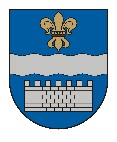   LATVIJAS REPUBLIKASDAUGAVPILS PILSĒTAS DOMEReģ. Nr. 90000077325, K. Valdemāra iela 1, Daugavpils, LV-5401, tālrunis 65404344, 65404346, fakss 65421941e-pasts:    www.daugavpils.lvSĒDES  PROTOKOLSDaugavpilī2020.gada 24.septembrī                                                                                       	   Nr.37			                    				SĒDE NOTIEK DOMES SĒŽU ZĀLĒSĒDE SASAUKTA 	plkst. 14.00SĒDI ATKLĀJ 	plkst. 14.00SĒDES DARBA KĀRTĪBA:1. Par Līvijas Drozdes iecelšanu Daugavpils pilsētas pašvaldības iestādes “Sociālais dienests” vadītājas amatā.2. Par grozījumiem Daugavpils pilsētas domes 2019.gada 28.februāra lēmumā Nr.90 „Par pašvaldības budžeta iestāžu vadītāju algu likmēm”.3. Par līdzfinansējuma piešķiršanu Invalīdu ar kustību traucējumiem biedrībai „Ilgas” no budžeta programmas „Sabiedrisko organizāciju atbalsta fonds”.4. Par līdzfinansējuma piešķiršanu biedrībai „Antihitleriskās koalīcijas cīnītāju Daugavpils biedrība” no budžeta programmas „Sabiedrisko organizāciju atbalsta fonds”.5. Par grozījumu Daugavpils pilsētas domes 2017.gada 12.oktobra lēmumā Nr.567 “Par Daugavpils pilsētas domes pastāvīgo komisiju ievēlēšanu”.       6. Par projekta „Dialogue Daugavpils development” pieteikumu Jaunatnes starptautisko programmu aģentūras administrētas  Eiropas Savienības programmas „Erasmus+ :Jaunatne darbībā” 3.pamatdarbības  „Atbalsts politikas reformai” 2020.gada 3.projektu pieteikumu konkursam.7. Par projekta „Experience  exchange experiments” pieteikumu Jaunatnes starptautisko programmu aģentūras administrētas Eiropas Savienības programmas „Eiropas Solidaritātes korpuss” aktivitātes „Brīvprātīgais darbs” 2020.gada 3.projektu pieteikumu konkursam.8. Par projekta „Cooperation challenge” pieteikumu Jaunatnes starptautisko programmu aģentūras administrētais Eiropas Savienības programmas „Eiropas Solidaritātes korpuss” aktivitātes „Brīvprātīgais darbs” 2020.gada 3.projektu pieteikumu konkursam.9. Par apropriācijas pārdali Daugavpils pilsētas domei pamatbudžeta programmā „Bāriņtiesa”.10. Par apropriācijas pārdali Latgales Centrālās bibliotēkas pamatbudžeta programmā  „Eiropas Savienības un citu finanšu instrumentu finansētie projekti”.11. Par apropriācijas pārdali Daugavpils pilsētas pašvaldības iestādei „Vienības nams” pamatbudžeta apakšprogrammās starp izdevumu ekonomiskās klasifikācijas kodiem.12. Par apropriācijas pārdali Kultūras pārvaldei.13. Par nekustamā īpašuma Smilšu ielā 92, Daugavpilī, daļas nodošanu bezatlīdzības lietošanā invalīdu sporta biedrībai „SOLIS PLUS”.14. Par grozījumiem Daugavpils pilsētas domes 2019.gada 15.augusta lēmumā Nr.494 „Par Daugavpils pilsētas domes budžeta iestādes „Kultūras pils” maksas pakalpojumu cenrādī.15. Par līdzekļu ieplānošanu Novadpētniecības un mākslas muzeja kompleksa pārbūves, atjaunošanas un restaurācijas būvprojekta izstrādei un autoruzraudzībai.16. Par 2010.gada 11.novembra saistošo noteikumu Nr.40 “Naudas balvas izciliem sasniegumiem sportā piešķiršanas kārtība un apmērs” atzīšanu par spēku zaudējušiem.17. Par noteikumu „Kārtība, kādā piešķir naudas balvas par izciliem sasniegumiem sportā” apstiprināšanu.18. Par noteikumu „Kārtība, kādā tiek piešķirts finansējums no pamatbudžeta programmas „Augstāko sasniegumu un jauno perspektīvo sportistu atbalsts”” apstiprināšanu.19. Par grozījumiem Daugavpils pilsētas pašvaldības iestādes „Sporta pārvalde” nolikumā.20. Par apropriācijas pārdali Daugavpils pilsētas domei.21. Par aizņēmuma ņemšanu projektam Nr.5.6.2.0/17/I/035 „Degradēto rūpniecisko teritoriju reģenerācija Daugavpils pilsētas un Ilūkstes novada teritorijās II kārta”.22. Par aizņēmuma ņemšanu projekta Nr.9.3.1.1/19/I/003 „Infrastruktūras pielāgošana deinstitucionalizācijas plāna īstenošanai” finansēšanai.23. Par apropriācijas palielināšanu un pārdali Profesionālās izglītības kompetences centra „Daugavpils Dizaina un mākslas vidusskolas „Saules skola” pamatbudžeta programmā „Eiropas Savienības un citu finanšu instrumentu finansētie projekti”.24. Par telpu nodošanu bezatlīdzības lietošanā.25. Par telpu nodošanu bezatlīdzības lietošanā.26. Par Daugavpils pilsētas Izglītības pārvaldes padotībā esošo Daugavpils pilsētas pašvaldības izglītības iestāžu izglītojamo izmaksām.27. Par Daugavpils pilsētas Izglītības pārvaldes padotībā esošo Daugavpils pilsētas pašvaldības izglītības iestāžu direktoru/vadītāju mēneša darba algas likmju apstiprināšanu.28. Par atbalstu projektiem un apropriācijas palielināšanu Daugavpils pilsētas Izglītības pārvaldei.29. Par Daugavpils pilsētas Izglītības pārvaldes un padotības iestāžu maksas pakalpojumu cenrādi.30. Par grozījumiem Daugavpils pilsētas domes 2015.gada 10.decembra saistošajos noteikumos Nr.48 „Daugavpils pilsētas pašvaldības sociālās garantijas bārenim un bez vecāku gādības palikušajam bērnam”.31. Par grozījumiem Daugavpils pilsētas domes 2017.gada 8.jūnija saistošajos noteikumos Nr.21”Daugavpils pilsētas pašvaldības sociālie pakalpojumi”.32. Par grozījumu Daugavpils pilsētas domes 2019.gada 24.oktobra lēmumā Nr.636 „Par pašvaldības iestādes „Sociālais dienests” maksas pakalpojumu cenrādi”.33. Par līdzekļu piešķiršanu un apropriācijas pārdali.34. Par atbalstu projektam Nr.LLI – 472.35. Par projekta „Daugavpils pilsētas Križu rūpnieciskās teritorijas publiskās infrastruktūras attīstība”, Nr.5.6.2.0/17/I/029 ietvaros izveidoto vērtību nodošanu.36. Par Križu rūpnieciskajā zonā, Daugavpilī  jaunizbūvēto centralizēto ūdensvada un sadzīves kanalizācijas sistēmu ieguldīšanu SIA „Daugavpils ūdens” pamatkapitālā.37. Par atbalstu projektam „Videi draudzīga sabiedriskā transporta attīstība Daugavpils pilsētā II kārta”.38. Par galvojumu akciju sabiedrībai „Daugavpils satiksme”.39. Par galvojumu akciju sabiedrībai „Daugavpils satiksme” investīciju projekta īstenošanai.  40. Par grozījumiem Daugavpils pilsētas domes 25.08.2016. lēmumā Nr.446 “Par speciālistam izīrējamās telpas statusa noteikšanu”.41. Par dzīvojamās mājas Gaismas ielā 10, Daugavpilī, dzīvokļu īpašuma Nr.35 nodošanu atsavināšanai.42. Par dzīvojamās mājas Gaismas ielā 16, Daugavpilī, dzīvokļa īpašuma Nr.4 pārdošanu.43. Par zemes vienības, kadastra apzīmējums 05000102675, Balvu ielā 1C k-31-953, Daugavpilī, pārdošanu.44. Par zemes vienības, kadastra apzīmējums 05000101458, Balvu ielā 1A k-530, Daugavpilī, pārdošanu.45. Par zemes vienības, kadastra apzīmējums 05000101930, Balvu ielā 1C k-2-206, Daugavpilī, pārdošanu.46. Par zemes vienības, kadastra apzīmējums 05000102004, Balvu ielā 1C k-3-166, Daugavpilī, pārdošanu.47. Par zemes vienības, kadastra apzīmējums 05000101730, Balvu ielā 1C k-17-601, Daugavpilī, pārdošanu.48. Par zemes vienības, kadastra apzīmējums 05000061640, Bauskas ielā 114 k-2-65, Daugavpilī, pārdošanu.49. Par zemes vienības, kadastra apzīmējums 05000101943, Balvu ielā 1C k-2-235A, Daugavpilī, pārdošanu.50. Par nekustamā īpašuma Poligona ielā 48-78, Daugavpilī, nodošanu bezatlīdzības lietošanā Daugavpils pilsētas pašvaldības iestādei „Sociālais dienests”.51. Par zemes vienības Fabrikas ielā 22, Daugavpilī, pārdošanu izsolē.52. Par līdzekļu piešķiršanu no pamatbudžeta programmas „Izdevumi neparedzētiem gadījumiem” Daugavpils pilsētas domes dzimtsarakstu nodaļas telpu interjera Raiņa ielā 27, Daugavpilī, risinājuma izstrādei.53. Par Daugavpils pilsētas pašvaldības neprivatizēto dzīvokļu īpašumu ierakstīšanu zemesgrāmatā.54. Par zemes vienības Ceriņu ielā 70, Daugavpilī, izsoles rezultātu apstiprināšanu un pirkuma līguma slēgšanu.55. Par zemes vienības Kauņas ielā 184B, Daugavpilī, izsoles rezultātu apstiprināšanu un pirkuma līguma slēgšanu.56. Par informatīvo ziņojumu par pārbaudēm SIA “Daugavpils dzīvokļu un komunālās saimniecības uzņēmums”.SĒDI VADA – Daugavpils pilsētas domes priekšsēdētājs Igors PrelatovsSĒDĒ PIEDALĀS - 15 Domes deputāti –   A.Broks, J.Dukšinskis, A.Gržibovskis, R.Eigims,                                                                      A.Elksniņš, L.Jankovska, R.Joksts, I.Kokina,                                                                      V.Kononovs, N.Kožanova, M.Lavrenovs,                                                                       J.Lāčplēsis, I.Prelatovs, H.Soldatjonoka,                                                                      A.Zdanovskis.                                                                                                                                         SĒDĒ PIEDALĀS       - pašvaldības administrācijas darbinieki:                                         S.Šņepste, Ž.Kobzeva, E.Upeniece, A.Kokina, G.Vanaga                                         D.Krīviņa,  A.Nikolajevs, L.Drozde, J.Oļenovs, M.Dimitrijeva,                                        R.Golovans, Ņ. Pozņaka, A.Streiķis, V.Pjankovskis, E.Ugarinko,                                        N.Seļivanova-Fjodorova, I.Šalkovskis                                      - pašvaldības budžeta iestādes darbinieki:                                        R.Ģiptere, J.Šapkova, M.Isupova, E.Praņevska, N.Miškovska,                                         A.Rudzs, V.Viļevko, J.Stivriņš, L.Žuromska                                        SIA “DDZKSU”- S.Fridmans, A.Iļjins, I.Bēniņš                                       O.Kuļikova- iedzīvotāja- plašsaziņas līdzekļu pārstāvji:                                  I.Dunaiskis, M.Vigule, H.Meinarts, M.Rižkovs, A.Hļestovs                                                          SĒDI PROTOKOLĒ  - Domes protokolu lietvedības pārzine S.RimicāneDaugavpils pilsētas Bāriņtiesas priekšsēdētāja Elita Praņevska lūdz deputātus izskatīt divus papildjautājumus: “Par Santas Lucijanovas atbrīvošanu no Bāriņtiesas locekles amata”.“Par Ilonas Mačevskas ievelēšanu par Bāriņtiesas locekli”.Daugavpils pilsētas domes lietu pārvaldniece Ž.Kobzeva lūdz deputātus izskatīt divus papildjautājumus: “Par apropriācijas pārdali pamatbudžeta apakšprogrammā „Sabiedrisko organizāciju atbalsta fonds”.“Par līdzfinansējuma piešķiršanu biedrībai „Latvijas Neredzīgo biedrība Daugavpils teritoriālā organizācija” no budžeta programmas „Sabiedrisko organizāciju atbalsta fonds”.Daugavpils pilsētas domes Finanšu nodaļas vadītāja Edīte Upeniece lūdz deputātus izskatīt papildjautājumu:“Par investīciju projekta „Daudzdzīvokļu dzīvojamās mājas energoefektivitātes paaugstināšana un remonts Šaurajā ielā 26, Daugavpilī” īstenošanu un līdzekļu piešķiršanu no pamatbudžeta programmas „Izdevumi neparedzētiem gadījumiem”.Daugavpils pilsētas domes izpilddirektore Sabīne Šņepste lūdz deputātus izskatīt divus papildjautājumus: “Par atbalstu projektam „Videi draudzīga sabiedriskā transporta attīstība Daugavpils pilsētā II kārta” un līdzekļu piešķiršanu”.“Par līdzekļu piešķiršanu no pamatbudžeta programmas „Izdevumi neparedzētiem gadījumiem” Daugavpils pilsētas domei”.Daugavpils pilsētas Izglītības pārvaldes vadītāja Marina Isupova lūdz deputātus izskatīt divus papildjautājumus: “Par izglītojamo ēdināšanas nodrošināšanu attālināta izglītības ieguves procesa laikā 2020./2021.mācību gadā”.“Par apropriācijas pārdali starp Daugavpils pilsētas Izglītības pārvaldes pamatbudžeta programmām”. Daugavpils pilsētas pašvaldības iestādes „Komunālās saimniecības pārvalde” vadītājs Aivars Pudāns lūdz deputātus izskatīt papildjautājumu:“Par apropriācijas pārdali starp pašvaldības budžeta iestādēm un programmām”.Sēdes vadītājs lūdz deputātus balsot par desmit papildjautājumu iekļaušanu domes sēdes darba kārtībā,atklāti balsojot: PAR – 15 (A.Broks, J.Dukšinskis, R.Eigims, A.Elksniņš, A.Gržibovskis, L.Jankovska, R.Joksts, I.Kokina, V.Kononovs, N.Kožanova, M.Lavrenovs, J.Lāčplēsis, I.Prelatovs, H.Soldatjonoka, A.Zdanovskis), PRET – nav, ATTURAS – nav, Daugavpils pilsētas dome nolemj:Iekļaut papildjautājumus darba kārtībā.Sēdes vadītājs lūdz deputātus apstiprināt domes sēdes darba kārtību ar desmit papildjautājumiem,atklāti balsojot: PAR – 15 (A.Broks, J.Dukšinskis, R.Eigims, A.Elksniņš, A.Gržibovskis, L.Jankovska, R.Joksts, I.Kokina, V.Kononovs, N.Kožanova, M.Lavrenovs, J.Lāčplēsis, I.Prelatovs, H.Soldatjonoka, A.Zdanovskis), PRET – nav, ATTURAS – nav, Daugavpils pilsētas dome nolemj:Apstiprināt domes sēdes darba kārtību. 1.§	(411)Par Līvijas Drozdes iecelšanu Daugavpils pilsētas pašvaldības iestādes “Sociālais dienests” vadītājas amatāS.Šņepste, V.Kononovs, J.Dukšinskis, I.PrelatovsDebates: V.Kononovs, J.Dukšinskis.Pamatojoties uz likuma “Par pašvaldībām” 21.panta pirmās daļas 9.punktu, ņemot vērā   2020.gada 7.septembra Daugavpils pilsētas pašvaldības iestādes “Sociālais dienests” vadītāja amatam kandidātu atlases konkursa komisijas sēdes protokolu Nr.3, atklāti balsojot: PAR – 10 (A.Broks, J.Dukšinskis, R.Eigims, L.Jankovska, R.Joksts, I.Kokina, J.Lāčplēsis, I.Prelatovs, H.Soldatjonoka, A.Zdanovskis), PRET – nav, ATTURAS – 5(A.Elksniņš, A.Gržibovskis, V.Kononovs, N.Kožanova, M.Lavrenovs),  Daugavpils pilsētas dome nolemj:       Iecelt Līviju Drozdi par Daugavpils pilsētas pašvaldības iestādes “Sociālais dienests” vadītāju no 2020.gada 28.septembra.2.§	(412)Par atbalstu projektam „Videi draudzīga sabiedriskā transporta attīstība Daugavpils pilsētā II kārta” un līdzekļu piešķiršanuS.Šņepste, I.Prelatovs        S.Šņepste lūdz atļauju izskatīt papildjautājumu, kas vienlaicīgi ir arī darba kārtības 37.jautājums.Pamatojoties uz likuma „Par pašvaldībām” 21.panta pirmās daļas 2.punktu, likuma “Par pašvaldību budžetiem” 30.pantu, Ministru kabineta 2020.gada 28.jūlija noteikumu Nr.467 “Darbības programmas "Izaugsme un nodarbinātība" 4.5.1. specifiskā atbalsta mērķa "Attīstīt videi draudzīgu sabiedriskā transporta infrastruktūru" 4.5.1.1. pasākuma "Attīstīt videi draudzīgu sabiedriskā transporta infrastruktūru (sliežu transporta)" īstenošanas noteikumi”, Centrālās finanšu un līgumu aģentūras 2020.gada 21.augusta vēstuli “Uzaicinājums iesniegt Kohēzijas fonda 4.5.1. specifiskā atbalsta mērķa “Attīstīt videi draudzīgu sabiedriska transporta infrastruktūru” 4.5.1.1. pasākuma “Attīstīt videi draudzīgu sabiedriskā transporta infrastruktūru (sliežu transporta)” otrās atlases kārtas projekta iesniegumu”, Daugavpils pilsētas domes Attīstības komitejas sēdes 2020.gada 17.septembra atzinumu, Daugavpils pilsētas domes Finanšu komitejas sēdes 2020.gada 24.septembra atzinumu, atklāti balsojot: PAR – 15 (A.Broks, J.Dukšinskis, R.Eigims, A.Elksniņš, A.Gržibovskis, L.Jankovska, R.Joksts, I.Kokina, V.Kononovs, N.Kožanova, M.Lavrenovs, J.Lāčplēsis, I.Prelatovs, H.Soldatjonoka, A.Zdanovskis), PRET – nav, ATTURAS – nav, Daugavpils pilsētas dome nolemj:Atbalstīt projektu “Videi draudzīga sabiedriskā transporta attīstība Daugavpils pilsētā II kārta” un piedalīties kā projekta sadarbības partneris (projekta apraksts pielikumā).Apstiprināt projekta kopējās izmaksas 11 764 705,88 EUR no tām Kohēzijas fonda līdzfinansējuma apjoms ir 10 000 000,00 EUR.Daugavpils pilsētas domei nodrošināt līdzfinansējumu 1 764 705,88 EUR  un priekšfinansējumu projekta īstenošanai saskaņā ar projekta īstenošanas nosacījumiem no pašvaldības budžeta līdzekļiem un aizņemtajiem līdzekļiem, t.sk. piešķirt līdzekļus 2020.gadā no pamatbudžeta programmas „Līdzekļi projektu realizācijai”  pamatkapitāla palielināšanai akciju sabiedrībai „Daugavpils satiksme” 24 048,75 EUR  ar mērķi nodrošināt finansējumu tehniskās dokumentācijas izstrādei. Projekta sagatavošanu un ieviešanu nodrošināt Daugavpils pašvaldības kapitālsabiedrībai akciju sabiedrība “Daugavpils satiksme”.Kontroli par lēmuma izpildi uzdot Daugavpils pilsētas domes priekšsēdētāja 1.vietniekam J.Lāčplēsim.Pielikumā: Projekta “Videi draudzīga sabiedriskā transporta attīstība Daugavpils pilsētā                    II kārta” apraksts.3.§	(413)Par galvojumu akciju sabiedrībai „Daugavpils satiksme”S.Šņepste, I.Prelatovs Pamatojoties uz likuma “Par pašvaldību budžetiem” 26. panta otro un trešo daļu,  likuma „Par valsts budžetu 2020.gadam” 13.panta otro daļu, Ministru kabineta 2019.gada 10.decembra noteikumiem Nr.590 “Noteikumi par pašvaldību aizņēmumiem un galvojumiem”, ņemot vērā Ministru kabineta 2016.gada 3.maija noteikumu Nr.281 “Darbības programmas “Izaugsme un nodarbinātība” 4.5.1. specifiskā atbalsta mērķa “Attīstīt videi draudzīgu sabiedriskā transporta infrastruktūru” 4.5.1.1. pasakuma „Attīstīt videi draudzīgu sabiedriskā transporta infrastruktūru (sliežu transporta)” īstenošanas noteikumi” 29.3. punktu, ievērojot akciju sabiedrības „Daugavpils satiksme” 2016.gada 17.oktobrī noslēgtā sadarbības līguma par dalību programmā „Izaugsme un nodarbinātība” provizoriskā virzienā „Pāreja uz ekonomiku ar zemu oglekļa emisijas līmeni visās nozarēs” 4.5.1. specifiskā atbalsta mērķa „Attīstīt videidraudzīgu sabiedriskā transporta infrastruktūru (sliežu transporta)” un tā apstiprinātajiem projektiem 4.2.18.punktu, Centrālās finanšu un līgumu aģentūras un akciju sabiedrības „Daugavpils satiksme” 2017.gada 10.marta līguma par Eiropas Savienības projekta īstenošanu Nr.4.5.1.1./16/I/003 1.pielikumu, Daugavpils pilsētas domes Finanšu komitejas 2020.gada 17.septembra sēdes atzinumu, atklāti balsojot: PAR – 15 (A.Broks, J.Dukšinskis, R.Eigims, A.Elksniņš, A.Gržibovskis, L.Jankovska, R.Joksts, I.Kokina, V.Kononovs, N.Kožanova, M.Lavrenovs, J.Lāčplēsis, I.Prelatovs, H.Soldatjonoka, A.Zdanovskis), PRET – nav, ATTURAS – nav, Daugavpils pilsētas dome nolemj: 1. Sniegt galvojumu akciju sabiedrībai „Daugavpils satiksme” (reģistrācijas numurs 41503002269, juridiskā adrese:18.novembra ielā 183, Daugavpilī), kuras kapitāla daļas 100% apmērā pieder Daugavpils pilsētas pašvaldībai, aizņēmumam 1 368 823,00 euro apmērā (viens miljons trīs simti sešdesmit astoņi tūkstoši astoņi simti divdesmit trīs euro, 00 centi) Valsts kasē ar noteikto procentu likmi vai citā kredītiestādē, kura piedāvā izdevīgākos aizdevuma nosacījumus, ar atmaksas termiņu 1 gadā, projekta „Videi draudzīga sabiedriskā transporta attīstība Daugavpils pilsētā” priekšfinansēšanai. 2. Akciju sabiedrībai „Daugavpils satiksme” sākt atmaksāt aizdevumu 2021.gada septembri.3. Galvojuma saistību izpildi garantēt ar Daugavpils pilsētas pašvaldības budžeta līdzekļiem.4.§	(414)Par galvojumu akciju sabiedrībai „Daugavpils satiksme” investīciju projekta īstenošanaiS.Šņepste, I.Prelatovs Pamatojoties uz likuma “Par pašvaldībām” 21. panta pirmās daļas 2. punktu un likuma “Par pašvaldību budžetiem” 22. un 22.1 pantu, Ministru kabineta 10.12.2019. noteikumiem Nr.590 „Noteikumi par pašvaldību aizņēmumiem un galvojumiem”, Likuma „Par valsts budžetu 2020. gadam” 13.panta 2 daļu, ņemot vērā Daugavpils pilsētas domes Finanšu komitejas 2020.gada 17.septembra atzinumu, atklāti balsojot: PAR – 15 (A.Broks, J.Dukšinskis, R.Eigims, A.Elksniņš, A.Gržibovskis, L.Jankovska, R.Joksts, I.Kokina, V.Kononovs, N.Kožanova, M.Lavrenovs, J.Lāčplēsis, I.Prelatovs, H.Soldatjonoka, A.Zdanovskis), PRET – nav, ATTURAS – nav,  Daugavpils pilsētas dome nolemj: Sniegt galvojumu akciju sabiedrībai „Daugavpils satiksme” (reģ.Nr.41503002269, juridiskā adrese: 18.novembra ielā 183, Daugavpilī), kuras kapitāla daļas 100% apmērā pieder Daugavpils pilsētas pašvaldībai, aizņēmuma saņemšanai Valsts kasē ar noteikto procentu likmi vai citā kredītiestādē, kas piedāvā izdevīgākos aizdevuma nosacījumus  2 891 246  EUR ( divi miljoni astoņi simti deviņdesmit viens tūkstotis divi simti četrdesmit seši euro 00 centi), uz 20 gadiem investīciju projekta „Daugavpils pilsētas tramvaju līnijas pārbūves darbi posmā no Vienības iela-Stacijas iela, 18.Novembra ielas un Ventspils ielas krustojuma pārbūve „B1”, „B2” daļa”  īstenošanai. Akciju sabiedrībai „Daugavpils satiksme” galvojuma tiesības izmantot pa gadiem:2020.gadā –   647 373 EUR;2021.gadā – 2 243 873 EUR.   3. Akciju sabiedrībai „Daugavpils satiksme” sākt atmaksāt aizdevumu ar 2023.gada martu.   4. Galvojumu garantēt ar Daugavpils pilsētas pašvaldības budžeta finanšu līdzekļiem.   5. Kontroli par lēmuma izpildi uzdot Daugavpils pilsētas domes priekšsēdētāja     1.vietniekam J.Lāčplēsim.5.§	(415)Par līdzekļu piešķiršanu no pamatbudžeta programmas „Izdevumi neparedzētiem gadījumiem” Daugavpils pilsētas domeiS.Šņepste, V.Kononovs, I.Prelatovs Pamatojoties uz likuma „Par pašvaldībām” 21.panta pirmās daļas 2.punktu, likuma „Par pašvaldību budžetiem” 16.panta otro daļu, ņemot vērā Daugavpils pilsētas domes 2018.gada 9.augusta noteikumu Nr.2 „Noteikumi par Daugavpils pilsētas pašvaldības budžeta izstrādāšanu, apstiprināšanu, grozījumu veikšanu, izpildi un kontroli” 40.punktu, Daugavpils pilsētas domes Finanšu komitejas 2020.gada 24.septembra sēdes atzinumu, atklāti balsojot: PAR – 15 (A.Broks, J.Dukšinskis, R.Eigims, A.Elksniņš, A.Gržibovskis, L.Jankovska, R.Joksts, I.Kokina, V.Kononovs, N.Kožanova, M.Lavrenovs, J.Lāčplēsis, I.Prelatovs, H.Soldatjonoka, A.Zdanovskis), PRET – nav, ATTURAS – nav,  Daugavpils pilsētas dome nolemj:Piešķirt līdzekļus no pamatbudžeta programmas „Izdevumi neparedzētiem gadījumiem”  Daugavpils pilsētas domei 10 071 EUR (desmit tūkstoši septiņdesmit viens euro 00 centi) trokšņa līmeņa noteikšanai Smilšu ielā 1, Smilšu ielā 1A, Smilšu ielā 2, Smilšu ielā 3, Smilšu ielā 4, Smilšu ielā 6, Smilšu ielā 8, Daugavpilī  Apstiprināt Daugavpils pilsētas domes pamatbudžeta apakšprogrammas “Pašvaldības mājokļu un teritoriju uzturēšana un apsaimniekošana” ieņēmumu un izdevumu tāmes grozījumus 2020.gadam, saskaņā ar pielikumu. Pielikumā: Daugavpils pilsētas domes pamatbudžeta  apakšprogrammas “Pašvaldības mājokļu un teritoriju uzturēšana un apsaimniekošana” ieņēmumu un izdevumu tāmes grozījumi 2020.gadam. 6.§	(416)Par grozījumiem Daugavpils pilsētas domes 2019.gada 28 februāra lēmumāNr.90 „Par pašvaldības budžeta iestāžu vadītāju algu likmēm”A.Kokina, I.Prelatovs Pamatojoties uz likuma “Par pašvaldībām“ 21.panta pirmās daļas 13.punktu, 2016.gada 5.jūlija Ministru kabineta noteikumu Nr.445 “Pedagogu darba samaksas noteikumi” 6. punktu, Finanšu komitejas 2020.gada 17.septembra sēdes atzinumu, atklāti balsojot: PAR – 15 (A.Broks, J.Dukšinskis, R.Eigims, A.Elksniņš, A.Gržibovskis, L.Jankovska, R.Joksts, I.Kokina, V.Kononovs, N.Kožanova, M.Lavrenovs, J.Lāčplēsis, I.Prelatovs, H.Soldatjonoka, A.Zdanovskis), PRET – nav, ATTURAS – nav, Daugavpils pilsētas dome nolemj:Izdarīt grozījumus Daugavpils pilsētas domes 2019.gada 28.februāra lēmuma Nr.90 „Par pašvaldības budžeta iestāžu vadītāju algu likmēm” pirmajā  punktā, izsakot 5.aili, 10.aili, 20.aili un 21.aili jaunā redakcijā:7.§	(417)Par līdzfinansējuma piešķiršanu Invalīdu ar kustību traucējumiem biedrībai "Ilgas" no budžeta programmas „Sabiedrisko organizāciju atbalsta fonds”Ž.Kobzeva, I.Prelatovs Pamatojoties uz likuma „Par pašvaldībām” 21.panta pirmās daļas 27.punktu,  Daugavpils pilsētas domes (turpmāk - Dome) 2020.gada 23.janvāra saistošajiem noteikumiem Nr.1 „Par Daugavpils pilsētas pašvaldības budžetu 2020.gadam”, Domes 2016.gada 28.janvāra noteikumu Nr.1 “Sabiedrisko organizāciju atbalsta fonda noteikumi”, kas apstiprināti ar Domes 2016.gada 28.janvāra lēmumu Nr.20, 11., 24. un 26.punktu,  ņemot vērā biedrības “Invalīdu ar kustību traucējumiem biedrības “Ilgas”” 2020.gada 14.septembra pieteikumu,  Daugavpils pilsētas domes Sociālo jautājumu komitejas 2020.gada 17.septembra sēdes atzinumu, Daugavpils pilsētas domes Finanšu komitejas 2020.gada 17.septembra sēdes atzinumu, atklāti balsojot: PAR – 15 (A.Broks, J.Dukšinskis, R.Eigims, A.Elksniņš, A.Gržibovskis, L.Jankovska, R.Joksts, I.Kokina, V.Kononovs, N.Kožanova, M.Lavrenovs, J.Lāčplēsis, I.Prelatovs, H.Soldatjonoka, A.Zdanovskis), PRET – nav, ATTURAS – nav, Daugavpils pilsētas dome nolemj:Piešķirt no Daugavpils pilsētas pamatbudžeta programmas „Sabiedrisko organizāciju atbalsta fonds” līdzfinansējumu biedrībai “Invalīdu ar kustību traucējumiem biedrības “Ilgas”” (reģ.Nr.40008071196) EUR 136,13 apmērā (viens simts trīsdesmit seši euro, 13 centi) ) dalības braucienam uz Aglonas pagasta zemnieku saimniecības Z/S “LAIMA” Aglonas novadā 2020.gada 27.septembrī.2. Daugavpils pilsētas domes Centralizētajai grāmatvedībai līdzfinansējumu pārskaitīt      biedrībai.8.§	(418) Par līdzfinansējuma piešķiršanu biedrībai “Antihitleriskās koalīcijas cīnītāju  Daugavpils biedrība” no budžeta programmas „Sabiedrisko organizāciju atbalsta fonds”Ž.Kobzeva, I.Prelatovs Pamatojoties uz likuma „Par pašvaldībām” 21.panta pirmās daļas 27.punktu,  Daugavpils pilsētas domes (turpmāk - Dome) 2020.gada 23.janvāra saistošajiem noteikumiem Nr.1 „Par Daugavpils pilsētas pašvaldības budžetu 2020.gadam”, Domes 2016.gada 28.janvāra noteikumu Nr.1 “Sabiedrisko organizāciju atbalsta fonda noteikumi”, kas apstiprināti ar Domes 2016.gada 28.janvāra lēmumu Nr.20, 11., 24. un 26.punktu,  ņemot vērā biedrības “Antihitleriskās koalīcijas cīnītāju  Daugavpils biedrība” (reģ.Nr.40008104139 ) 2020.gada 10.septembra pieteikumu,  Daugavpils pilsētas domes Sociālo jautājumu komitejas 2020.gada 17.septembra sēdes atzinumu, Daugavpils pilsētas domes Finanšu komitejas 2020.gada 17.septembra sēdes atzinumu, atklāti balsojot: PAR – 15 (A.Broks, J.Dukšinskis, R.Eigims, A.Elksniņš, A.Gržibovskis, L.Jankovska, R.Joksts, I.Kokina, V.Kononovs, N.Kožanova, M.Lavrenovs, J.Lāčplēsis, I.Prelatovs, H.Soldatjonoka, A.Zdanovskis), PRET – nav, ATTURAS – nav, Daugavpils pilsētas dome nolemj:Piešķirt no Daugavpils pilsētas pamatbudžeta programmas „Sabiedrisko organizāciju atbalsta fonds” līdzfinansējumu biedrībai “Antihitleriskās koalīcijas cīnītāju  Daugavpils biedrība” (reģ. Nr. 40008104139) 315,00 EUR apmērā (trīs simti  piecpadsmit euro) dalības braucienam, lai piedalītos Salaspils koncentrācijas nometnes veterānu un ieslodzīto pieredzes apmaiņas salidojumā, š.g. 27.septembrī, Salaspilī.2. Daugavpils pilsētas domes Centralizētajai grāmatvedībai līdzfinansējumu pārskaitīt biedrībai.9.§	(419)Par grozījumu Daugavpils pilsētas domes 2017.gada 12.oktobra lēmumā Nr.567 “Par Daugavpils pilsētas domes pastāvīgo komisiju ievēlēšanu”                                           Ž.Kobzeva, I.Prelatovs Pamatojoties uz likuma “Par pašvaldībām” 21.panta pirmās daļas 24.punktu, 61.panta ceturto daļu, Daugavpils pilsētas domes 2005.gada 11.augusta saistošo noteikumu Nr.5 “Daugavpils pilsētas pašvaldības nolikums” 45.punktu, atklāti balsojot: PAR – 15 (A.Broks, J.Dukšinskis, R.Eigims, A.Elksniņš, A.Gržibovskis, L.Jankovska, R.Joksts, I.Kokina, V.Kononovs, N.Kožanova, M.Lavrenovs, J.Lāčplēsis, I.Prelatovs, H.Soldatjonoka, A.Zdanovskis), PRET – nav, ATTURAS – nav, Daugavpils pilsētas dome nolemj:Izdarīt Daugavpils pilsētas domes 2017.gada 12.oktobra lēmuma Nr.567 “Par Daugavpils pilsētas domes pastāvīgo komisiju ievēlēšanu” 1.punktā grozījumu un papildināt to ar vārdiem “Svetlana Kraine”. 10.§	(420)Par apropriācijas pārdali pamatbudžeta apakšprogrammā „Sabiedrisko organizāciju atbalsta fonds”                                                  Ž.Kobzeva, I.PrelatovsPamatojoties uz likuma “Par pašvaldībām” 21.panta pirmās daļas 2.punktu, likuma „Par pašvaldību budžetiem” 30.pantu, ņemot vērā Daugavpils pilsētas domes Finanšu komitejas 2020.gada 24.septembra sēdes atzinumu, atklāti balsojot: PAR – 15 (A.Broks, J.Dukšinskis, R.Eigims, A.Elksniņš, A.Gržibovskis, L.Jankovska, R.Joksts, I.Kokina, V.Kononovs, N.Kožanova, M.Lavrenovs, J.Lāčplēsis, I.Prelatovs, H.Soldatjonoka, A.Zdanovskis), PRET – nav, ATTURAS – nav, Daugavpils pilsētas dome nolemj:Veikt apropriācijas pārdali  Daugavpils pilsētas domes (reģ.Nr.9000077325, juridiskā adrese: K.Valdemāra ielā 1, Daugavpilī) pamatbudžeta apakšprogrammā “Sabiedrisko organizāciju atbalsta fonds”:Samazināt apropriāciju pamatbudžeta apakšprogrammā “Sabiedrisko organizāciju atbalsta fonds”  funkcionālajā kategorijā “Atpūta, kultūra un reliģija” par 500 EUR saskaņā ar pielikumu Nr.1.Palielināt apropriāciju pamatbudžeta apakšprogrammā „Sabiedrisko organizāciju atbalsta fonds”  funkcionālajā kategorijā “Sociālā aizsardzība” par 500 EUR saskaņā ar pielikumu Nr.2.Pielikumā: 1. Daugavpils pilsētas domes  pamatbudžeta apakšprogrammas „Sabiedrisko organizāciju atbalsta fonds” funkcionālās kategorijas “Atpūta, kultūra un reliģija” ieņēmumu un izdevumu tāmes grozījumi 2020.gadam.2. Daugavpils pilsētas domes  pamatbudžeta apakšprogrammas „Sabiedrisko organizāciju atbalsta fonds” funkcionālās kategorijas “Sociālā aizsardzība” ieņēmumu un izdevumu tāmes grozījumi 2020.gadam.11.§	(421)Par līdzfinansējuma piešķiršanu biedrībai “Latvijas Neredzīgo biedrība Daugavpils teritoriālā organizācija” no budžeta programmas „Sabiedrisko organizāciju atbalsta fonds”                                                  Ž.Kobzeva, I.PrelatovsPamatojoties uz likuma „Par pašvaldībām” 21.panta pirmās daļas 27.punktu,  Daugavpils pilsētas domes (turpmāk - Dome) 2020.gada 23.janvāra saistošajiem noteikumiem Nr.1 „Par Daugavpils pilsētas pašvaldības budžetu 2020.gadam”, Domes 2016.gada 28.janvāra noteikumu Nr.1 “Sabiedrisko organizāciju atbalsta fonda noteikumi”, kas apstiprināti ar Domes 2016.gada 28.janvāra lēmumu Nr.20, 11., 24. un 26.punktu,  ņemot vērā biedrības “Latvijas Neredzīgo biedrība Daugavpils teritoriālā organizācija” pieteikumu,  Daugavpils pilsētas domes Sociālo jautājumu komitejas 2020.gada 24.septembra sēdes atzinumu, Daugavpils pilsētas domes Finanšu komitejas 2020.gada 24.septembra sēdes atzinumu, atklāti balsojot: PAR – 15 (A.Broks, J.Dukšinskis, R.Eigims, A.Elksniņš, A.Gržibovskis, L.Jankovska, R.Joksts, I.Kokina, V.Kononovs, N.Kožanova, M.Lavrenovs, J.Lāčplēsis, I.Prelatovs, H.Soldatjonoka, A.Zdanovskis), PRET – nav, ATTURAS – nav, Daugavpils pilsētas dome nolemj:1. Piešķirt no Daugavpils pilsētas pamatbudžeta programmas „Sabiedrisko organizāciju atbalsta fonds” līdzfinansējumu biedrībai “Latvijas Neredzīgo biedrība Daugavpils teritoriālā organizācija” (reģ. Nr. 40008004000, struktūrvienības reģ. kods 90000111201) 181,50 EUR apmērā ( viens simts astoņdesmit viens euro,50 centi) dalības braucienam, lai piedalītos teritoriālo organizāciju dalībnieku noslēguma koncertā “Dzīves ainiņas”, kas tiek veltīts Baltā spieķa dienai, š.g. 3.oktobrī, Jūrmalā. 2. Daugavpils pilsētas domes Centralizētajai grāmatvedībai līdzfinansējumu pārskaitīt      biedrībai.12.§	(422) Par projekta “Dialogue for Daugavpils development” pieteikumu Jaunatnes starptautisko programmu aģentūras administrētas Eiropas Savienības programmas "Erasmus+: Jaunatne darbībā" 3. pamatdarbības “Atbalsts politikas reformai” 2020. gada 3. projektu pieteikumu konkursam                                                           G.Vanaga, I.PrelatovsPamatojoties uz likuma „Par pašvaldībām” 21.panta pirmās daļas 27.punktu, ņemot vērā Ministru kabineta 2013.gada 5.novembra noteikumus Nr.1243 „Kārtība, kādā piešķir valsts budžeta finansējumu, kas paredzēts jauniešu iniciatīvas un līdzdalības veicināšanai lēmumu pieņemšanā un sabiedriskajā dzīvē, darbam ar jaunatni un jaunatnes organizāciju darbības atbalstam”, saskaņā ar Eiropas Savienības programmas "Erasmus+: Jaunatne darbībā"  vadlīnijām un Daugavpils pilsētas domes Izglītības un kultūras jautājumu komitejas 2020.gada 17.septembra sēdes atzinumu, Daugavpils pilsētas domes Finanšu komitejas jautājumu komitejas 2020.gada 17.septembra sēdes atzinumu, atklāti balsojot: PAR – 15 (A.Broks, J.Dukšinskis, R.Eigims, A.Elksniņš, A.Gržibovskis, L.Jankovska, R.Joksts, I.Kokina, V.Kononovs, N.Kožanova, M.Lavrenovs, J.Lāčplēsis, I.Prelatovs, H.Soldatjonoka, A.Zdanovskis), PRET – nav, ATTURAS – nav, Daugavpils pilsētas dome nolemj: Piedalīties izsludinātajā Jaunatnes starptautisko programmu aģentūras administrētas Eiropas Savienības programmas "Erasmus+: Jaunatne darbībā" 3. pamatdarbības “Atbalsts politikas reformai” 2020. gada 3.projektu pieteikumu konkursā ar  projektu “Dialogue for Daugavpils development”.Daugavpils pilsētas domei, projekta “Dialogue for Daugavpils development” atbalstīšanas gadījumā, nodrošināt projekta īstenošanai priekšfinansējumu EUR 4234,80 (četri tūkstoši divi simti trīsdesmit četri euro 80 centi) apmērā no pašvaldības budžetā līdzekļiem.Daugavpils pilsētas domes Jaunatnes nodaļai sagatavot un iesniegt projekta “Dialogue for Daugavpils development” pieteikumu un nodrošināt projekta īstenošanu.Pielikumā:   Daugavpils pilsētas domes Jaunatnes nodaļas projekta “Dialogue for Daugavpils             development” apraksts.13.§	(423) Par projekta “ EXPERIENCE EXCHANGE EXPERIMENTS” pieteikumu Jaunatnes starptautisko programmu aģentūras administrētas Eiropas Savienības programmas "Eiropas Solidaritātes korpuss" aktivitātes „Brīvprātīgais darbs” 2020. gada 3. projektu pieteikumu konkursam                                                      G.Vanaga, I.PrelatovsPamatojoties uz likuma „Par pašvaldībām” 21.panta pirmās daļas 27.punktu, ņemot vērā Ministru kabineta 2013.gada 5.novembra noteikumus Nr.1243 „Kārtība, kādā piešķir valsts budžeta finansējumu, kas paredzēts jauniešu iniciatīvas un līdzdalības veicināšanai lēmumu pieņemšanā un sabiedriskajā dzīvē, darbam ar jaunatni un jaunatnes organizāciju darbības atbalstam”, saskaņā ar Eiropas Savienības programmas "Eiropas Solidaritātes korpuss" vadlīnijām un Daugavpils pilsētas domes Izglītības un kultūras jautājumu komitejas 2020.gada 17.septembra sēdes atzinumu, Daugavpils pilsētas domes Finanšu komitejas jautājumu komitejas 2020.gada 17.septembra sēdes atzinumu, atklāti balsojot: PAR – 15 (A.Broks, J.Dukšinskis, R.Eigims, A.Elksniņš, A.Gržibovskis, L.Jankovska, R.Joksts, I.Kokina, V.Kononovs, N.Kožanova, M.Lavrenovs, J.Lāčplēsis, I.Prelatovs, H.Soldatjonoka, A.Zdanovskis), PRET – nav, ATTURAS – nav, Daugavpils pilsētas dome nolemj: Piedalīties izsludinātajā Jaunatnes starptautisko programmu aģentūras administrētas Eiropas Savienības programmas "Eiropas Solidaritātes korpuss" aktivitātes „Brīvprātīgais darbs” 2020. gada 3. projektu pieteikumu konkursā ar  projektu “EXPERIENCE EXCHANGE EXPERIMENTS”.Daugavpils pilsētas domei, projekta “EXPERIENCE EXCHANGE EXPERIMENTS” atbalstīšanas gadījumā, nodrošināt projekta īstenošanai priekšfinansējumu EUR 2127,00 (divi tukstoši viens simts divdesmit septiņi euro 00 centi)  apmērā no pašvaldības budžeta līdzekļiem.Daugavpils pilsētas domes Jaunatnes nodaļai sagatavot un iesniegt projekta “EXPERIENCE EXCHANGE EXPERIMENTS” pieteikumu un nodrošināt projekta īstenošanu.Pielikumā:   Daugavpils pilsētas domes Jaunatnes nodaļas projekta “EXPERIENCE                    EXCHANGE EXPERIMENTS” apraksts.14.§	(424) Par projekta “COOPERATION CHALLENGE” pieteikumu Jaunatnes starptautisko programmu aģentūras administrētas Eiropas Savienības programmas "Eiropas Solidaritātes korpuss" aktivitātes „Brīvprātīgais darbs” 2020. gada 3.projektu pieteikumu konkursam                                                      G.Vanaga, I.PrelatovsPamatojoties uz likuma „Par pašvaldībām” 21.panta pirmās daļas 27.punktu, ņemot vērā Ministru kabineta 2013.gada 5.novembra noteikumus Nr.1243 „Kārtība, kādā piešķir valsts budžeta finansējumu, kas paredzēts jauniešu iniciatīvas un līdzdalības veicināšanai lēmumu pieņemšanā un sabiedriskajā dzīvē, darbam ar jaunatni un jaunatnes organizāciju darbības atbalstam”, saskaņā ar Eiropas Savienības programmas "Eiropas Solidaritātes korpuss" vadlīnijām un Daugavpils pilsētas domes Izglītības un kultūras jautājumu komitejas 2020.gada 17.septembra sēdes atzinumu, Daugavpils pilsētas domes Finanšu komitejas jautājumu komitejas 2020.gada 17.septembra sēdes atzinumu, atklāti balsojot: PAR – 15 (A.Broks, J.Dukšinskis, R.Eigims, A.Elksniņš, A.Gržibovskis, L.Jankovska, R.Joksts, I.Kokina, V.Kononovs, N.Kožanova, M.Lavrenovs, J.Lāčplēsis, I.Prelatovs, H.Soldatjonoka, A.Zdanovskis), PRET – nav, ATTURAS – nav, Daugavpils pilsētas dome nolemj: 1. Piedalīties izsludinātajā Jaunatnes starptautisko programmu aģentūras administrētas Eiropas Savienības programmas "Eiropas Solidaritātes korpuss" aktivitātes „Brīvprātīgais darbs” 2020. gada 3. projektu pieteikumu konkursā ar  projektu “ COOPERATION CHALLENGE”.2. Daugavpils pilsētas domei, projekta “COOPERATION CHALLENGE” atbalstīšanas gadījumā, nodrošināt projekta īstenošanai priekšfinansējumu EUR 2127,00 (divi tūkstoši viens simts divdesmit septiņi euro 00 centi)  apmērā no pašvaldības budžeta līdzekļiem.3. Daugavpils pilsētas domes Jaunatnes nodaļai sagatavot un iesniegt projekta “COOPERATION CHALLENGE” pieteikumu un nodrošināt projekta īstenošanu.Pielikumā:    Daugavpils pilsētas domes Jaunatnes nodaļas projekta “COOPERATION                      CHALLENGE”  apraksts.15.§	(425) Par apropriācijas pārdali Daugavpils pilsētas domei pamatbudžeta programmā „Bāriņtiesa”                                                      E.Praņevska, I.PrelatovsPamatojoties uz likuma „Par pašvaldībām” 21.panta pirmās daļas 2.punktu, likuma „Par pašvaldību budžetiem” 30.pantu, ņemot vērā Daugavpils pilsētas domes Finanšu komitejas 2020.gada 17.septembra sēdes atzinumu, atklāti balsojot: PAR – 15 (A.Broks, J.Dukšinskis, R.Eigims, A.Elksniņš, A.Gržibovskis, L.Jankovska, R.Joksts, I.Kokina, V.Kononovs, N.Kožanova, M.Lavrenovs, J.Lāčplēsis, I.Prelatovs, H.Soldatjonoka, A.Zdanovskis), PRET – nav, ATTURAS – nav, Daugavpils pilsētas dome nolemj:Veikt apropriācijas pārdali starp izdevumu kodiem atbilstoši izdevumu ekonomiskajām kategorijām Daugavpils pilsētas domei pamatbudžeta programmā „Bāriņtiesa” saskaņā ar pielikumu.Pielikumā: Daugavpils pilsētas domes pamatbudžeta programmas „Bāriņtiesa” ieņēmumu un                   izdevumu tāmes grozījumi 2020.gadam.16.§	(426)Par Santas Lucijanovas atbrīvošanu no Bāriņtiesas locekles amata                                       E.Praņevska, H.Soldatjonoka, I.PrelatovsPamatojoties uz likuma “Par pašvaldībām “ 21.panta pirmās daļas 26.punktu, Bāriņtiesu likuma 12.panta pirmās daļas 1.punktu, izskatot Santas Lucijanovas 2020.gada 22. septembra iesniegumu, atklāti balsojot: PAR – 15 (A.Broks, J.Dukšinskis, R.Eigims, A.Elksniņš, A.Gržibovskis, L.Jankovska, R.Joksts, I.Kokina, V.Kononovs, N.Kožanova, M.Lavrenovs, J.Lāčplēsis, I.Prelatovs, H.Soldatjonoka, A.Zdanovskis), PRET – nav, ATTURAS – nav,    Daugavpils pilsētas dome nolemj:Atbrīvot Daugavpils pilsētas bāriņtiesas locekli Santu Lucijanovu, (personas kods), no ieņemamā amata no 2020. gada 1. oktobra.Izmaksāt kompensāciju par neizmantoto atvaļinājumu par 3.99 darba dienām.17.§	(427)Par Ilonas Mačevskas ievēlēšanu par Bāriņtiesas locekli                                                        E.Praņevska, I.PrelatovsPamatojoties uz likuma “Par pašvaldībām “ 21.panta pirmās daļas 26.punktu, Bāriņtiesu likuma 9.panta pirmo daļu, 10.panta otro daļu, izskatot Ilonas Mačevskas 2020.gada 22.septembra iesniegumu, atklāti balsojot: PAR – 15 (A.Broks, J.Dukšinskis, R.Eigims, A.Elksniņš, A.Gržibovskis, L.Jankovska, R.Joksts, I.Kokina, V.Kononovs, N.Kožanova, M.Lavrenovs, J.Lāčplēsis, I.Prelatovs, H.Soldatjonoka, A.Zdanovskis), PRET – nav, ATTURAS – nav, Daugavpils pilsētas dome nolemj:Ievēlēt Ilonu Mačevsku, (personas kods) , par Daugavpils pilsētas bāriņtiesas locekli no 2020.gada 1.oktobra uz pieciem gadiem. 2. Noteikt Ilonai Mačevskai darba samaksu saskaņā ar Daugavpils pilsētas domes amata vienību un amatalgu sarakstu.18.§	(428)Par apropriācijas pārdali Latgales Centrālās bibliotēkas pamatbudžeta programmā “Eiropas Savienības un citu finanšu instrumentu finansētie projekti”                                                        J.Šapkova, I.PrelatovsPamatojoties uz likuma “Par pašvaldībām” 21.panta pirmās daļas 2.punktu, likuma “Par pašvaldību budžetiem” 30.pantu, Daugavpils pilsētas domes 2018.gada 9.augusta noteikumu Nr.2 “Noteikumi par Daugavpils pilsētas pašvaldības budžeta izstrādāšanu, apstiprināšanu, grozījumu veikšanu, izpildi un kontroli” 34.punktu, ņemot vērā  Daugavpils pilsētas domes Finanšu komitejas 2020.gada 17.septembra sēdes atzinumu un Izglītības un kultūras jautājumu komitejas 2020.gada 17.septembra sēdes atzinumu, atklāti balsojot: PAR – 15 (A.Broks, J.Dukšinskis, R.Eigims, A.Elksniņš, A.Gržibovskis, L.Jankovska, R.Joksts, I.Kokina, V.Kononovs, N.Kožanova, M.Lavrenovs, J.Lāčplēsis, I.Prelatovs, H.Soldatjonoka, A.Zdanovskis), PRET – nav, ATTURAS – nav, Daugavpils pilsētas dome nolemj: Veikt apropriācijas pārdali starp izdevumu kodiem atbilstoši izdevumu ekonomiskajām kategorijām Latgales Centrālās bibliotēkas (reģ.Nr.90000066637, juridiskā adrese: Rīgas ielā 22A, Daugavpilī) pamatbudžeta programmā “Eiropas Savienības un citu finanšu instrumentu finansētie projekti”, saskaņā ar pielikumu. Pielikumā: Latgales Centrālās bibliotēkas pamatbudžeta programmas “Eiropas Savienības                  un citu finanšu instrumentu finansētie projekti” ieņēmumu un izdevumu tāmes                   grozījumi 2020.gadam.19.§	(429)Par apropriācijas pārdali Daugavpils pilsētas pašvaldības iestādei “Vienības nams” pamatbudžeta programmās starp izdevumu ekonomiskās  klasifikācijas kodiem                                                        N.Miškovska, I.PrelatovsPamatojoties uz likuma „Par pašvaldībām” 21.panta pirmās daļas 2.punktu, likuma „Par pašvaldību budžetiem” 30.pantu, Daugavpils pilsētas domes 2018.gada 9.augusta noteikumu Nr.2 “Noteikumi par Daugavpils pilsētas pašvaldības budžeta izstrādāšanu, apstiprināšanu, grozījumu veikšanu, izpildi un kontroli” 34.punktu, ņemot vērā Daugavpils pilsētas domes Finanšu komitejas 2020.gada 17.septembra atzinumu, atklāti balsojot: PAR – 15 (A.Broks, J.Dukšinskis, R.Eigims, A.Elksniņš, A.Gržibovskis, L.Jankovska, R.Joksts, I.Kokina, V.Kononovs, N.Kožanova, M.Lavrenovs, J.Lāčplēsis, I.Prelatovs, H.Soldatjonoka, A.Zdanovskis), PRET – nav, ATTURAS – nav, Daugavpils pilsētas dome nolemj:Veikt apropriācijas pārdali starp izdevumu kodiem atbilstoši izdevumu ekonomiskajām kategorijām Daugavpils pilsētas pašvaldības iestādei “Vienības nams” pamatbudžeta programmās saskaņā ar pielikumiem:1. Apakšprogrammā “Kultūras pasākumi” saskaņā ar 1.pielikumu.2. Apakšprogrammā “Kultūras iestāžu investīciju projekti” saskaņā ar 2.pielikumu.3. Programmā “Iestādes darbības nodrošināšana” saskaņā ar 3.pielikumu.20.§	(430)Par apropriācijas pārdali Kultūras pārvaldei                                                        V.Viļevko, I.PrelatovsPamatojoties uz likuma „Par pašvaldībām” 21.panta pirmās daļas 2.punktu, Daugavpils pilsētas domes 2018.gada 9.augusta noteikumiem Nr.2 “Noteikumi par Daugavpils pilsētas pašvaldības budžeta izstrādāšanu, apstiprināšanu, grozījumu veikšanu, izpildi un kontroli” 34.punktu un Daugavpils pilsētas domes Izglītības un kultūras jautājumu komitejas 2020.gada 17.septembra sēdes atzinumu, Daugavpils pilsētas domes Finanšu komitejas 2020.gada 17.septembra sēdes atzinumu, atklāti balsojot: PAR – 15 (A.Broks, J.Dukšinskis, R.Eigims, A.Elksniņš, A.Gržibovskis, L.Jankovska, R.Joksts, I.Kokina, V.Kononovs, N.Kožanova, M.Lavrenovs, J.Lāčplēsis, I.Prelatovs, H.Soldatjonoka, A.Zdanovskis), PRET – nav, ATTURAS – nav, Daugavpils pilsētas dome nolemj:Veikt apropriācijas pārdali starp izdevumu kodiem atbilstoši ekonomiskajām kategorijām Daugavpils pilsētas domes Kultūras pārvaldes (reģ.Nr.90001206849, juridiskā adrese: K.Valdemāra ielā 13, Daugavpilī) pamatbudžeta apakšprogrammā „Kultūras pasākumi”.  Pielikumā:	Daugavpils pilsētas domes Kultūras pārvaldes pamatbudžeta apakšprogrammas „Kultūras pasākumi” ieņēmumu un izdevumu tāmes grozījumi 2020.gadam.21.§	(431)Par nekustamā īpašuma Smilšu ielā 92, Daugavpilī, daļas nodošanubezatlīdzības lietošanā invalīdu sporta biedrībai „SOLIS PLUS”                                                     A.Rudzs, I.PrelatovsPamatojoties uz likuma „Par pašvaldībām” 14.panta pirmās daļas 2.punktu, otrās daļas 3.punktu, 21.panta pirmās daļas 27.punktu, Publiskas personas finanšu līdzekļu un mantas izšķērdēšanas novēršanas likuma 5.panta otrās daļas ceturto prim punktu, trešo, trešo prim, piekto un sesto daļu, izskatot invalīdu sporta biedrības “SOLIS PLUS” 2020.gada 20.augusta iesniegumu (reģistrēts Daugavpils pilsētas domē, turpmāk – Dome, 24.08.2020. ar Nr.1681/1.2.-6) ar lūgumu piešķirt lietošanā neapdzīvojamo telpu Smilšu ielā 92, Daugavpilī, uz pieciem gadiem, kas ir nepieciešama biedrības darbības nodrošināšanai: invalīdu integrācijas sabiedrībā nodrošināšanai, t.sk. invalīdu sociālo, sadzīves, sporta un kultūras vajadzību apmierināšanai, aktīvas atpūtas un izglītojošo pasākumu organizēšanai, sadarbībai ar bērniem un jaunatni, ņemot vērā Valsts ieņēmumu dienesta 2019.gada 10.maija lēmumu Nr.30.6-8.71/167663 par sabiedriskā labuma statusa piešķiršanu invalīdu sporta biedrībai “SOLIS PLUS” darbības jomās – labdarība; sabiedrības, it īpaši trūcīgo un sociāli mazaizsargāto personu grupu, sociālās labklājības celšana, Domes budžeta iestādes “Kultūras pils” 2020.gada 25.augusta vēstuli Nr.1.7/52 “Par Kultūras pils telpas nodošanu lietošanā” (reģistrēta Domes Īpašuma pārvaldīšanas departamentā 25.08.2020. ar Nr.2417/5.1.-1) un to, ka neapdzīvojamā telpa 37,7 m2 platībā ir brīva, par ko informācija ir publicēta Daugavpils pilsētas pašvaldības tīmekļvietnē www.daugavpils.lv, kā arī Domē un iestādē nav saņemti citu pretendentu pieteikumi, Domes Īpašuma komitejas 2020.gada 17.septembra atzinumu, Domes Finanšu komitejas 2020.gada 17.septembra atzinumu, nepieciešamību nodrošināt Daugavpils pilsētas pašvaldībai piederošā nekustamā īpašuma efektīvu pārvaldību un labas pārvaldības principu ievērošanu, atklāti balsojot: PAR – 15 (A.Broks, J.Dukšinskis, R.Eigims, A.Elksniņš, A.Gržibovskis, L.Jankovska, R.Joksts, I.Kokina, V.Kononovs, N.Kožanova, M.Lavrenovs, J.Lāčplēsis, I.Prelatovs, H.Soldatjonoka, A.Zdanovskis), PRET – nav, ATTURAS – nav, Daugavpils pilsētas dome nolemj:     1. Nodot bezatlīdzības lietošanā sabiedriskā labuma organizācijai – invalīdu sporta biedrībai “SOLIS PLUS”, reģistrācijas Nr.40008277843, juridiskā adrese: Piekrastes iela 41-23, Daugavpils, turpmāk – Biedrība, Daugavpils pilsētas pašvaldībai piederošā nekustamā īpašuma ar kadastra Nr.0500 005 2018 Smilšu ielā 92, Daugavpilī, daļu – neapdzīvojamo telpu 37,7 m2 platībā, kas atrodas ēkas ar kadastra apzīmējumu 0500 005 2018 001 trešajā stāvā (telpu grupas eksplikācijā apzīmēta ar Nr.008-170), un zemesgabala 18016 m2 platībā, kadastra apzīmējums 05000052018, 377/95916 domājamās daļas, turpmāk – Īpašums.     2. Ēkas (būves kadastra apzīmējums 0500 005 2018 001) Smilšu ielā 92, Daugavpilī, 9591,6 m2 platībā, bilances vērtība uz 2020.gada 31.augustu sastāda 2615938,90 EUR (divi miljoni seši simti piecpadsmit tūkstoši deviņi simti trīsdesmit astoņi eiro 90 centi). Zemesgabala (kadastra apzīmējums 0500 005 2018) Smilšu  ielā 92, Daugavpilī, 18016 m2 platībā, bilances vērtība uz 2020.gada 31.augustu sastāda 35568,95 EUR (trīsdesmit pieci tūkstoši pieci simti sešdesmit astoņi eiro 95 centi). 3. Īpašums tiek nodots bezatlīdzības lietošanā līdz 2025.gada 30.septembrim, bet ne ilgāk kā uz laiku, kamēr Biedrībai ir sabiedriskā labuma organizācijas statuss.4. Īpašuma bezatlīdzības lietošanas mērķis – Biedrības darbības nodrošināšana. 5. Biedrība ir tiesīga izmantot bezatlīdzības lietošanā nodoto Īpašumu tikai šī lēmuma 4.punktā paredzētajam mērķim, lietot Īpašumu tādējādi, lai nepasliktinātu tā stāvokli, kā arī nodrošinātu Īpašuma uzturēšanu un segtu ar tā uzturēšanu saistītus izdevumus.6. Īpašums ir apmierinošā tehniskā stāvoklī.7. Biedrībai ir pienākums nekavējoties nodot bezatlīdzības lietošanā nodoto Īpašumu Daugavpils pilsētas pašvaldībai, ja:7.1. tiek lauzts līgums par Īpašuma nodošanu bezatlīdzības lietošanā pirms lēmuma 3.punktā norādītā termiņa;     7.2. iestājies lēmuma 3.punktā noteiktais termiņš;7.3. Īpašums tiek izmantots pretēji nodošanas bezatlīdzības lietošanā mērķim;7.4. Biedrībai ir anulēts sabiedriskā labuma organizācijas statuss.     8. Pilnvarot Domes budžeta iestādes “Kultūras pils” vadītāju parakstīt līgumu par Īpašuma nodošanu bezatlīdzības lietošanā.22.§	(432)Par grozījumiem Daugavpils pilsētas domes 2019.gada 15.augusta lēmumāNr.494 “Par Daugavpils pilsētas domes budžeta iestādes „Kultūras pils” maksaspakalpojumu centrā                                                     A.Rudzs, I.PrelatovsPamatojoties uz likuma “Par pašvaldībām“ 21.panta pirmās daļas 14.punkta                                a) un g) apakšpunktu, Ministru kabineta 2018.gada 20.februāra noteikumu Nr.97 “Publiskas personas mantas iznomāšanas noteikumi” 4.1.apakšpunktu un 5.punktu, Daugavpils pilsētas domes Izglītības un kultūras jautājumu komitejas 2020.gada 17.septembra sēdes atzinumu, Daugavpils pilsētas domes Finanšu komitejas 2020.gada 17.septembra sēdes atzinumu, atklāti balsojot: PAR – 15 (A.Broks, J.Dukšinskis, R.Eigims, A.Elksniņš, A.Gržibovskis, L.Jankovska, R.Joksts, I.Kokina, V.Kononovs, N.Kožanova, M.Lavrenovs, J.Lāčplēsis, I.Prelatovs, H.Soldatjonoka, A.Zdanovskis), PRET – nav, ATTURAS – nav, Daugavpils pilsētas dome nolemj:Izdarīt ar Daugavpils pilsētas domes 2019.gada 15.augusta lēmumu Nr.494 “Par Daugavpils pilsētas domes budžeta iestādes „Kultūras pils” maksas pakalpojumu cenrādi” apstiprinātajā cenrādī grozījumu un izteikt tā 5.punktu šādā redakcijā:„5. Atļaut bez atlīdzības izmantot Iestādes bilancē esošo lielo, mazo koncertzāli, 1. un 2.stāva foajē telpas, kustamo mantu Daugavpils pilsētas pašvaldības iestādēm pasākumu rīkošanai un nodarbībām, saskaņojot ar Iestādes vadītāju.”.23.§	(433)Par līdzekļu ieplānošanu Novadpētniecības un mākslas muzeja kompleksa pārbūves, atjaunošanas un restaurācijas būvprojekta izstrādei un autoruzraudzībai                                                     R.Ģiptere, I.PrelatovsPamatojoties uz likuma „Par pašvaldībām” 15.panta pirmās daļas 4.punktu, 21.panta pirmās daļas 27.apakšpunktu, Daugavpils pilsētas domes sarunu procedūras Nr.DPD 2020/41 “Daugavpils Novadpētniecības un mākslas muzeja kompleksa pārbūves, atjaunošanas un restaurācijas būvprojekta izstrāde un autoruzraudzība” komisijas 2020.gada 10.augusta lēmumu un Daugavpils pilsētas domes Finanšu komitejas 2020.gada 17.septembra sēdes atzinumu, atklāti balsojot: PAR – 15 (A.Broks, J.Dukšinskis, R.Eigims, A.Elksniņš, A.Gržibovskis, L.Jankovska, R.Joksts, I.Kokina, V.Kononovs, N.Kožanova, M.Lavrenovs, J.Lāčplēsis, I.Prelatovs, H.Soldatjonoka, A.Zdanovskis), PRET – nav, ATTURAS – nav,   Daugavpils pilsētas dome nolemj:1. Līguma saistību izpildei ar  SIA „MARK ARHITEKTI” (reģ.Nr.0103263364, juridiskā adrese: Pulkveža Brieža iela 39, Rīga, LV-1045) par  Daugavpils Novadpētniecības un mākslas muzeja kompleksa pārbūves, atjaunošanas un restaurācijas būvprojekta izstrādi un autoruzraudzību, plānot papildu finansējumu 67 800 EUR (sešdesmit septiņi tūkstoši astoņi simti euro, 00 centi) apmērā pašvaldības 2021.gada budžetā24.§	(434)Par 2010.gada 11.novembra saistošo noteikumu Nr.40 “Naudas balvas izciliem sasniegumiem sportā piešķiršanas kārtība un apmērs” atzīšanu par spēku zaudējušiem                                                      J.Stivriņš, I.PrelatovsPamatojoties uz likuma “Par pašvaldībām” 15.panta pirmās daļas 6.punktu, 21.panta pirmās daļas 27.punktu, ņemot vērā Vides aizsardzības un reģionālās attīstības ministrijas 2019.gada 21.oktobra vēstuli Nr.1-18/9865 “Par saistošajiem noteikumiem”, Daugavpils pilsētas domes Finanšu komitejas 2020.gada 17.septembra atzinumu un Daugavpils pilsētas domes Izglītības un kultūras komitejas 2020.gada 17.septembra atzinumu, atklāti balsojot: PAR – 15 (A.Broks, J.Dukšinskis, R.Eigims, A.Elksniņš, A.Gržibovskis, L.Jankovska, R.Joksts, I.Kokina, V.Kononovs, N.Kožanova, M.Lavrenovs, J.Lāčplēsis, I.Prelatovs, H.Soldatjonoka, A.Zdanovskis), PRET – nav, ATTURAS – nav, Daugavpils pilsētas dome nolemj:Apstiprināt Daugavpils pilsētas domes 2020.gada 24.septembra saistošos noteikumus Nr.31 “Par Daugavpils pilsētas domes 2010.gada 11.novembra saistošo noteikumu Nr.40 “Naudas balvas izciliem sasniegumiem sportā piešķiršanas kārtība un apmērs” atzīšanu par spēku zaudējušiem.Pielikumā: Daugavpils pilsētas domes 2020.gada 24.septembra saistošie noteikumi Nr.31 “Par Daugavpils pilsētas domes 2010.gada 11.novembra saistošo noteikumu Nr.40 “Naudas balvas izciliem sasniegumiem sportā piešķiršanas kārtība un apmērs” atzīšanu par spēku zaudējušiem” un to paskaidrojuma raksts.25.§	(435)Par noteikumu “Kārtība, kādā piešķir naudas balvas par izciliem sasniegumiem sportā” apstiprināšanu                                                      J.Stivriņš, I.PrelatovsPamatojoties uz likuma “Par pašvaldībām” 12.pantu, 15.panta pirmās daļas 6.punktu, 21.panta pirmās daļas 27.punktu, Daugavpils pilsētas domes Finanšu komitejas 2020.gada 17.septembra atzinumu un Daugavpils pilsētas domes Izglītības un kultūras komitejas 2020.gada 17.septembra atzinumu, atklāti balsojot: PAR – 15 (A.Broks, J.Dukšinskis, R.Eigims, A.Elksniņš, A.Gržibovskis, L.Jankovska, R.Joksts, I.Kokina, V.Kononovs, N.Kožanova, M.Lavrenovs, J.Lāčplēsis, I.Prelatovs, H.Soldatjonoka, A.Zdanovskis), PRET – nav, ATTURAS – nav, Daugavpils pilsētas dome nolemj:Apstiprināt Daugavpils pilsētas domes 2020.gada 24.septembra noteikumus Nr.6 “Kārtība, kādā piešķir naudas balvas par izciliem sasniegumiem sportā”.Pielikumā:  Daugavpils pilsētas domes 2020.gada 24.septembra noteikumu projekts                    Nr.6 “Kārtība, kādā piešķir naudas balvas par izciliem sasniegumiem sportā”.26.§	(436)Par  noteikumu „Kārtība, kādā piešķir naudas balvas par izciliem sasniegumiem sportā” apstiprināšanu                                                     J.Stivriņš, I.PrelatovsPamatojoties uz likuma “Par pašvaldībām” 21.panta pirmās daļas 27.punktu, Sporta likuma 7.panta pirmās daļas 5. un 6.punktu, ņemot vērā Daugavpils pilsētas domes Izglītības un kultūras jautājumu komitejas 2020.gada 17.septembra sēdes atzinumu un Finanšu komitejas 2020.gada 17.septembra sēdes atzinumu, atklāti balsojot: PAR – 15 (A.Broks, J.Dukšinskis, R.Eigims, A.Elksniņš, A.Gržibovskis, L.Jankovska, R.Joksts, I.Kokina, V.Kononovs, N.Kožanova, M.Lavrenovs, J.Lāčplēsis, I.Prelatovs, H.Soldatjonoka, A.Zdanovskis), PRET – nav, ATTURAS – nav, Daugavpils pilsētas dome nolemj:Apstiprināt Daugavpils pilsētas domes 2020.gada 24.septembra noteikumus Nr.7 “Kārtība, kādā tiek piešķirts finansējums no pamatbudžeta programmas “Augstāko sasniegumu un jauno perspektīvo sportistu atbalsts” (pielikumā).Atzīt par spēku zaudējušu Daugavpils pilsētas domes 2020.gada 13.februāra lēmumu Nr.78 “Par noteikumu “Kārtība, kādā tiek piešķirts finansējums no pamatbudžeta programmas “Augstāko sasniegumu sportistu atbalsts”” apstiprināšanu”.Pielikumā:  Daugavpils pilsētas domes 2020.gada 24.septembra noteikumi Nr.7 “Kārtība, kādā                   tiek piešķirts finansējums no pamatbudžeta programmas “Augstāko sasniegumu un                   jauno perspektīvo sportistu atbalsts”.27.§	(437)Par grozījumiem Daugavpils pilsētas pašvaldības iestādes “Sporta pārvalde” nolikumā   J.Stivriņš, I.PrelatovsPamatojoties uz likuma „Par pašvaldībām” 21.panta pirmās daļas 8.punktu Daugavpils pilsētas domes 2020.gada 16.jūlija lēmumu Nr.298 “Par īpašumu Puškina ielā 55A, Daugavpilī, nodošanu Daugavpils pilsētas domes grāmatvedības uzskaitē”, Daugavpils pilsētas domes Izglītības un kultūras jautājumu komitejas 2020.gada 17.septembra atzinumu, Daugavpils pilsētas domes Finanšu komitejas 2020.gada 17.septembra atzinumu, atklāti balsojot: PAR – 15 (A.Broks, J.Dukšinskis, R.Eigims, A.Elksniņš, A.Gržibovskis, L.Jankovska, R.Joksts, I.Kokina, V.Kononovs, N.Kožanova, M.Lavrenovs, J.Lāčplēsis, I.Prelatovs, H.Soldatjonoka, A.Zdanovskis), PRET – nav, ATTURAS – nav, Daugavpils pilsētas dome nolemj:Izdarīt Daugavpils pilsētas pašvaldības iestādes “Sporta pārvalde” nolikumā Nr.2 (turpmāk - nolikums), kas apstiprināts ar Daugavpils pilsētas domes 2018.gada 8.marta lēmumu Nr.78 “Par Daugavpils pilsētas domes Sporta un jaunatnes departamenta likvidāciju, Daugavpils pilsētas pašvaldības iestādes “Sporta pārvalde” un Daugavpils pilsētas domes Jaunatnes nodaļas izveidošanu” šādu grozījumu: Svītrot nolikuma 13.6.apakšpunktu.28.§	(438)Par apropriācijas pārdali Daugavpils pilsētas domei  J.Stivriņš, I.PrelatovsPamatojoties uz likuma „Par pašvaldībām” 21.panta pirmās daļas 2.punktu, likuma „Par pašvaldību budžetiem” 30.pantu, Daugavpils pilsētas domes 2020.gada 16.jūlija lēmumu Nr.298 “Par īpašumu Puškina ielā 55A, Daugavpilī, nodošanu Daugavpils pilsētas domes grāmatvedības uzskaitē”, Daugavpils pilsētas domes Finanšu komitejas 2020.gada 17.septembra sēdes atzinumu, atklāti balsojot: PAR – 15 (A.Broks, J.Dukšinskis, R.Eigims, A.Elksniņš, A.Gržibovskis, L.Jankovska, R.Joksts, I.Kokina, V.Kononovs, N.Kožanova, M.Lavrenovs, J.Lāčplēsis, I.Prelatovs, H.Soldatjonoka, A.Zdanovskis), PRET – nav, ATTURAS – nav, Daugavpils pilsētas dome nolemj:Veikt apropriācijas samazināšanu Daugavpils pilsētas pašvaldības iestādei “Sporta pārvalde” (reģ.Nr.90011647754, Stacijas ielā 47A, Daugavpilī) pamatbudžeta programmā „Sporta un treniņu bāzu uzturēšana” par 5956 EUR saskaņā ar 1.pielikumu;Palielināt apropriāciju Daugavpils pilsētas domei (reģ.Nr.90000077325, Krišjāņa Valdemāra ielā 1, Daugavpilī) pamatbudžeta apakšprogrammā „Pašvaldības teritoriju uzturēšana un apsaimniekošana” par 5956 EUR saskaņā ar 2.pielikumu.29.§	(439)Par aizņēmuma ņemšanu projektam Nr.5.6.2.0/17/I/035 “Degradēto rūpniecisko teritoriju reģenerācija Daugavpils pilsētas un Ilūkstes novada teritorijās II kārta”  E.Upeniece, I.PrelatovsPamatojoties uz likuma “Par pašvaldībām” 21.panta pirmās daļas 2.punktu un likuma “Par pašvaldību budžetiem” 22. un 22.1 pantu, likuma „Par valsts budžetu 2020.gadam” 13.panta pirmās daļas 1.punktu, 2019. gada 25.jūnija Vienošanās par projekta „Degradēto rūpniecisko teritoriju reģenerācija Daugavpils pilsētas un Ilūkstes novada teritorijās II kārta” Nr.5.6.2.0/17/I/035, Daugavpils pilsētas domes Finanšu komitejas 2020.gada 17.septembra atzinumu, atklāti balsojot: PAR – 15 (A.Broks, J.Dukšinskis, R.Eigims, A.Elksniņš, A.Gržibovskis, L.Jankovska, R.Joksts, I.Kokina, V.Kononovs, N.Kožanova, M.Lavrenovs, J.Lāčplēsis, I.Prelatovs, H.Soldatjonoka, A.Zdanovskis), PRET – nav, ATTURAS – nav, Daugavpils pilsētas dome nolemj: 1. Lūgt Pašvaldību aizņēmumu un galvojumu kontroles un pārraudzības padomē atļauju ņemt ilgtermiņa aizņēmumu Valsts kasē ar Valsts kases noteikto procentu likmi 598 711 EUR (pieci simti deviņdesmit astoņi tūkstoši septiņi simti vienpadsmit euro 00 centi) apmērā, uz 20 gadiem projekta „Degradēto rūpniecisko teritoriju reģenerācija Daugavpils pilsētas un Ilūkstes novada teritorijās II kārta” Nr. 5.6.2.0/17/I/035 īstenošanai. 2. Aizņēmumu izņemt pa gadiem:       2020.gadā – 431 994 EUR;       2021.gadā – 166 717 EUR.Aizņēmuma pamatsummu sākt atmaksāt ar 2023.gada martu.       4. Garantēt aizņēmuma atmaksāšanu, paredzot aizņēmuma atmaksāšanai nepieciešamos līdzekļus, turpmāko gadu Daugavpils pilsētas pašvaldības budžetos.30.§	(440)Par aizņēmuma ņemšanu projekta Nr.9.3.1.1/19/I/003  “Infrastruktūras pielāgošana deinstitucionalizācijas plāna īstenošanai” finansēšanaiE.Upeniece, I.PrelatovsPamatojoties uz likuma “Par pašvaldībām” 21.panta pirmās daļas 2.punktu un likuma “Par pašvaldību budžetiem” 22. un 22.1 pantu, likuma „Par valsts budžetu 2020.gadam” 13.panta pirmās daļas 1.punktu, 2019.gada 3.septembra Vienošanās par Eiropas Savienības fonda projekta īstenošanu Nr.9.3.1.1./18/I/003, Daugavpils pilsētas domes Finanšu komitejas 2020.gada 17.septembra atzinumu, atklāti balsojot: PAR – 10 (A.Broks, J.Dukšinskis, R.Eigims, L.Jankovska, R.Joksts, I.Kokina,  J.Lāčplēsis, I.Prelatovs, H.Soldatjonoka, A.Zdanovskis), PRET – nav, ATTURAS – 5(A.Elksniņš, A.Gržibovskis, V.Kononovs, N.Kožanova, M.Lavrenovs), Daugavpils pilsētas dome nolemj: 1.Lūgt Pašvaldību aizņēmumu un galvojumu kontroles un pārraudzības padomē atļauju ņemt ilgtermiņa aizņēmumu Valsts kasē ar Valsts kases noteikto procentu likmi 583 926 EUR (pieci simti astoņdesmit trīs tūkstoši deviņi simti divdesmit seši euro 00 centi), uz 20 gadiem projekta „Infrastruktūras pielāgošana deinstitucionalizācijas plāna īstenošanai” Nr.9.3.1.1/19/I/003 īstenošanai. 2. Aizņēmumu izņemt pa gadiem:    2020.gadā –  93 145 EUR;    2021.gadā – 490 781 EUR.3. Aizņēmuma pamatsummu sākt atmaksāt ar 2023.gada martu.4. Garantēt aizņēmuma atmaksāšanu, paredzot aizņēmuma atmaksāšanai nepieciešamos līdzekļus, turpmāko gadu Daugavpils pilsētas pašvaldības budžetos.31.§	(441)Par investīciju projekta „Daudzdzīvokļu dzīvojamās mājas energoefektivitātes paaugstināšana un remonts Šaurajā ielā 26, Daugavpilī” īstenošanu un līdzekļu piešķiršanu no pamatbudžeta programmas „Izdevumi neparedzētiem gadījumiem”E.Upeniece, I.PrelatovsPamatojoties uz likuma „Par pašvaldībām” 21.panta pirmās daļas 27.apakšpunktu, Daugavpils pilsētas domes 2018.gada 9.augusta noteikumu Nr.2 „Noteikumi par Daugavpils pilsētas pašvaldības budžeta izstrādāšanu, apstiprināšanu, grozījumu veikšanu, izpildi un kontroli” 37., 40.punktu, Daugavpils pilsētas domes 2020.gada 10.septembra lēmumu Nr.408 „Par aizņēmuma ņemšanu investīciju projekta „Daudzdzīvokļu dzīvojamās mājas energoefektivitātes paaugstināšana un remonts Šaurajā ielā 26, Daugavpilī” īstenošanai”, lai 2020.gadā nodrošinātu investīciju projekta realizāciju plānotajā apjomā –30% no kopējā investīciju projekta apmēra, Daugavpils pilsētas domes  Finanšu komitejas 2020.gada 24.septembra atzinumu, atklāti balsojot: PAR – 15 (A.Broks, J.Dukšinskis, R.Eigims, A.Elksniņš, A.Gržibovskis, L.Jankovska, R.Joksts, I.Kokina, V.Kononovs, N.Kožanova, M.Lavrenovs, J.Lāčplēsis, I.Prelatovs, H.Soldatjonoka, A.Zdanovskis), PRET – nav, ATTURAS – nav, Daugavpils pilsētas dome nolemj:Uzsākt investīciju projekta „Daudzdzīvokļu dzīvojamās mājas energoefektivitātes paaugstināšana un iekštelpu remonts Šaurajā ielā 26, Daugavpilī” īstenošanu pirms Pašvaldību aizņēmumu un galvojumu kontroles un pārraudzības padomes atļaujas par  ilgtermiņa aizņēmuma ņemšanu, nodrošinot finansējumu līguma saistību izpildei no pašvaldības budžeta līdzekļiem līdz Aizņēmuma līguma noslēgšanai.  Līguma saistību izpildei  ar pilnsabiedrību „PMK un BB” (reģ.Nr. 41503081998) par būvdarbu veikšanu atklāta konkursa „Daudzdzīvokļu dzīvojamās mājas energoefektivitātes paaugstināšana un iekštelpu remonts Šaurajā ielā 26, Daugavpilī” ietvaros, ar SIA „REM PRO” (reģ.Nr. 41503041904) par autoruzraudzību,  ar SIA INRI” (reģ.Nr. 41503010158) par būvuzraudzību, piešķirt no pamatbudžeta programmas „Izdevumi neparedzētiem gadījumiem” 120082 EUR (simtu divdesmit tūkstoši astoņdesmit divi euro) apmērā. Apstiprināt Daugavpils pilsētas domes pamatbudžeta programmas „Investīciju projekti (izņemot ES un citu finanšu instrumentu finansētie projekti)” ieņēmumu un izdevumu tāmes grozījumus 2020.gadam, saskaņā ar pielikumu.Pielikumā: Daugavpils pilsētas domes pamatbudžeta programmas „Investīciju projekti (izņemot ES un citu finanšu instrumentu finansētie projekti)” ieņēmumu un izdevumu tāmes grozījumi 2020.gadam.32.§	(442)Par apropriācijas palielināšanu un pārdali  Profesionālās izglītības kompetences centra“Daugavpils Dizaina un mākslas vidusskolas “Saules skola”” pamatbudžeta programmā     „Eiropas Savienības un citu finanšu instrumentu finansētie projekti”I.Kokina, I.PrelatovsPamatojoties uz likuma „Par pašvaldībām” 21.panta pirmās daļas 2.punktu, likuma „Par pašvaldību budžetiem” 30.pantu, Valsts Izglītības attīstības aģentūras  Erasmus+ programmas projektu pieteikumu  Nr. 2020-1-LV01-KA102-077393, Nr.2019-1-LV01-KA102-060302, ņemot vērā Daugavpils pilsētas domes Finanšu komitejas 2020.gada 17.septembra sēdes atzinumu, Izglītības un kultūras jautājumu komitejas 2020.gada 17.septembra sēdes atzinumu,  atklāti balsojot: PAR – 15 (A.Broks, J.Dukšinskis, R.Eigims, A.Elksniņš, A.Gržibovskis, L.Jankovska, R.Joksts, I.Kokina, V.Kononovs, N.Kožanova, M.Lavrenovs, J.Lāčplēsis, I.Prelatovs, H.Soldatjonoka, A.Zdanovskis), PRET – nav, ATTURAS – nav, Daugavpils pilsētas dome nolemj:Veikt apropriācijas palielināšanu un pārdali Profesionālās izglītības kompetences centra “Daugavpils Dizaina un mākslas vidusskolas “Saules skola”” pamatbudžeta programmā „Eiropas Savienības un citu finanšu instrumentu finansētie projekti” saskaņā ar pielikumu.Pielikumā: Profesionālās izglītības kompetences centra “Daugavpils Dizaina un mākslas vidusskolas “Saules skola””  pamatbudžeta programmas „Eiropas Savienības un citu finanšu instrumentu finansētie projekti” ieņēmumu un izdevumu tāmes grozījumi 2020.gadam.33.§	(443)Par telpu nodošanu bezatlīdzības lietošanāM.Isupova, I.PrelatovsPamatojoties uz likuma „Par pašvaldībām” 14.panta otrās daļas 3.punktu, 21.panta pirmās daļas 27.punktu, Publiskas personas finanšu līdzekļu un mantas izšķērdēšanas novēršanas likuma 5.panta trešo daļu, trešo prim daļu un sesto daļu, izskatot biedrības “Daugavpils sambo un džudo centrs SINGITAJ” 2020.gada 31.augusta vēstuli, Daugavpils pilsētas domes Izglītības un kultūras jautājumu komitejas 2020.gada 17.septembra atzinumu, Finanšu komitejas 2020.gada 17.septembra atzinumu, atklāti balsojot: PAR – 15 (A.Broks, J.Dukšinskis, R.Eigims, A.Elksniņš, A.Gržibovskis, L.Jankovska, R.Joksts, I.Kokina, V.Kononovs, N.Kožanova, M.Lavrenovs, J.Lāčplēsis, I.Prelatovs, H.Soldatjonoka, A.Zdanovskis), PRET – nav, ATTURAS – nav, Daugavpils pilsētas dome nolemj:Nodot bezatlīdzības lietošanā atbilstoši saskaņotam lietošanas grafikam biedrībai “Daugavpils sambo un džudo centrs SINGITAJ” (reģ.Nr.40008027215, juridiskā adrese Vienības iela 32A-72, Daugavpils), turpmāk – Biedrība, Daugavpils pilsētas pašvaldībai piederošo nekustamo īpašuma daļu – telpas J.Raiņa Daugavpils 6.vidusskolas ēkā, Komunālā ielā 2, Daugavpilī (kadastra apzīmējums 0500 013 3502 001) 425,5 m2 platībā, kas būves kadastrālās uzmērīšanas lietas 2.stāva plāna telpu grupas eksplikācijā atzīmētas ar Nr.112, un ēkai piesaistītā zemesgabala (kadastra apzīmējums 0500 013 3502) 16312 m2 platībā, Komunālā ielā 2, Daugavpilī, 4255/59441 domājamās daļas (turpmāk – Īpašums).Ēkas ar kadastra apzīmējumu 0500 013 3502 001 kopējā bilances vērtība uz 31.08.2020. ir 1113546,42 euro (viens miljons viens simts trīspadsmit tūkstoši pieci simti četrdesmit seši euro un 42 centi). Zemesgabala bilances vērtība uz 01.01.2019. ir 17693,41 euro (septiņpadsmit tūkstoši seši simti deviņdesmit trīs euro un 41 cents).Īpašums tiek nodots bezatlīdzības lietošanā līdz 2025.gada 30.septembrim, bet ne ilgāk kā uz laiku, kamēr Biedrībai ir sabiedriskā labuma organizācijas statuss.Īpašuma bezatlīdzības lietošanas mērķis – nodrošināt džudo un sambo nodarbības Biedrības vajadzībām. Nododamā Īpašuma stāvoklis ir apmierinošs.Biedrība ir tiesīga izmantot bezatlīdzības lietošanā nodoto Īpašumu tikai lēmuma 4.punktā paredzētajam mērķim un lietot Īpašumu tā, lai nepasliktinātu tā stāvokli.Biedrībai ir pienākums nekavējoties nodot bezatlīdzības lietošanā nodoto Īpašumu atpakaļ J.Raiņa Daugavpils 6.vidusskolai šādos gadījumos:	7.1.  pēc lēmuma 3.punktā norādītā termiņa notecējuma;	7.2. ja Īpašuma bezatlīdzības lietošanas līgums tiek lauzts pirms lēmuma 3.punktā norādītā termiņa;   7.3. Īpašums tiek izmantots pretēji nodošanas bezatlīdzības lietošanā mērķim;   7.4. Biedrībai anulēts sabiedriskā labuma organizācijas statuss.8.  Uzdot J.Raiņa Daugavpils 6.vidusskolai sagatavot un noslēgt līgumu ar 2020.gada 1.oktobri par Īpašuma nodošanu bezatlīdzības lietošanā Biedrībai, paredzot pienākumu segt visus ar bezatlīdzības lietošanā nodoto telpu uzturēšanu saistītos izdevumus (elektroenerģija, apkure, ūdens, kanalizācija u.c.).34.§	(444)Par telpu nodošanu bezatlīdzības lietošanāM.Isupova, I.PrelatovsPamatojoties uz „Par pašvaldībām” 14.panta otrās daļas 3.punktu, 21.panta pirmās daļas 27.punktu, Publiskas personas finanšu līdzekļu un mantas izšķērdēšanas novēršanas likuma 5.panta trešo daļu, trešo prim daļu un sesto daļu, izskatot biedrības „LATGALES TAEKVONDO CENTRS JITAE” 21.08.2020. iesniegumu, Daugavpils pilsētas domes Izglītības un kultūras jautājumu komitejas 2020.gada 17.septembra sēdes atzinumu, Finanšu komitejas 2020.gada 17.septembra sēdes atzinumu, atklāti balsojot: PAR – 15 (A.Broks, J.Dukšinskis, R.Eigims, A.Elksniņš, A.Gržibovskis, L.Jankovska, R.Joksts, I.Kokina, V.Kononovs, N.Kožanova, M.Lavrenovs, J.Lāčplēsis, I.Prelatovs, H.Soldatjonoka, A.Zdanovskis), PRET – nav, ATTURAS – nav, Daugavpils pilsētas dome nolemj:1. Nodot bezatlīdzības lietošanā atbilstoši saskaņotam lietošanas grafikam sabiedriskā labuma organizācijai - biedrībai „LATGALES TAEKVONDO CENTRS JITAE” (reģ.Nr.40008080574, juridiskā adrese Saules iela 10-8, Daugavpils – turpmāk - Biedrība) Daugavpils pilsētas pašvaldībai piederošo nekustamo īpašuma daļu – telpas Daugavpils 9.vidusskolas ēkā 18.novembra ielā 47, Daugavpilī (kadastra apzīmējums 05000017813003) 280,6 m2 platībā, kas būves kadastrālās uzmērīšanas lietas otrā stāva plāna telpu grupas eksplikācijā atzīmētas ar Nr.33, un ēkai piesaistītā zemesgabala (kadastra apzīmējums 0500 001 7813) 10976 m2 platībā, 18.novembra ielā 47, Daugavpilī, 2806/38834 domājamās daļas (turpmāk – Īpašums).2. Ēkas kopējā bilances vērtība uz 31.08.2020. ir 130659,56 euro (viens simts trīsdesmit tūkstoši seši simti piecdesmit deviņi euro un 56 centi). Zemesgabala bilances vērtība uz 01.01.2019. ir 143680,17 euro (viens simts četrdesmit trīs tūkstoši seši simti astoņdesmit euro un 17 centi).3. Īpašums tiek nodots bezatlīdzības lietošanā līdz 2022.gada 31.augustam, bet ne ilgāk kā uz laiku, kamēr Biedrībai ir sabiedriskā labuma organizācijas statuss.4. Īpašuma bezatlīdzības lietošanas mērķis – nodrošināt Biedrības organizētās taekvondo sporta treniņnodarbības. 5. Nododamā Īpašuma stāvoklis ir apmierinošs.6. Biedrība ir tiesīga izmantot bezatlīdzības lietošanā nodoto Īpašumu tikai lēmuma 4.punktā paredzētajam mērķim un lietot Īpašumu tā, lai nepasliktinātu tā stāvokli.7. Biedrībai ir pienākums nekavējoties nodot bezatlīdzības lietošanā nodoto Īpašumu atpakaļ Daugavpils 9.vidusskolai šādos gadījumos:7.1.  pēc lēmuma 3.punktā norādītā termiņa notecējuma;7.2. ja Īpašuma bezatlīdzības lietošanas līgums tiek lauzts pirms lēmuma 3.punktā norādītā termiņa;7.3. Īpašums tiek izmantots pretēji nodošanas bezatlīdzības lietošanā mērķim;7.4. Biedrībai anulēts sabiedriskā labuma organizācijas statuss.8. Daugavpils 9.vidusskolai nodrošināt līguma sagatavošanu un noslēgšanu par Īpašuma nodošanu bezatlīdzības lietošanā ar Biedrību, paredzot pienākumu segt visus ar bezatlīdzības lietošanā nodoto telpu uzturēšanu saistītos izdevumus (elektroenerģija, apkure, ūdens, kanalizācija u.c.).35.§	(445)Par Daugavpils pilsētas Izglītības pārvaldes padotībā esošo Daugavpils pilsētas pašvaldības izglītības iestāžu izglītojamo izmaksāmM.Isupova, I.PrelatovsPamatojoties uz likuma „Par pašvaldībām” 21.panta pirmās daļas 14.punkta g) apakšpunktu un Ministru kabineta 28.06.2016. noteikumu Nr.418 „Kārtība, kādā veicami pašvaldību savstarpējie norēķini par izglītības iestāžu sniegtajiem pakalpojumiem” 4., 9., un 9.1 punktu, Daugavpils pilsētas domes Izglītības un kultūras jautājumu komitejas 2020.gada 17.septembra atzinumu un Finanšu komitejas 2020.gada 17.septembra atzinumu, atklāti balsojot: PAR – 15 (A.Broks, J.Dukšinskis, R.Eigims, A.Elksniņš, A.Gržibovskis, L.Jankovska, R.Joksts, I.Kokina, V.Kononovs, N.Kožanova, M.Lavrenovs, J.Lāčplēsis, I.Prelatovs, H.Soldatjonoka, A.Zdanovskis), PRET – nav, ATTURAS – nav, Daugavpils pilsētas dome nolemj:1. Apstiprināt viena izglītojamā izmaksas 2020.gadā Daugavpils pilsētas izglītības iestādēs:1.1. pirmsskolas izglītības iestādēs saskaņā ar 1.pielikumu;1.2. pamata un vispārējās vidējās izglītības iestādēs saskaņā ar 2.pielikumu;1.3. interešu izglītības iestādē saskaņā ar 3.pielikumu;1.4. profesionālās vidējās izglītības iestādē saskaņā ar 4.pielikumu.2. Uzdot Daugavpils pilsētas Izglītības pārvaldei sagatavot līguma projektu ar attiecīgajām pašvaldībām par viena izglītojamā izmaksām mēnesī pašvaldības izglītības iestādē un par kārtību, kādā veicami pašvaldību savstarpējie norēķini. 3. Atzīt par spēku zaudējušu Daugavpils pilsētas domes 2020.gada 13.februāra lēmumu Nr. 50 „Par Daugavpils pilsētas Izglītības pārvaldes padotībā esošo Daugavpils pilsētas pašvaldības izglītības iestāžu izglītojamo izmaksām”.36.§	(446)Par Daugavpils pilsētas Izglītības pārvaldes padotībā esošo Daugavpils pilsētas pašvaldības izglītības iestāžu direktoru/vadītāju mēneša darba algas likmju apstiprināšanuM.Isupova, I.PrelatovsDeputāti: J.Dukšinskis, AGržibovskis un I.Kokina nepiedalās lēmuma pieņemšanā.Pamatojoties uz likuma „Par pašvaldībām” 21.panta pirmās daļas 13.punktu, Ministru kabineta 2016.gada 5.jūlija noteikumu Nr. 445 „Pedagogu darba samaksas noteikumi” 6.punktu un 9.1.apakšpunktu, Daugavpils pilsētas domes Izglītības un kultūras jautājumu komitejas 2020.gada 17.septembra atzinumu, Finanšu komitejas 2020.gada 17.septembra atzinumu, atklāti balsojot: PAR – 12 (A.Broks, R.Eigims, A.Elksniņš, L.Jankovska, R.Joksts, V.Kononovs, N.Kožanova, M.Lavrenovs, J.Lāčplēsis, I.Prelatovs, H.Soldatjonoka, A.Zdanovskis), PRET – nav, ATTURAS – nav, Daugavpils pilsētas dome nolemj:Apstiprināt Daugavpils pilsētas Izglītības pārvaldes padotībā esošo Daugavpils pilsētas pašvaldības vispārējo, profesionālo un interešu izglītības iestāžu direktoru mēneša darba algas likmes (1.pielikums).Apstiprināt Daugavpils pilsētas Izglītības pārvaldes padotībā esošo Daugavpils pilsētas pašvaldības pirmsskolas izglītības iestāžu vadītāju mēneša darba algas likmes (2.pielikums).Atzīt par spēku zaudējušu Daugavpils pilsētas domes 2019.gada 26.septembra lēmumu Nr.569 „Par Daugavpils pilsētas Izglītības pārvaldes padotībā esošo Daugavpils pilsētas pašvaldības izglītības iestāžu direktoru/vadītāju mēneša darba algu apstiprināšanu”.37.§	(447)Par atbalstu projektiem un apropriācijas palielināšanu Daugavpils pilsētas Izglītības pārvaldeiM.Isupova, I.PrelatovsPamatojoties uz likuma „Par pašvaldībām” 21.panta pirmās daļas 2.punktu, likuma „Par pašvaldību budžetiem” 30.pantu, saskaņā ar dotācijas līgumu Nr.2020-1-LV02-KA347-002994 starp Jaunatnes starptautisko programmu aģentūru, Valsts aģentūru un Daugavpils 12.vidusskolu, 12.08.2020. vienošanos Nr.1.1.-/1092 starp Izglītības un zinātnes ministriju, Daugavpils Stropu pamatskolu – attīstības centru un Daugavpils pilsētas Izglītības pārvaldi, Valsts izglītības satura centra lēmumu Nr.25.5.-06/19 par papildus finansējumu projektam Nr.8.3.2.2/16/I/001 „Atbalsts izglītojamo individuālo kompetenču attīstībai, ņemot vērā Daugavpils pilsētas domes Izglītības un kultūras jautājumu komitejas 2020.gada 17.septembra atzinumu, Daugavpils pilsētas domes Finanšu komitejas 2020.gada 17.septembra atzinumu, atklāti balsojot: PAR – 15 (A.Broks, J.Dukšinskis, R.Eigims, A.Elksniņš, A.Gržibovskis, L.Jankovska, R.Joksts, I.Kokina, V.Kononovs, N.Kožanova, M.Lavrenovs, J.Lāčplēsis, I.Prelatovs, H.Soldatjonoka, A.Zdanovskis), PRET – nav, ATTURAS – nav, Daugavpils pilsētas dome nolemj:Atbalstīt Daugavpils pilsētas Izglītības pārvaldes (reģ.Nr.90009737220, juridiskā adrese: Saules iela 7, Daugavpils) padotībā esošo izglītības iestāžu projektus:Daugavpils 12.vidusskolas projektu „Mākonis” saskaņā ar 1.pielikumu;Daugavpils Stropu pamatskolas – attīstības centra projektu „Metodiskais atbalsts iekļaujošās izglītības aspektu nodrošināšanai skolēniem ar dažādiem traucējumiem” saskaņā ar 2.pielikumu.Lēmuma 1.1.minētā punktā minētā projekta īstenošanai nodrošināt priekšfinansējumu 2020.gadā 1626,00 EUR (viens tūkstotis seši simti divdesmit seši euro 00 centi) apmērā no pamatbudžeta programmas „Līdzekļi projektu realizācijai”.Veikt apropriācijas palielināšanu Daugavpils pilsētas Izglītības pārvaldei pamatbudžeta programmai „Eiropas Savienības un citu finanšu instrumentu finansētie projekti” saskaņā ar 3.pielikumu.38.§	(448)Par Daugavpils pilsētas Izglītības pārvaldes un padotība iestāžu maksas pakalpojumu cenrādiM.Isupova, I.PrelatovsM.Isupova lūdz papildināt lēmuma projekta 2.1.punktu: “2.1. Lēmuma 4.punktā minētajam pakalpojumam tiek piešķirta atlaide 50% apmērā izglītojamajiem, kuri mācās Daugavpils pilsētas pamata vai vispārējās vidējās izglītības iestādēs un Profesionālās izglītības kompetences centrā "Daugavpils Dizaina un mākslas vidusskola "Saules skola".Deputāts A.Gržibovskis nepiedalās lēmuma pieņemšanā.Pamatojoties uz likuma „Par pašvaldībām” 21.panta pirmās daļas 14.punkta a), b) un g) apakšpunktu, Ministru kabineta 2018.gada 20.februāra noteikumu Nr. 97 „Publiskas personas mantas iznomāšanas noteikumi” 4.1.apakšpunktu, Ministru kabineta 2011.gada 3.maija noteikumu Nr.333 „Kārtība, kādā plānojami un uzskaitāmi ieņēmumi no maksas pakalpojumiem un ar šo pakalpojumu sniegšanu saistītie izdevumi, kā arī maksas pakalpojumu izcenojumu noteikšanas metodika un izcenojumu apstiprināšanas kārtība” III nodaļu, Daugavpils pilsētas domes 2019.gada 28.maija noteikumiem „Noteikumi par Daugavpils pilsētas pašvaldības budžeta iestāžu sniegto maksas pakalpojumu izcenojumu noteikšanas un apstiprināšanas kārtību, maksas pakalpojumu ieņēmumu un izdevumu uzskaiti”, Daugavpils pilsētas domes Izglītības un kultūras jautājumu komitejas 2020.gada 17.septembra atzinumu, Daugavpils pilsētas domes Finanšu komitejas 2020.gada 17.septembra atzinumu, atklāti balsojot: PAR – 14 (A.Broks, J.Dukšinskis, R.Eigims, A.Elksniņš, L.Jankovska, R.Joksts, I.Kokina, V.Kononovs, N.Kožanova, M.Lavrenovs, J.Lāčplēsis, I.Prelatovs, H.Soldatjonoka, A.Zdanovskis), PRET – nav, ATTURAS – nav, Daugavpils pilsētas dome nolemj:Apstiprināt Daugavpils pilsētas Izglītības pārvaldes un padotības iestāžu maksas pakalpojumu cenas:- sociālās aizsardzības funkciju nodrošināšanai;- kultūras funkciju nodrošināšanai;- izglītības funkciju nodrošināšanai; - zinātnes funkciju nodrošināšanai; - sporta funkciju nodrošināšanai; - veselības aprūpes funkciju nodrošināšanai šādā apmērā:*Pievienotās vērtības nodokļa likuma 52.panta pirmās daļas 12.apakšpunktsDaugavpils pilsētas Izglītības pārvaldes un padotības iestāžu maksas pakalpojumu cenrādī paredzētie atvieglojumi:Lēmuma 4.punktā minētajam pakalpojumam tiek piešķirta atlaide 50% apmērā izglītojamajiem, kuri mācās Daugavpils pilsētas pamata vai vispārējās vidējās izglītības iestādēs un Profesionālās izglītības kompetences centrā "Daugavpils Dizaina un mākslas vidusskola "Saules skola".Lēmuma 23.punktā minētajam pakalpojumam tiek piemērota 10% atlaide Latvijas Goda ģimenes apliecības “3+ Ģimenes karte” īpašniekiem, studentiem un skolotājiem (uzrādot apliecību); 100% atlaide bērniem līdz 4 gadu vecumam; Daugavpils Inovāciju centra apmeklējumam un nodarbībām mācību procesa nodrošināšanai Daugavpils pilsētas izglītības iestāžu izglītojamo grupām pedagoga pavadībā tiek piemērota atlaide 100% no cenas;Daugavpils Inovāciju centra ieejas maksai ģimenei (2 pieaugušie un 2 bērni) tiek piemērota 25% atlaide;Daugavpils Inovāciju centra ieejas maksai pensionāriem (uzrādot apliecību) tiek piemērota 25% atlaide;Daugavpils Inovāciju centra ieejas maksai personām ar 1.grupas invaliditāti (uzrādot apliecību; pavadošai personai ieeja bezmaksas) tiek piemērota 75% atlaide.3. Noteikt, ka lēmuma 1.punkta 17.-20.apakšpunktā minētās telpas tiek nodotas bezatlīdzības lietošanā Daugavpils pilsētas pašvaldības budžeta iestādēm (nodarbībām saskaņā ar grafiku).4. Atzīt par spēku zaudējušu Daugavpils pilsētas domes 2018.gada 13.jūlija lēmumu Nr. 344 „Par Daugavpils pilsētas Izglītības pārvaldes maksas pakalpojumu cenrādi”, Daugavpils pilsētas domes 2019.gada 30.maija lēmuma Nr. 327 „Par izstāšanos no biedrības „Latvijas zinātnes centru apvienība”, deleģēšanas līguma ar biedrības „Latvijas zinātnes centru apvienība” izbeigšanu, jauniešu Zinātkāres centra „ZINOO Daugavpils” nodošanu Daugavpils pilsētas bērnu un jauniešu centram “Jaunība”” 5.punktu.5.  Domes lēmums stājas spēkā 2020.gada 1.oktobrī.39.§	(449) Par izglītojamo ēdināšanas nodrošināšanu attālināta izglītības ieguves procesa laikā 2020./2021.mācību gadāM.Isupova, I.PrelatovsPamatojoties uz likuma “Par pašvaldībām” 15.panta pirmās daļas 4.punktu, 21.panta  pirmās daļas 27.punktu, Ministru kabineta 2020.gada 9.jūnija noteikumu Nr.360 “Epidemioloģiskās drošības pasākumi Covid-19 infekcijas izplatības ierobežošanai” 27.4 punktu, Daugavpils pilsētas domes Finanšu komitejas 2020.gada 24.septembra atzinumu,  atklāti balsojot: PAR – 15 (A.Broks, J.Dukšinskis, R.Eigims, A.Elksniņš, A.Gržibovskis, L.Jankovska, R.Joksts, I.Kokina, V.Kononovs, N.Kožanova, M.Lavrenovs, J.Lāčplēsis, I.Prelatovs, H.Soldatjonoka, A.Zdanovskis), PRET – nav, ATTURAS – nav, Daugavpils pilsētas dome nolemj:Noteikt, ka izglītojamo ēdināšana attālināta izglītības ieguves procesa laikā vispārējās pamatizglītības un vispārējās vidējās izglītības iestāžu 1. - 12.klasēs un Daugavpils Stropu pamatskolā – attīstības centrā (izņemot pirmsskolas izglītības apguves programmu) tiek nodrošināta pārtikas pakas veidā, iestādei sadarbojoties ar ēdināšanas pakalpojuma sniedzēju vai patstāvīgi.Daugavpils pilsētas Izglītības pārvalde organizē pārtikas paku piegādi gadījumos, ja ir pieņemts dibinātāja lēmums par izglītības procesa organizēšanu daļēji vai pilnībā attālināti.Noteikt, ka pārtikas pakas izmaksas, ņemot vērā izglītojamo ēdināšanas organizēšanu izglītības iestādē, atbilst publiskā iepirkuma rezultātā noslēgtajam ēdināšanas pakalpojuma līgumam vai Daugavpils pilsētas domes 2013.gada 12.decembra lēmumam Nr.596 “Par ēdināšanas maksu”. Daugavpils Stropu pamatskolā – attīstības centrā pārtikas pakas izmaksas ir 2 EUR mācību dienā. Noteikt, ka pārtikas pakas saturs un uztura normas atbilst Ministru kabineta 2012.gada 13.marta noteikumos Nr.172 “Noteikumi par uztura normām izglītības iestāžu izglītojamiem, sociālās aprūpes un sociālās rehabilitācijas institūciju klientiem un ārstniecības iestāžu pacientiem” noteiktajām prasībām.Izglītojamajam, kura ģimenei ir noteikts trūcīgas vai maznodrošinātas ģimenes statuss, pārtikas pakas saturā tiek nodrošināti arī launagam paredzētie produkti, ņemot vērā starp Daugavpils pilsētas pašvaldības iestādi „Sociālais dienests” un attiecīgo pakalpojumu sniedzēju noslēgtajā līgumā noteiktās izmaksas.Minētais lēmums nav attiecināms uz laika posmu, kad valstī tiek noteikta ārkārtējā situācija.40.§	(450) Par apropriācijas pārdali starp Daugavpils pilsētas Izglītības pārvaldes pamatbudžeta programmāmM.Isupova, V.Kononovs,  I.PrelatovsPamatojoties uz likuma “Par pašvaldībām” 21.panta pirmās daļas 2.punktu, likuma „Par pašvaldību budžetiem” 30.pantu, Daugavpils pilsētas domes 2018.gada 9.augusta noteikumu Nr.2 „Noteikumi par Daugavpils pilsētas pašvaldības budžeta izstrādāšanu, apstiprināšanu, grozījumu veikšanu, izpildi un kontroli” 34.punktu, ņemot vērā Daugavpils pilsētas domes Finanšu komitejas 2020.gada 24.septembra sēdes atzinumu, atklāti balsojot: PAR – 15 (A.Broks, J.Dukšinskis, R.Eigims, A.Elksniņš, A.Gržibovskis, L.Jankovska, R.Joksts, I.Kokina, V.Kononovs, N.Kožanova, M.Lavrenovs, J.Lāčplēsis, I.Prelatovs, H.Soldatjonoka, A.Zdanovskis), PRET – nav, ATTURAS – nav, Daugavpils pilsētas dome nolemj:Veikt apropriācijas pārdali starp Daugavpils pilsētas Izglītības pārvaldes (reģ. Nr. 90009737220, juridiskā adrese: Saules iela 7, Daugavpils) pamatbudžeta programmām:Samazināt apropriāciju pamatbudžeta programmā „Dziesmu un deju svētki” par 15041 EUR saskaņā ar 1.pielikumu.Palielināt apropriāciju pamatbudžeta programmā „Iestādes darbības nodrošināšana” funkcionālajā kategorijā – pamatizglītība, vispārējā un profesionālā izglītība par 7595 euro un veikt apropriācijas pārdali starp izdevumu kodiem atbilstoši izdevumu ekonomiskajām kategorijām saskaņā ar 2. pielikumu.Palielināt apropriāciju pamatbudžeta programmā „Iestādes darbības nodrošināšana” funkcionālajā kategorijā – interešu un profesionālā izglītība par 7446 euro saskaņā ar 3.pielikumu.Pielikumā: 1. Daugavpils pilsētas Izglītības pārvaldes pamatbudžeta programmas „Dziesmu un deju svētki” ieņēmumu un izdevumu tāmes grozījumi 2020.gadam.2. Daugavpils pilsētas Izglītības pārvaldes pamatbudžeta programmas „Iestādes darbības nodrošināšana” funkcionālā kategorija - pamatizglītība, vispārējā un profesionālā izglītība ieņēmumu un izdevumu tāmes grozījumi 2020.gadam.	3. Daugavpils pilsētas Izglītības pārvaldes pamatbudžeta programmas „Iestādes darbības nodrošināšana” funkcionālā kategorija – interešu un profesionālā izglītība ieņēmumu un izdevumu tāmes grozījumi 2020.gadam.41.§	(451) Par  grozījumiem Daugavpils pilsētas domes 2015.gada 10.decembra saistošajos noteikumos Nr.48 „Daugavpils pilsētas pašvaldības sociālās garantijas bārenim un bez vecāku gādības palikušajam bērnam L.Žuromska, I.PrelatovsPamatojoties uz likuma "Par pašvaldībām" 43.panta trešo daļu, likuma "Par palīdzību dzīvokļa jautājumu risināšanā" 25.2 pirmo un piekto daļu un 26.panta otro daļu, Bērnu tiesību aizsardzības likuma 45.2 panta ceturto daļu, Ministru kabineta 2018.gada 26.jūnija noteikumu Nr.354 "Audžuģimenes noteikumi" 78.punktu, Ministru kabineta 2005.gada 15.novembra
noteikumu Nr.857 "Noteikumi par sociālajām garantijām bārenim un bez vecāku
gādības palikušajam bērnam, kurš ir ārpusģimenes aprūpē, kā arī pēc
ārpusģimenes aprūpes beigšanās" 22., 27., 30., 31. un 31.1 punktu, Ministru kabineta 2018.gada 30.oktobra noteikumu Nr.667 "Adopcijas kārtība" 54.1., 54.2. un 55.punktu, ņemot vērā Daugavpils pilsētas domes Sociālo jautājumu un Finanšu komitejas 2020.gada 17.septembra sēdes atzinumu, atklāti balsojot: PAR – 15 (A.Broks, J.Dukšinskis, R.Eigims, A.Elksniņš, A.Gržibovskis, L.Jankovska, R.Joksts, I.Kokina, V.Kononovs, N.Kožanova, M.Lavrenovs, J.Lāčplēsis, I.Prelatovs, H.Soldatjonoka, A.Zdanovskis), PRET – nav, ATTURAS – nav, Daugavpils pilsētas dome nolemj:  Apstiprināt Daugavpils pilsētas domes 2020.gada 24.septembra saistošos noteikumus Nr.32 “Grozījumi Daugavpils pilsētas domes 2015.gada 10.decembra saistošajos noteikumos Nr.48 "Daugavpils pilsētas pašvaldības sociālās garantijas bārenim un bez vecāku gādības palikušajam bērnam"”.Pielikumā:  Daugavpils pilsētas domes 2020.gada 24.septembra saistošie noteikumi Nr.32                   “Grozījumi Daugavpils pilsētas domes 2015.gada 10.decembra saistošajos                    noteikumos Nr.48 "Daugavpils pilsētas pašvaldības sociālās garantijas bārenim                     un bez vecāku gādības palikušajam bērnam"” un to paskaidrojuma raksts.42.§	(452) Par grozījumiem Daugavpils pilsētas domes 2017.gada 8.jūnija saistošajos noteikumos Nr.21”Daugavpils pilsētas pašvaldības sociālie pakalpojumi” L.Žuromska, I.PrelatovsL.Žuromska lūdz precizēt saistošo noteikumu 10.punktu: “10. Aizstāt noteikumu 27.punktā skaitli un vārdu “5 dienām” ar vārdiem“ vienam mēnesim”.”Pamatojoties uz likuma “Par pašvaldībām” 43.panta trešo daļu, Sociālo pakalpojumu un sociālās palīdzības likuma 3.panta otro un trešo daļu, un Ministru kabineta 2003.gada 27.maija noteikumu Nr.275 “Sociālās aprūpes un sociālās rehabilitācijas pakalpojumu samaksas kārtība un kārtība, kādā pakalpojuma izmaksas tiek segtas no pašvaldību budžeta” 6.punktu,  ņemot vērā Daugavpils pilsētas domes Sociālo jautājumu komitejas 2020.gada 17.septembra sēdes atzinumu un Daugavpils pilsētas domes Finanšu komitejas 2020.gada 17.septembra sēdes atzinumu, atklāti balsojot: PAR – 15 (A.Broks, J.Dukšinskis, R.Eigims, A.Elksniņš, A.Gržibovskis, L.Jankovska, R.Joksts, I.Kokina, V.Kononovs, N.Kožanova, M.Lavrenovs, J.Lāčplēsis, I.Prelatovs, H.Soldatjonoka, A.Zdanovskis), PRET – nav, ATTURAS – nav, Daugavpils pilsētas dome nolemj:Apstiprināt Daugavpils pilsētas domes 2020.gada 24.septembra saistošos noteikumus Nr.33 “Grozījumi Daugavpils pilsētas domes 2017.gada 8.jūnija saistošajos noteikumos Nr.21 “Daugavpils pilsētas pašvaldības sociālie pakalpojumi””.Pielikumā:  Daugavpils pilsētas domes 2020.gada 24.septembra saistošie noteikumi                    Nr.33 “Grozījumi Daugavpils pilsētas domes 2017.gada 8.jūnija saistošajos                   noteikumos Nr.21 “Daugavpils pilsētas pašvaldības sociālie un to paskaidrojuma                   raksts.43.§	(453)Par grozījumu Daugavpils pilsētas domes 2019.gada 24.oktobra lēmumā Nr.636 „Par pašvaldības iestādes „Sociālais dienests” maksas pakalpojumu cenrādiL.Žuromska, I.PrelatovsPamatojoties uz likuma “Par pašvaldībām” 21.panta pirmās daļas 14.punkta g) apakšpunktu, ņemot vērā Daugavpils pilsētas domes (turpmāk - Dome) Sociālo jautājumu komitejas 2020.gada 17.septemba sēdes atzinumu un Domes Finanšu komitejas 2020.gada 17.septembra sēdes atzinumu,  atklāti balsojot: PAR – 15 (A.Broks, J.Dukšinskis, R.Eigims, A.Elksniņš, A.Gržibovskis, L.Jankovska, R.Joksts, I.Kokina, V.Kononovs, N.Kožanova, M.Lavrenovs, J.Lāčplēsis, I.Prelatovs, H.Soldatjonoka, A.Zdanovskis), PRET – nav, ATTURAS – nav, Daugavpils pilsētas dome nolemj:Izdarīt grozījumu Domes 2019.gada 24.oktobra lēmumā Nr.636 “Par pašvaldības iestādes “Sociālais dienests” maksas pakalpojumu cenrādi” (turpmāk - Lēmums Nr.636), aizstājot 2.pielikuma 4.punktā skaitli un vārdu “170 EUR” ar skaitli un vārdiem “50% no valstī noteiktās minimālās mēneša darba algas”.44.§	(454)Par līdzekļu piešķiršanu un apropriācijas pārdaliD.Krīviņa, I.PrelatovsPamatojoties uz likuma „Par pašvaldībām” 21.panta pirmās daļas 2.punktu, likuma „Par pašvaldību budžetiem” 16.panta otro daļu, ņemot vērā 2019.gada 11.janvāra Līgumu par aktīvā nodarbinātības pasākuma „Algoti pagaidu sabiedriskie darbi” īstenošanu  Nr.1APSD-20-2019, Daugavpils pilsētas domes Finanšu komitejas 2020.gada 17.septembra sēdes atzinumu, atklāti balsojot: PAR – 15 (A.Broks, J.Dukšinskis, R.Eigims, A.Elksniņš, A.Gržibovskis, L.Jankovska, R.Joksts, I.Kokina, V.Kononovs, N.Kožanova, M.Lavrenovs, J.Lāčplēsis, I.Prelatovs, H.Soldatjonoka, A.Zdanovskis), PRET – nav, ATTURAS – nav, Daugavpils pilsētas dome nolemj:Piešķirt līdzekļus no pašvaldības pamatbudžeta programmas „Līdzekļi projektu realizācijai” 2162 EUR (divi tūkstoši viens simts sešdesmit divi euro) Daugavpils pilsētas domei (reģ.Nr.90000077325, juridiskā adrese: K.Valdemāra iela 1, Daugavpils) un veikt apropriācijas pārdali pašvaldības pamatbudžeta programmā „Eiropas Savienības un citu finanšu instrumentu finansētie projekti” aktīvā nodarbinātības pasākuma „Algoti pagaidu sabiedriskie darbi”, Nr. 1APSD-20-2019 priekšfinansējuma nodrošināšanai saskaņā ar pielikumu.Pielikumā:  Daugavpils pilsētas domes pamatbudžeta programmas „Eiropas Savienības un       citu finanšu instrumentu finansētie projekti” ieņēmumu un izdevumu tāmes grozījumi 2020.gadam.45.§	(455)Par atbalstu projektam Nr.LLI - 472D.Krīviņa, I.PrelatovsPamatojoties uz likuma „Par pašvaldībām” 21.panta pirmās daļas 2.punktu, likuma „Par pašvaldību budžetiem” 30.pantu, INTERREG V-A Latvijas-Lietuvas pārrobežu sadarbības programmas 2014-2020 nosacījumiem un rezultātiem, Daugavpils pilsētas domes Attīstības komitejas sēdes 2020.gada 17.septembra atzinumu, Finanšu komitejas sēdes 2020.gada 17.septembra atzinumu, atklāti balsojot: PAR – 15 (A.Broks, J.Dukšinskis, R.Eigims, A.Elksniņš, A.Gržibovskis, L.Jankovska, R.Joksts, I.Kokina, V.Kononovs, N.Kožanova, M.Lavrenovs, J.Lāčplēsis, I.Prelatovs, H.Soldatjonoka, A.Zdanovskis), PRET – nav, ATTURAS – nav, Daugavpils pilsētas dome nolemj:Atbalstīt un piedalīties projekta “Pilsētvides mitrāju pārvaldība Latvijas-Lietuvas pārrobežu reģionā” Urb-Area (“Joint Managment of Urban Wetland Areas in border region Latvia-Lithuania”) Nr.LLI-472 īstenošanā, kā projekta vadošais partneris saskaņā ar 1.pielikumu.Parakstīt partneru vienošanos par sadarbību ar projekta partneri.Projekta īstenošanai nodrošināt līdzfinansējumu un priekšfinansējumu saskaņā ar projekta īstenošanas nosacījumiem no pašvaldības budžeta vai aizņēmuma līdzekļiem.Kontroli par lēmuma izpildi uzdot Daugavpils pilsētas domes priekšsēdētāja vietniecei L.Jankovskai.Pielikumā: Projekta “Pilsētvides mitrāju pārvaldība Latvijas-Lietuvas pārrobežu reģionā”, Nr.LLI-472 apraksts.46.§	(456)Par projekta „Daugavpils pilsētas Križu rūpnieciskās teritorijas publiskās infrastruktūras attīstība”, Nr.5.6.2.0/17/I/029 ietvaros izveidoto vērtību nodošanuD.Krīviņa, I.PrelatovsPamatojoties uz likuma „Par pašvaldībām” 14.panta otrās daļas 3.punktu, 21.panta pirmās daļas 27.punktu, Daugavpils pilsētas domes ar 2019.gada 14.februāra lēmumu Nr.48 apstiprināto Noteikumu par Daugavpils pilsētas pašvaldības un tās padotībā esošo iestāžu grāmatvedības uzskaiti 99.punktu, 2019.gada 15.marta Vienošanos par Eiropas Savienības fonda projekta īstenošanu Nr.5.6.2.0/17/I/029 (turpmāk - Vienošanās), nodrošinot projekta „Daugavpils pilsētas Križu rūpnieciskās teritorijas publiskās infrastruktūras attīstība”, sasniegto rezultātu uzturēšanu, kura galvenais mērķis ir Daugavpils pilsētas Križu rūpnieciskās zonas revitalizācija, veicot publiskās infrastruktūras sakārtošanu privāto investīciju piesaistei, kas atbilst 5.6.2. specifiskā atbalsta mērķa „Teritoriju revitalizācija, reģenerējot degradētās teritorijas atbilstoši pašvaldību integrētajām attīstības programmām” (turpmāk SAM) īstenošanas noteikumu prasībām, Daugavpils pilsētas domes Finanšu komitejas 2020.gada 17.septembra sēdes atzinumu, atklāti balsojot: PAR – 15 (A.Broks, J.Dukšinskis, R.Eigims, A.Elksniņš, A.Gržibovskis, L.Jankovska, R.Joksts, I.Kokina, V.Kononovs, N.Kožanova, M.Lavrenovs, J.Lāčplēsis, I.Prelatovs, H.Soldatjonoka, A.Zdanovskis), PRET – nav, ATTURAS – nav, Daugavpils pilsētas dome nolemj: Nodot Daugavpils pilsētas domes (reģ.Nr.90000077325, juridiskā adrese Kr.Valdemāra iela 1, Daugavpils, LV-5401) projekta „Daugavpils pilsētas Križu rūpnieciskās teritorijas publiskās infrastruktūras attīstība” (turpmāk - Projekts) ietvaros izveidotās vērtības Daugavpils pilsētas Komunālās saimniecības pārvaldei (reģ.Nr.90009547852, juridiskā adrese: Saules ielā 5a, Daugavpilī, LV-5401) saskaņā ar Pielikumu.Nodrošināt Projekta rezultātu saglabāšanu un ilgtspēju, kā arī izmantot Projekta ietvaros izveidotās vērtības Projektā plānoto darbību veikšanai un saskaņā ar Projektā paredzēto mērķi, ievērojot Regulas Nr. 1303/2013 71. pantā un SAM MK noteikumos noteiktos nosacījumus un termiņus Projekta darbību īstenošanas laikā un 5 (piecu) gadu periodā pēc noslēguma maksājuma veikšanas. Daugavpils pilsētas domes izpilddirektoram organizēt Projektā izveidoto vērtību nodošanu – pieņemšanu.Pielikumā:  Nododamo Daugavpils pilsētas Komunālās saimniecības pārvaldei vērtību saraksts.47.§	(457)Par Križu rūpnieciskajā zonā, Daugavpilī  jaunizbūvēto centralizēto ūdensvada un sadzīves kanalizācijas sistēmu ieguldīšanu SIA „Daugavpils ūdens” pamatkapitālāD.Krīviņa, I.PrelatovsPamatojoties uz likuma „Par pašvaldībām” 21.panta pirmās daļas 27.punktu, Komerclikuma 154.pantu, 2018.gada 10.augusta starp Daugavpils pilsētas domi un sabiedrību ar ierobežotu atbildību „Daugavpils ūdens” noslēgtā Sadarbības līguma 3.1.6.punktu,  2019.gada 15.marta Vienošanos par Eiropas Savienības fonda projekta īstenošanu Nr.5.6.2.0/17/I/029, nodrošinot projekta „Daugavpils pilsētas Križu rūpnieciskās teritorijas publiskās infrastruktūras attīstība” (turpmāk - Projekts), sasniegto rezultātu uzturēšanu, ievērojot darbības programmas “Izaugsme un nodarbinātība” 5.6.2. specifiskā atbalsta mērķa “Teritoriju revitalizācija, reģenerējot degradētās teritorijas atbilstoši pašvaldību integrētajām attīstības programmām” īstenošanas noteikumu prasības, Daugavpils pilsētas domes Finanšu komitejas 2020.gada 17.septembra atzinumu, atklāti balsojot: PAR – 15 (A.Broks, J.Dukšinskis, R.Eigims, A.Elksniņš, A.Gržibovskis, L.Jankovska, R.Joksts, I.Kokina, V.Kononovs, N.Kožanova, M.Lavrenovs, J.Lāčplēsis, I.Prelatovs, H.Soldatjonoka, A.Zdanovskis), PRET – nav, ATTURAS – nav, Daugavpils pilsētas dome nolemj: 1. Ieguldīt sabiedrības ar ierobežotu atbildību „Daugavpils ūdens” (vienotais reģistrācijas Nr.41503002432,  juridiskā adrese: Ūdensvada iela 3, Daugavpils, LV-5401) pamatkapitālā Križu rūpnieciskajā zonā, Daugavpilī,  jaunizbūvētās centralizētās ūdensvada un sadzīves kanalizācijas sistēmas, t.sk. kanalizācijas sūkņu stacija ar vadības skapi. 2. Uzdot sabiedrības ar ierobežotu atbildību „Daugavpils ūdens” valdei veikt mantiskā ieguldījuma, kas norādīts šī lēmuma 1.punktā,  novērtējumu saskaņā ar Komerclikuma 154.panta pirmo daļu.3. Atbilstoši šī lēmuma 2.punktā veiktajam novērtējumam palielināt sabiedrības ar ierobežotu atbildību „Daugavpils ūdens” pamatkapitālu. Uzdot sabiedrībai ar ierobežotu atbildību „Daugavpils ūdens” iesniegt dalībnieku sapulcei pamatkapitāla palielināšanas noteikumus un statūtu grozījumus.Lēmuma izpildi kontrolē Daugavpils pilsētas domes priekšsēdētāja vietniece Līvija Jankovska.48.§	(458)Par grozījumiem Daugavpils pilsētas domes 25.08.2016. lēmumā Nr.446 “Par speciālistam izīrējamās telpas statusa noteikšanu”A.Nikolajevs, I.PrelatovsPamatojoties uz likuma “Par palīdzību dzīvokļa jautājumu risināšanā” 21.¹ panta pirmo daļu un  Daugavpils pilsētas domes (turpmāk – Domes) 14.07.2016. saistošo noteikumu Nr.25 “Par kārtību, kādā pašvaldība izīrē dzīvojamo telpu speciālistam” 2.punktu, ņemot vērā Domes Mājokļu komitejas 2020.gada 17.septembra sēdes atzinumu,  Domes Īpašuma 2020.gada 17.septembra sēdes atzinumu, atklāti balsojot: PAR – 15 (A.Broks, J.Dukšinskis, R.Eigims, A.Elksniņš, A.Gržibovskis, L.Jankovska, R.Joksts, I.Kokina, V.Kononovs, N.Kožanova, M.Lavrenovs, J.Lāčplēsis, I.Prelatovs, H.Soldatjonoka, A.Zdanovskis), PRET – nav, ATTURAS – nav, Daugavpils pilsētas dome nolemj:Izdarīt Domes 25.08.2016. lēmumā Nr.446 “Par speciālistam izīrējamās dzīvojamās telpas  statusa noteikšanu” šādus grozījumus:1. Papildināt lēmumu ar 1.50., 1.51., 1.52.apakšpunktiem šādā redakcijā: “1.50. dzīvoklis Nr.36 Cietokšņa ielā 55A, Daugavpilī;  1.51. dzīvoklis Nr.38 18.novembra ielā 197A, Daugavpilī;  1.52. dzīvoklis Nr.81 Malu ielā 9, Daugavpilī.”2. Svītrot lēmumā 1.48.apakšpunktu.49.§	(459)Par dzīvojamās mājas Gaismas ielā 10, Daugavpilī, dzīvokļu īpašuma Nr.35 nodošanu atsavināšanaiA.Nikolajevs,  I.Prelatovs     Pamatojoties uz likuma “Par pašvaldībām” 21.panta pirmās daļas 17.punktu, likuma “Par valsts un pašvaldību dzīvojamo māju privatizāciju” Pārejas noteikumu 30.punktu, Publiskas personas mantas atsavināšanas likuma 4.panta ceturtās daļas 5.punktu, 5.panta pirmo un otro daļu, 8.panta otro daļu, Ministru kabineta 01.02.2011. noteikumu Nr.109 “Kārtība, kādā atsavināma publiskas personas manta” 11.5.apakšpunktu, izskatot dzīvokļa Nr.35 Gaismas iela 10, Daugavpilī, īrnieka atsavināšanas ierosinājumu (reģistrēts Domē 28.08.2020. ar Nr.1003/1.2.-16) par dzīvojamās mājas Gaismas ielā 10, Daugavpilī, dzīvokļa īpašuma Nr.35 atsavināšanu, ņemot vērā Daugavpils pilsētas domes Īpašuma komitejas 2020.gada 17.septembra sēdes atzinumu, Finanšu komitejas 2020.gada 17.septembra sēdes atzinumu, atklāti balsojot: PAR – 15 (A.Broks, J.Dukšinskis, R.Eigims, A.Elksniņš, A.Gržibovskis, L.Jankovska, R.Joksts, I.Kokina, V.Kononovs, N.Kožanova, M.Lavrenovs, J.Lāčplēsis, I.Prelatovs, H.Soldatjonoka, A.Zdanovskis), PRET – nav, ATTURAS – nav, Daugavpils pilsētas dome nolemj:1. Atļaut atsavināt dzīvojamās mājas Gaismas ielā 10, Daugavpilī, dzīvokļa īpašumu Nr.35, kura sastāvā ietilpst dzīvoklis Nr.35, mājas (kadastra apzīmējums 05000211118001) un zemes gabala 2509 m2 platībā, kadastra Nr.0500 021 1118, 300/27000 kopīpašuma domājamās daļas.2. Pašvaldības dzīvojamo māju privatizācijas un īpašuma atsavināšanas komisijai organizēt atsavināmā dzīvokļa īpašuma novērtēšanu.3. Īpašuma pārvaldīšanas departamentam:     3.1. reģistrēt Daugavpils tiesā uz Daugavpils pilsētas pašvaldības vārda dzīvokļa īpašumu Nr.35 Gaismas ielā 10, Daugavpilī;     3.2. sagatavot lēmuma projektu izskatīšanai Domes sēdē par dzīvojamās mājas Gaismas ielā 10, Daugavpilī, dzīvokļa īpašuma Nr.35 pārdošanu.50.§	(460)Par dzīvojamās mājas Gaismas ielā 16, Daugavpilī, dzīvokļa īpašuma Nr.4 pārdošanuA.Nikolajevs,  I.Prelatovs     Pamatojoties uz likuma “Par pašvaldībām” 21.panta pirmās daļas 17.punktu, Publiskas personas mantas atsavināšanas likuma 8.panta trešo un septīto daļu, 37.panta pirmās daļas 4.punktu, 41.panta otro daļu, 45.panta trešo un ceturto daļu, izpildot Daugavpils pilsētas domes 2020.gada 13.februāra lēmumu Nr.70, ņemot vērā Daugavpils pilsētas pašvaldības dzīvojamo māju privatizācijas un īpašuma atsavināšanas komisijas 2020.gada 8.septembra sēdes protokolu Nr.7 (13.punkts), 2019.gada 2.jūlija Vienošanos, kas iereģistrēta ar Nr.73 Daugavpils novada Skrudalienas bāriņtiesā, Silenē, Skaista ielā 9, Daugavpils pilsētas domes Finanšu komitejas 2020.gada 17.septembra sēdes atzinumu, atklāti balsojot: PAR – 15 (A.Broks, J.Dukšinskis, R.Eigims, A.Elksniņš, A.Gržibovskis, L.Jankovska, R.Joksts, I.Kokina, V.Kononovs, N.Kožanova, M.Lavrenovs, J.Lāčplēsis, I.Prelatovs, H.Soldatjonoka, A.Zdanovskis), PRET – nav, ATTURAS – nav, Daugavpils pilsētas dome nolemj:     1. Apstiprināt atsavināmā objekta - dzīvokļa īpašuma Nr.4, kadastra Nr.0500 903 3995, Gaismas ielā 16, Daugavpilī, nosacīto cenu 13500 EUR (trīspadsmit tūkstoši pieci simti euro).     2. Piedāvāt dzīvojamās mājas Gaismas ielā 16, Daugavpilī, dzīvokļa Nr.4 īrnieces ģimenes loceklim (turpmāk – Pircējs) pirkt dzīvokļa īpašumu Nr.4, kadastra Nr.0500 903 3995, Gaismas ielā 16, Daugavpilī, par nosacīto cenu 13500 EUR (trīspadsmit tūkstoši pieci simti euro), t.sk. mājai piesaistītā zemes gabala 2759 m2 platībā, kadastra Nr.0500 021 1117,  584/19390 domājamās daļas par 306,46 EUR (trīs simti seši euro 46 centi).     3. Pircējam, pērkot atsavināmo objektu uz nomaksu:jāsamaksā avanss 10% (desmit procenti) apmērā no pirkuma maksas;nomaksas termiņš nedrīkst būt lielāks par pieciem gadiem;par atlikto maksājumu jāmaksā 6% (seši procenti) gadā no vēl nesamaksātās pirkuma maksas daļas; īpašuma tiesības uz atsavināmo nekustamo īpašumu var reģistrēt zemesgrāmatā, nostiprinot ķīlas tiesības uz atsavināmo nekustamo īpašumu par labu Daugavpils pilsētas pašvaldībai pirkuma maksas nesamaksātās summas apmērā;bez Daugavpils pilsētas pašvaldības atļaujas atsavināmo objektu nedalīt, neatsavināt un neapgrūtināt ar lietu tiesībām.    4. Līdzekļus, kas tiks iegūti par atsavināmo objektu, ieskaitīt Daugavpils pilsētas pašvaldības budžetā.    5. Daugavpils pilsētas domes Centralizētajai grāmatvedībai pēc pirkuma līguma noslēgšanas norakstīt no Daugavpils pilsētas pašvaldības bilances dzīvojamās mājas Gaismas ielā 16, Daugavpilī, dzīvokļa īpašumu Nr.4 un kopā ar Īpašuma pārvaldīšanas departamentu nodot Pircējam atsavināmo objektu ar pieņemšanas – nodošanas aktu. 51.§	(461)Par zemes vienības, kadastra apzīmējums 05000102675, Balvu ielā 1C k-31-953, Daugavpilī, pārdošanuA.Nikolajevs,  I.PrelatovsPamatojoties uz likuma “Par pašvaldībām” 21.panta pirmās daļas 17.punktu, Publiskas personas mantas atsavināšanas likuma 5.panta piekto daļu, 8.panta trešo un septīto daļu, 37.panta pirmās daļas 4.punktu, 41.panta otro daļu, 44.panta ceturto daļu, 44.1panta pirmo, otro un piekto daļu, Zemesgrāmatu apliecībām, nodalījuma Nr.100000600346 un Nr.100000507275, nodrošinot Daugavpils pilsētas domes (turpmāk – Dome) 2020.gada 29.jūnija lēmuma Nr.266 “Par apbūvētu zemes gabalu nodošanu atsavināšanai” 1.5. punkta izpildi, ņemot vērā Daugavpils pilsētas pašvaldības dzīvojamo māju privatizācijas un īpašuma atsavināšanas komisijas 2020.gada 8.septembra sēdes protokolu Nr.7 (5.punkts), Domes Finanšu komitejas 2020.gada 17.septembra atzinumu, atklāti balsojot: PAR – 15 (A.Broks, J.Dukšinskis, R.Eigims, A.Elksniņš, A.Gržibovskis, L.Jankovska, R.Joksts, I.Kokina, V.Kononovs, N.Kožanova, M.Lavrenovs, J.Lāčplēsis, I.Prelatovs, H.Soldatjonoka, A.Zdanovskis), PRET – nav, ATTURAS – nav, Daugavpils pilsētas dome nolemj:      1. Apstiprināt atsavināmas apbūvētas zemes vienības 40 m2 platībā, kadastra              Nr.05000102675 (kadastra apzīmējums 05000102675), Balvu ielā 1C k-31 – 953, Daugavpilī (turpmāk - Zemesgabals), nosacīto cenu 370,00 EUR (trīs simti septiņdesmit eiro 00 centi) apmērā.     2. Pārdot Zemesgabalu uz tā esošās būves, kadastra Nr.05005100084 (Zemesgrāmatas nodalījums Nr.100000507275), īpašniekam, turpmāk - Pircējs, par nosacīto cenu         370,00 EUR (trīs simti septiņdesmit eiro 00 centi).      3. Pircējam, pērkot zemes vienību uz nomaksu:      3.1. jāsamaksā avanss 10% (desmit procenti) apmērā no pirkuma maksas;     3.2. par atlikto maksājumu jāmaksā - 6% (seši procenti) gadā no vēl nesamaksātās pirkuma maksas daļas un par pirkuma līgumā noteikto maksājuma termiņu kavējumu – nokavējuma procentus 0,1 procenta apmērā no kavētās maksājuma summas par katru kavējuma dienu;      3.3.  nomaksas termiņš nedrīkst būt lielāks par pieciem gadiem;     3.4. ja Pircējs samaksā visu pirkuma maksu mēneša laikā no pirkuma līguma spēkā stāšanās dienas, maksa par atlikto maksājumu Pircējam nav jāmaksā;     3.5. bez Daugavpils pilsētas pašvaldības atļaujas atsavināmo zemes vienību nedalīt, neatsavināt un neapgrūtināt ar lietu tiesībām;     3.6. zemes nomas maksu par zemes vienības lietošanu jāmaksā līdz Pircēja īpašuma tiesību nostiprināšanai zemesgrāmatā;     3.7. īpašuma tiesības uz atsavināmo Zemesgabalu var reģistrēt zemesgrāmatā, nostiprinot ķīlas tiesības uz Zemesgabalu par labu Daugavpils pilsētas pašvaldībai pirkuma maksas nesamaksātās summas apmērā.        4. Īpašuma pārvaldīšanas departamentam nosūtīt Pircējam atsavināšanas paziņojumu.     5. Līdzekļus, kas tiks iegūti par atsavināmo Zemesgabalu, ieskaitīt Daugavpils pilsētas pašvaldības budžetā.        6. Domes Centralizētajai grāmatvedībai:    6.1. pēc Pircēja zemes nomas tiesību uz atsavināmo zemes vienību izbeigšanas (īpašuma tiesību nostiprināšanas zemesgrāmatā) norakstīt Zemesgabalu no Daugavpils pilsētas pašvaldības bilances;    6.2. kopā ar Īpašuma pārvaldīšanas departamentu nodot Zemesgabalu ar pieņemšanas       nodošanas aktu Pircējam.52.§	(462)Par zemes vienības, kadastra apzīmējums 05000101458, Balvu ielā 1A k-530, Daugavpilī, pārdošanuA.Nikolajevs,  I.PrelatovsPamatojoties uz likuma “Par pašvaldībām” 21.panta pirmās daļas 17.punktu, Publiskas personas mantas atsavināšanas likuma 5.panta piekto daļu, 8.panta trešo un septīto daļu, 37.panta pirmās daļas 4.punktu, 41.panta otro daļu, 44.panta ceturto daļu, 44.1panta pirmo, otro un piekto daļu, Zemesgrāmatu apliecībām, nodalījuma Nr.100000600187 un Nr.100000591157, nodrošinot Daugavpils pilsētas domes (turpmāk – Dome) 2020.gada 11.jūnija lēmuma Nr.248 “Par zemes gabalu nodošanu atsavināšanai” 1.4. punkta izpildi, ņemot vērā Daugavpils pilsētas pašvaldības dzīvojamo māju privatizācijas un īpašuma atsavināšanas komisijas 2020.gada 8.septembra sēdes protokolu Nr.7 (6.punkts), Domes Finanšu komitejas 2020.gada 17.septembra atzinumu, atklāti balsojot: PAR – 15 (A.Broks, J.Dukšinskis, R.Eigims, A.Elksniņš, A.Gržibovskis, L.Jankovska, R.Joksts, I.Kokina, V.Kononovs, N.Kožanova, M.Lavrenovs, J.Lāčplēsis, I.Prelatovs, H.Soldatjonoka, A.Zdanovskis), PRET – nav, ATTURAS – nav, Daugavpils pilsētas dome nolemj:      1. Apstiprināt atsavināmas apbūvētas zemes vienības 51 m2 platībā, kadastra              Nr.05000101458 (kadastra apzīmējums 05000101458), Balvu ielā 1A k-530, Daugavpilī (turpmāk - Zemesgabals), nosacīto cenu 410,00 EUR (četri simti desmit eiro 00 centi) apmērā.     2. Pārdot Zemesgabalu uz tā esošās būves, kadastra Nr.05005100361 (Zemesgrāmatas nodalījums Nr.100000591157), īpašniekam, turpmāk - Pircējs, par nosacīto cenu         410,00 EUR (četri simti desmit eiro 00 centi).      3. Pircējam, pērkot zemes vienību uz nomaksu:      3.1. jāsamaksā avanss 10% (desmit procenti) apmērā no pirkuma maksas;     3.2. par atlikto maksājumu jāmaksā - 6% (seši procenti) gadā no vēl nesamaksātās pirkuma maksas daļas un par pirkuma līgumā noteikto maksājuma termiņu kavējumu – nokavējuma procentus 0,1 procenta apmērā no kavētās maksājuma summas par katru kavējuma dienu;      3.3.  nomaksas termiņš nedrīkst būt lielāks par pieciem gadiem;     3.4. ja Pircējs samaksā visu pirkuma maksu mēneša laikā no pirkuma līguma spēkā stāšanās dienas, maksa par atlikto maksājumu Pircējam nav jāmaksā;     3.5. bez Daugavpils pilsētas pašvaldības atļaujas atsavināmo zemes vienību nedalīt, neatsavināt un neapgrūtināt ar lietu tiesībām;     3.6. zemes nomas maksu par zemes vienības lietošanu jāmaksā līdz Pircēja īpašuma tiesību nostiprināšanai zemesgrāmatā;     3.7. īpašuma tiesības uz atsavināmo Zemesgabalu var reģistrēt zemesgrāmatā, nostiprinot ķīlas tiesības uz Zemesgabalu par labu Daugavpils pilsētas pašvaldībai pirkuma maksas nesamaksātās summas apmērā.           4. Īpašuma pārvaldīšanas departamentam nosūtīt Pircējam atsavināšanas paziņojumu.     5. Līdzekļus, kas tiks iegūti par atsavināmo Zemesgabalu, ieskaitīt Daugavpils pilsētas pašvaldības budžetā.        6. Domes Centralizētajai grāmatvedībai:    6.1. pēc Pircēja zemes nomas tiesību uz atsavināmo zemes vienību izbeigšanas (īpašuma tiesību nostiprināšanas zemesgrāmatā) norakstīt Zemesgabalu no Daugavpils pilsētas pašvaldības bilances;    6.2. kopā ar Īpašuma pārvaldīšanas departamentu nodot Zemesgabalu ar pieņemšanas-nodošanas aktu Pircējam.53.§	(463)Par zemes vienības, kadastra apzīmējums 05000101930, Balvu ielā 1C k-2-206, Daugavpilī, pārdošanuA.Nikolajevs,  I.PrelatovsPamatojoties uz likuma “Par pašvaldībām” 21.panta pirmās daļas 17.punktu, Publiskas personas mantas atsavināšanas likuma 5.panta piekto daļu, 8.panta trešo un septīto daļu, 37.panta pirmās daļas 4.punktu, 41.panta otro daļu, 44.panta ceturto daļu, 44.1panta pirmo, otro un piekto daļu, Zemesgrāmatu apliecībām, nodalījuma Nr.100000600284 un Nr.100000591973, nodrošinot Daugavpils pilsētas domes (turpmāk – Dome) 2020.gada 29.jūnija lēmuma Nr.266 “Par apbūvētu zemes gabalu nodošanu atsavināšanai” 1.8. punkta izpildi, ņemot vērā Daugavpils pilsētas pašvaldības dzīvojamo māju privatizācijas un īpašuma atsavināšanas komisijas 2020.gada 8.septembra sēdes protokolu Nr.7 (4.punkts), Domes Finanšu komitejas 2020.gada 17.septembra atzinumu, atklāti balsojot: PAR – 15 (A.Broks, J.Dukšinskis, R.Eigims, A.Elksniņš, A.Gržibovskis, L.Jankovska, R.Joksts, I.Kokina, V.Kononovs, N.Kožanova, M.Lavrenovs, J.Lāčplēsis, I.Prelatovs, H.Soldatjonoka, A.Zdanovskis), PRET – nav, ATTURAS – nav, Daugavpils pilsētas dome nolemj:      1. Apstiprināt atsavināmas apbūvētas zemes vienības 43 m2 platībā, kadastra              Nr.05000101930 (kadastra apzīmējums 05000101930), Balvu ielā 1C k-2 – 206, Daugavpilī (turpmāk - Zemesgabals), nosacīto cenu 370,00 EUR (trīs simti septiņdesmit eiro 00 centi) apmērā.     2. Pārdot Zemesgabalu uz tā esošās būves, kadastra Nr.05005100363 (Zemesgrāmatas nodalījums Nr.100000591973), īpašniekam, turpmāk - Pircējs, par nosacīto cenu         370,00 EUR (trīs simti septiņdesmit eiro 00 centi).      3. Pircējam, pērkot zemes vienību uz nomaksu:      3.1. jāsamaksā avanss 10% (desmit procenti) apmērā no pirkuma maksas;     3.2. par atlikto maksājumu jāmaksā - 6% (seši procenti) gadā no vēl nesamaksātās pirkuma maksas daļas un par pirkuma līgumā noteikto maksājuma termiņu kavējumu – nokavējuma procentus 0,1 procenta apmērā no kavētās maksājuma summas par katru kavējuma dienu;      3.3.  nomaksas termiņš nedrīkst būt lielāks par pieciem gadiem;     3.4. ja Pircējs samaksā visu pirkuma maksu mēneša laikā no pirkuma līguma spēkā stāšanās dienas, maksa par atlikto maksājumu Pircējam nav jāmaksā;     3.5. bez Daugavpils pilsētas pašvaldības atļaujas atsavināmo zemes vienību nedalīt, neatsavināt un neapgrūtināt ar lietu tiesībām;     3.6. zemes nomas maksu par zemes vienības lietošanu jāmaksā līdz Pircēja īpašuma tiesību nostiprināšanai zemesgrāmatā;     3.7. īpašuma tiesības uz atsavināmo Zemesgabalu var reģistrēt zemesgrāmatā, nostiprinot ķīlas tiesības uz Zemesgabalu par labu Daugavpils pilsētas pašvaldībai pirkuma maksas nesamaksātās summas apmērā.           4. Īpašuma pārvaldīšanas departamentam nosūtīt Pircējam atsavināšanas paziņojumu.     5. Līdzekļus, kas tiks iegūti par atsavināmo Zemesgabalu, ieskaitīt Daugavpils pilsētas pašvaldības budžetā.        6. Domes Centralizētajai grāmatvedībai:    6.1. pēc Pircēja zemes nomas tiesību uz atsavināmo zemes vienību izbeigšanas (īpašuma tiesību nostiprināšanas zemesgrāmatā) norakstīt Zemesgabalu no Daugavpils pilsētas pašvaldības bilances;    6.2. kopā ar Īpašuma pārvaldīšanas departamentu nodot Zemesgabalu ar pieņemšanas-nodošanas aktu Pircējam.54.§	(464)Par zemes vienības, kadastra apzīmējums 05000102004, Balvu ielā 1C k-3-166, Daugavpilī, pārdošanuA.Nikolajevs,  I.PrelatovsPamatojoties uz likuma “Par pašvaldībām” 21.panta pirmās daļas 17.punktu, Publiskas personas mantas atsavināšanas likuma 5.panta piekto daļu, 8.panta trešo un septīto daļu, 37.panta pirmās daļas 4.punktu, 41.panta otro daļu, 44.panta ceturto daļu, 44.1panta pirmo, otro un piekto daļu, Zemesgrāmatu apliecībām, nodalījuma Nr.100000600326 un Nr.100000528080, nodrošinot Daugavpils pilsētas domes (turpmāk – Dome) 2020.gada 29.jūnija lēmuma Nr.266 “Par apbūvētu zemes gabalu nodošanu atsavināšanai” 1.10. punkta izpildi, ņemot vērā Daugavpils pilsētas pašvaldības dzīvojamo māju privatizācijas un īpašuma atsavināšanas komisijas 2020.gada 8.septembra sēdes protokolu Nr.7 (7.punkts), Domes Finanšu komitejas 2020.gada 17.septembra atzinumu, atklāti balsojot: PAR – 15 (A.Broks, J.Dukšinskis, R.Eigims, A.Elksniņš, A.Gržibovskis, L.Jankovska, R.Joksts, I.Kokina, V.Kononovs, N.Kožanova, M.Lavrenovs, J.Lāčplēsis, I.Prelatovs, H.Soldatjonoka, A.Zdanovskis), PRET – nav, ATTURAS – nav, Daugavpils pilsētas dome nolemj:      1. Apstiprināt atsavināmas apbūvētas zemes vienības 45 m2 platībā, kadastra              Nr.05000102004 (kadastra apzīmējums 05000102004), Balvu ielā 1C k-3 - 166, Daugavpilī (turpmāk - Zemesgabals), nosacīto cenu 370,00 EUR (trīs simti septiņdesmit eiro 00 centi) apmērā.     2. Pārdot Zemesgabalu uz tā esošās būves, kadastra Nr.05005100159 (Zemesgrāmatas nodalījums Nr.100000528080), īpašniekam, turpmāk - Pircējs, par nosacīto cenu         370,00 EUR (trīs simti septiņdesmit eiro 00 centi).      3. Pircējam, pērkot zemes vienību uz nomaksu:      3.1. jāsamaksā avanss 10% (desmit procenti) apmērā no pirkuma maksas;     3.2. par atlikto maksājumu jāmaksā - 6% (seši procenti) gadā no vēl nesamaksātās pirkuma maksas daļas un par pirkuma līgumā noteikto maksājuma termiņu kavējumu – nokavējuma procentus 0,1 procenta apmērā no kavētās maksājuma summas par katru kavējuma dienu;      3.3.  nomaksas termiņš nedrīkst būt lielāks par pieciem gadiem;     3.4. ja Pircējs samaksā visu pirkuma maksu mēneša laikā no pirkuma līguma spēkā stāšanās dienas, maksa par atlikto maksājumu Pircējam nav jāmaksā;     3.5. bez Daugavpils pilsētas pašvaldības atļaujas atsavināmo zemes vienību nedalīt, neatsavināt un neapgrūtināt ar lietu tiesībām;     3.6. zemes nomas maksu par zemes vienības lietošanu jāmaksā līdz Pircēja īpašuma tiesību nostiprināšanai zemesgrāmatā;     3.7. īpašuma tiesības uz atsavināmo Zemesgabalu var reģistrēt zemesgrāmatā, nostiprinot ķīlas tiesības uz Zemesgabalu par labu Daugavpils pilsētas pašvaldībai pirkuma maksas nesamaksātās summas apmērā.           4. Īpašuma pārvaldīšanas departamentam nosūtīt Pircējam atsavināšanas paziņojumu.     5. Līdzekļus, kas tiks iegūti par atsavināmo Zemesgabalu, ieskaitīt Daugavpils pilsētas pašvaldības budžetā.        6. Domes Centralizētajai grāmatvedībai:    6.1. pēc Pircēja zemes nomas tiesību uz atsavināmo zemes vienību izbeigšanas (īpašuma tiesību nostiprināšanas zemesgrāmatā) norakstīt Zemesgabalu no Daugavpils pilsētas pašvaldības bilances;    6.2. kopā ar Īpašuma pārvaldīšanas departamentu nodot Zemesgabalu ar pieņemšanas-nodošanas aktu Pircējam.55.§	(465)Par zemes vienības, kadastra apzīmējums 05000101730, Balvu ielā 1C k-17-601, Daugavpilī, pārdošanuA.Nikolajevs,  I.PrelatovsPamatojoties uz likuma “Par pašvaldībām” 21.panta pirmās daļas 17.punktu, Publiskas personas mantas atsavināšanas likuma 5.panta piekto daļu, 8.panta trešo un septīto daļu, 37.panta pirmās daļas 4.punktu, 41.panta otro daļu, 44.panta ceturto daļu, 44.1panta pirmo, otro un piekto daļu, Zemesgrāmatu apliecībām, nodalījuma Nr.100000600324 un Nr.100000591140, nodrošinot Daugavpils pilsētas domes (turpmāk – Dome) 2020.gada 29.jūnija lēmuma Nr.266 “Par apbūvētu zemes gabalu nodošanu atsavināšanai” 1.11. punkta izpildi, ņemot vērā Daugavpils pilsētas pašvaldības dzīvojamo māju privatizācijas un īpašuma atsavināšanas komisijas 2020.gada 8.septembra sēdes protokolu Nr.7 (1.punkts), Domes Finanšu komitejas 2020.gada 17.septembra atzinumu, atklāti balsojot: PAR – 15 (A.Broks, J.Dukšinskis, R.Eigims, A.Elksniņš, A.Gržibovskis, L.Jankovska, R.Joksts, I.Kokina, V.Kononovs, N.Kožanova, M.Lavrenovs, J.Lāčplēsis, I.Prelatovs, H.Soldatjonoka, A.Zdanovskis), PRET – nav, ATTURAS – nav, Daugavpils pilsētas dome nolemj:      1. Apstiprināt atsavināmas apbūvētas zemes vienības 42 m2 platībā, kadastra              Nr.05000101730 (kadastra apzīmējums 05000101730), Balvu ielā 1C k-17 - 601, Daugavpilī (turpmāk - Zemesgabals), nosacīto cenu 370,00 EUR (trīs simti septiņdesmit eiro 00 centi) apmērā.     2. Pārdot Zemesgabalu uz tā esošās būves, kadastra Nr.05005100356 (Zemesgrāmatas nodalījums Nr.100000591140), īpašniekam, turpmāk - Pircējs, par nosacīto cenu         370,00 EUR (trīs simti septiņdesmit eiro 00 centi).      3. Pircējam, pērkot zemes vienību uz nomaksu:      3.1. jāsamaksā avanss 10% (desmit procenti) apmērā no pirkuma maksas;     3.2. par atlikto maksājumu jāmaksā - 6% (seši procenti) gadā no vēl nesamaksātās pirkuma maksas daļas un par pirkuma līgumā noteikto maksājuma termiņu kavējumu – nokavējuma procentus 0,1 procenta apmērā no kavētās maksājuma summas par katru kavējuma dienu;      3.3.  nomaksas termiņš nedrīkst būt lielāks par pieciem gadiem;     3.4. ja Pircējs samaksā visu pirkuma maksu mēneša laikā no pirkuma līguma spēkā stāšanās dienas, maksa par atlikto maksājumu Pircējam nav jāmaksā;     3.5. bez Daugavpils pilsētas pašvaldības atļaujas atsavināmo zemes vienību nedalīt, neatsavināt un neapgrūtināt ar lietu tiesībām;     3.6. zemes nomas maksu par zemes vienības lietošanu jāmaksā līdz Pircēja īpašuma tiesību nostiprināšanai zemesgrāmatā;     3.7. īpašuma tiesības uz atsavināmo Zemesgabalu var reģistrēt zemesgrāmatā, nostiprinot ķīlas tiesības uz Zemesgabalu par labu Daugavpils pilsētas pašvaldībai pirkuma maksas nesamaksātās summas apmērā.          4. Īpašuma pārvaldīšanas departamentam nosūtīt Pircējam atsavināšanas paziņojumu.     5. Līdzekļus, kas tiks iegūti par atsavināmo Zemesgabalu, ieskaitīt Daugavpils pilsētas pašvaldības budžetā.        6. Domes Centralizētajai grāmatvedībai:    6.1. pēc Pircēja zemes nomas tiesību uz atsavināmo zemes vienību izbeigšanas (īpašuma tiesību nostiprināšanas zemesgrāmatā) norakstīt Zemesgabalu no Daugavpils pilsētas pašvaldības bilances;    6.2. kopā ar Īpašuma pārvaldīšanas departamentu nodot Zemesgabalu ar pieņemšanas-nodošanas aktu Pircējam.56.§	(466)Par zemes vienības, kadastra apzīmējums 05000061640, Bauskas ielā 114 k-2-65, Daugavpilī, pārdošanuA.Nikolajevs, I.PrelatovsPamatojoties uz likuma “Par pašvaldībām” 21.panta pirmās daļas 17.punktu, Publiskas personas mantas atsavināšanas likuma 5.panta piekto daļu, 8.panta trešo un septīto daļu, 37.panta pirmās daļas 4.punktu, 41.panta otro daļu, 44.panta ceturto daļu, 44.1panta pirmo, otro un piekto daļu, Zemesgrāmatu apliecībām, nodalījuma Nr.100000600167 un Nr.100000548910, nodrošinot Daugavpils pilsētas domes (turpmāk – Dome) 2020.gada 11.jūnija lēmuma Nr.248 “Par zemes gabalu nodošanu atsavināšanai” 1.5. punkta izpildi, ņemot vērā Daugavpils pilsētas pašvaldības dzīvojamo māju privatizācijas un īpašuma atsavināšanas komisijas 2020.gada 8.septembra sēdes protokolu Nr.7 (2.punkts), Domes Finanšu komitejas 2020.gada 17.septembra atzinumu, atklāti balsojot: PAR – 15 (A.Broks, J.Dukšinskis, R.Eigims, A.Elksniņš, A.Gržibovskis, L.Jankovska, R.Joksts, I.Kokina, V.Kononovs, N.Kožanova, M.Lavrenovs, J.Lāčplēsis, I.Prelatovs, H.Soldatjonoka, A.Zdanovskis), PRET – nav, ATTURAS – nav, Daugavpils pilsētas dome nolemj:      1. Apstiprināt atsavināmas apbūvētas zemes vienības 46 m2 platībā, kadastra              Nr.05000061640 (kadastra apzīmējums 05000061640), Bauskas ielā 114 k-2 - 65, Daugavpilī (turpmāk - Zemesgabals), nosacīto cenu 370,00 EUR (trīs simti septiņdesmit eiro 00 centi) apmērā.     2. Pārdot Zemesgabalu uz tā esošās būves, kadastra Nr.05005060036 (Zemesgrāmatas nodalījums Nr.100000548910), īpašniekam, turpmāk - Pircējs, par nosacīto cenu         370,00 EUR (trīs simti septiņdesmit eiro 00 centi).      3. Pircējam, pērkot zemes vienību uz nomaksu:      3.1. jāsamaksā avanss 10% (desmit procenti) apmērā no pirkuma maksas;     3.2. par atlikto maksājumu jāmaksā - 6% (seši procenti) gadā no vēl nesamaksātās pirkuma maksas daļas un par pirkuma līgumā noteikto maksājuma termiņu kavējumu – nokavējuma procentus 0,1 procenta apmērā no kavētās maksājuma summas par katru kavējuma dienu;      3.3.  nomaksas termiņš nedrīkst būt lielāks par pieciem gadiem;     3.4. ja Pircējs samaksā visu pirkuma maksu mēneša laikā no pirkuma līguma spēkā stāšanās dienas, maksa par atlikto maksājumu Pircējam nav jāmaksā;     3.5. bez Daugavpils pilsētas pašvaldības atļaujas atsavināmo zemes vienību nedalīt, neatsavināt un neapgrūtināt ar lietu tiesībām;     3.6. zemes nomas maksu par zemes vienības lietošanu jāmaksā līdz Pircēja īpašuma tiesību nostiprināšanai zemesgrāmatā;     3.7. īpašuma tiesības uz atsavināmo Zemesgabalu var reģistrēt zemesgrāmatā, nostiprinot ķīlas tiesības uz Zemesgabalu par labu Daugavpils pilsētas pašvaldībai pirkuma maksas nesamaksātās summas apmērā.          4. Īpašuma pārvaldīšanas departamentam nosūtīt Pircējam atsavināšanas paziņojumu.     5. Līdzekļus, kas tiks iegūti par atsavināmo Zemesgabalu, ieskaitīt Daugavpils pilsētas pašvaldības budžetā.        6. Domes Centralizētajai grāmatvedībai:    6.1. pēc Pircēja zemes nomas tiesību uz atsavināmo zemes vienību izbeigšanas (īpašuma tiesību nostiprināšanas zemesgrāmatā) norakstīt Zemesgabalu no Daugavpils pilsētas pašvaldības bilances;    6.2. kopā ar Īpašuma pārvaldīšanas departamentu nodot Zemesgabalu ar pieņemšanas-nodošanas aktu Pircējam.57.§	(467)Par zemes vienības, kadastra apzīmējums 05000101943, Balvu ielā 1C k-2-235A, Daugavpilī, pārdošanuA.Nikolajevs, I.PrelatovsPamatojoties uz likuma “Par pašvaldībām” 21.panta pirmās daļas 17.punktu, Publiskas personas mantas atsavināšanas likuma 5.panta piekto daļu, 8.panta trešo un septīto daļu, 37.panta pirmās daļas 4.punktu, 41.panta otro daļu, 44.panta ceturto daļu, 44.1panta pirmo, otro un piekto daļu, Zemesgrāmatu apliecībām, nodalījuma Nr.100000600336 un Nr.100000506522, nodrošinot Daugavpils pilsētas domes (turpmāk – Dome) 2020.gada 29.jūnija lēmuma Nr.266 “Par apbūvētu zemes gabalu nodošanu atsavināšanai” 1.4. punkta izpildi, ņemot vērā Daugavpils pilsētas pašvaldības dzīvojamo māju privatizācijas un īpašuma atsavināšanas komisijas 2020.gada 8.septembra sēdes protokolu Nr.7 (3.punkts), Domes Finanšu komitejas 2020.gada 17.septembra atzinumu, atklāti balsojot: PAR – 15 (A.Broks, J.Dukšinskis, R.Eigims, A.Elksniņš, A.Gržibovskis, L.Jankovska, R.Joksts, I.Kokina, V.Kononovs, N.Kožanova, M.Lavrenovs, J.Lāčplēsis, I.Prelatovs, H.Soldatjonoka, A.Zdanovskis), PRET – nav, ATTURAS – nav, Daugavpils pilsētas dome nolemj:      1. Apstiprināt atsavināmas apbūvētas zemes vienības 76 m2 platībā, kadastra              Nr.05000101943 (kadastra apzīmējums 05000101943), Balvu ielā 1C k-2 – 235A, Daugavpilī (turpmāk - Zemesgabals), nosacīto cenu 595,00 EUR (pieci simti deviņdesmit pieci eiro 00 centi) apmērā.     2. Pārdot Zemesgabalu uz tā esošās būves, kadastra Nr.05005100080 (Zemesgrāmatas nodalījums Nr.100000506522), īpašniekam, turpmāk - Pircējs, par nosacīto cenu 595,00 EUR (pieci simti deviņdesmit pieci eiro 00 centi).      3. Pircējam, pērkot zemes vienību uz nomaksu:      3.1. jāsamaksā avanss 10% (desmit procenti) apmērā no pirkuma maksas;     3.2. par atlikto maksājumu jāmaksā - 6% (seši procenti) gadā no vēl nesamaksātās pirkuma maksas daļas un par pirkuma līgumā noteikto maksājuma termiņu kavējumu – nokavējuma procentus 0,1 procenta apmērā no kavētās maksājuma summas par katru kavējuma dienu;      3.3.  nomaksas termiņš nedrīkst būt lielāks par pieciem gadiem;     3.4. ja Pircējs samaksā visu pirkuma maksu mēneša laikā no pirkuma līguma spēkā stāšanās dienas, maksa par atlikto maksājumu Pircējam nav jāmaksā;     3.5. bez Daugavpils pilsētas pašvaldības atļaujas atsavināmo zemes vienību nedalīt, neatsavināt un neapgrūtināt ar lietu tiesībām;     3.6. zemes nomas maksu par zemes vienības lietošanu jāmaksā līdz Pircēja īpašuma tiesību nostiprināšanai zemesgrāmatā;     3.7. īpašuma tiesības uz atsavināmo Zemesgabalu var reģistrēt zemesgrāmatā, nostiprinot ķīlas tiesības uz Zemesgabalu par labu Daugavpils pilsētas pašvaldībai pirkuma maksas nesamaksātās summas apmērā.         4. Īpašuma pārvaldīšanas departamentam nosūtīt Pircējam atsavināšanas paziņojumu.     5. Līdzekļus, kas tiks iegūti par atsavināmo Zemesgabalu, ieskaitīt Daugavpils pilsētas pašvaldības budžetā.        6. Domes Centralizētajai grāmatvedībai:    6.1. pēc Pircēja zemes nomas tiesību uz atsavināmo zemes vienību izbeigšanas (īpašuma tiesību nostiprināšanas zemesgrāmatā) norakstīt Zemesgabalu no Daugavpils pilsētas pašvaldības bilances;    6.2. kopā ar Īpašuma pārvaldīšanas departamentu nodot Zemesgabalu ar pieņemšanas-nodošanas aktu Pircējam.58.§	(468)Par nekustamā īpašuma Poligona ielā 48-78, Daugavpilī, nodošanu bezatlīdzības lietošanā Daugavpils pilsētas pašvaldības iestādei „Sociālais dienests”A.Nikolajevs, I.PrelatovsPamatojoties uz likuma „Par pašvaldībām” 14.panta pirmās daļas 2.punktu, otrās daļas 3.punktu, 21.panta pirmās daļas 27.punktu, Publiskas personas finanšu līdzekļu un mantas izšķērdēšanas novēršanas likuma 5.panta pirmo, trešo, trešo prim un sesto daļu, izskatot Daugavpils pilsētas pašvaldības iestādes “Sociālais dienests” 2020.gada 31.augusta vēstuli Nr.1.9.2/2507 (reģistrēta Daugavpils pilsētas domē, turpmāk – Dome, 2020.gada 1.septembrī ar Nr.1.2.-7/2682) ar lūgumu nodot bezatlīdzības lietošanā neapdzīvojamās telpas Poligona ielā 48 - 78, Daugavpilī, kas ir nepieciešamas pildot likuma “Par pašvaldībām” 15.panta pirmās daļas 7.punktā noteikto pašvaldības autonomo funkciju - nodrošināt iedzīvotājiem sociālo palīdzību, ņemot vērā Domes Īpašuma komitejas 2020.gada 17.septembra atzinumu, Domes Finanšu komitejas 2020.gada 17.septembra atzinumu, Domes Sociālo jautājumu komitejas 2020.gada 17.septembra atzinumu, ka arī  nepieciešamību nodrošināt Daugavpils pilsētas pašvaldībai piederošā nekustamā īpašuma efektīvu pārvaldību un labas pārvaldības principu ievērošanu, atklāti balsojot: PAR – 15 (A.Broks, J.Dukšinskis, R.Eigims, A.Elksniņš, A.Gržibovskis, L.Jankovska, R.Joksts, I.Kokina, V.Kononovs, N.Kožanova, M.Lavrenovs, J.Lāčplēsis, I.Prelatovs, H.Soldatjonoka, A.Zdanovskis), PRET – nav, ATTURAS – nav, Daugavpils pilsētas dome nolemj:     1. Nodot bezatlīdzības lietošanā Daugavpils pilsētas pašvaldības iestādei “Sociālais dienests”, reģistrācijas Nr.90001998587, juridiskā adrese: Vienības iela 8, Daugavpils, turpmāk – Sociālais dienests, Daugavpils pilsētas pašvaldībai piederošo nekustamo īpašumu, kadastra Nr.0500 903 4875, kas atrodas daudzdzīvokļu dzīvojamā ēkā Poligona ielā 48, Daugavpilī, un sastāv no neapdzīvojamās telpas Nr.78 (biroja telpu grupa) 59,5 m2 platībā, telpu grupas kadastra apzīmējums 0500 032 0103 001 078, mājas un zemesgabala, kadastra apzīmējumus 0500 032 0103, 6227 m2 platībā 595/41673 kopīpašuma domājamām daļām, turpmāk – Īpašums.     2. Uz 2020.gada 30.septembri neapdzīvojamās telpas Nr.78 (kadastra apzīmējums 0500 032 0103 001 078) Poligona ielā 48, Daugavpilī, bilances vērtība sastāda 19220,05 EUR (deviņpadsmit tūkstoši divi simti divdesmit eiro un 5 centi). Zemesgabala ar kadastra apzīmējumu 0500 032 0103 Poligona ielā 48, Daugavpilī, 595/41673 domājamo daļu bilances vērtība uz 2020.gada 30.septembri sastāda 308,17 EUR (trīs simti astoņi eiro un 17 centi).3. Īpašums tiek nodots bezatlīdzības lietošanā līdz 2030.gada 30.septembrim.      4. Īpašuma bezatlīdzības lietošanas mērķis – Sociālā dienesta funkciju izpildes nodrošināšanai (iedzīvotāju apkalpošanas punkta un Dienas centra filiāles izveidošanai).     5. Sociālais dienests ir tiesīgs izmantot bezatlīdzības lietošanā nodoto Īpašumu tikai šī lēmuma 4.punktā paredzētajam mērķim, lietot Īpašumu tādējādi, lai nepasliktinātu tā stāvokli, kā arī nodrošinātu Īpašuma uzturēšanu un segtu ar tā uzturēšanu saistītus izdevumus.     6. Nododamais Īpašums ir apmierinošā tehniskā stāvoklī.     7. Sociālajam dienestam ir pienākums nekavējoties nodot bezatlīdzības lietošanā nodoto Īpašumu Daugavpils pilsētas pašvaldībai, ja tiek izbeigts līgums par Īpašuma nodošanu bezatlīdzības lietošanā.     8. Uzdot Domes Īpašuma pārvaldīšanas departamentam sagatavot līguma projektu par Īpašuma nodošanu bezatlīdzības lietošanā Sociālajam dienestam.     9. Pilnvarot Daugavpils pilsētas domes izpilddirektori parakstīt līgumu par Īpašuma nodošanu bezatlīdzības lietošanā.59.§	(469)Par zemes vienības Fabrikas ielā 22, Daugavpilī, pārdošanu izsolēA.Nikolajevs, I.PrelatovsPamatojoties uz likuma “Par pašvaldībām” 21.panta pirmās daļas 17.punktu, Publiskas personas mantas atsavināšanas likuma 4.panta pirmo un otro daļu, 5.panta piekto daļu, 8.panta trešo un septīto daļu, 10.pantu, 36.panta trešo daļu, nodrošinot Daugavpils pilsētas domes (turpmāk – Dome) 2020.gada 13.augusta lēmuma Nr.350 “Par zemes gabala, kadastra apzīmējumu 0500 002 0105, Fabrikas ielā 22, Daugavpilī, nodošanu atsavināšanai” izpildi, ņemot vērā Domes Pilsētbūvniecības un vides komisijas 2020.gada 28.jūlija sēdes protokola izrakstu Nr.1, Daugavpils pilsētas pašvaldības dzīvojamo māju privatizācijas un īpašuma atsavināšanas komisijas 2020.gada 8.septembra sēdes protokolu Nr.7 (16.punkts), Domes Attīstības komitejas 2020.gada 17.septembra atzinumu, Domes Īpašuma komitejas 2020.gada 17.septembra atzinumu, Domes Finanšu komitejas 2020.gada 17.septembra atzinumu, atklāti balsojot: PAR – 15 (A.Broks, J.Dukšinskis, R.Eigims, A.Elksniņš, A.Gržibovskis, L.Jankovska, R.Joksts, I.Kokina, V.Kononovs, N.Kožanova, M.Lavrenovs, J.Lāčplēsis, I.Prelatovs, H.Soldatjonoka, A.Zdanovskis), PRET – nav, ATTURAS – nav, Daugavpils pilsētas dome nolemj:    1. Apstiprināt atsavināmā nekustamā īpašuma – neapbūvētas zemes vienības 13620 m2 platībā, kadastra apzīmējums 05000020105 (kadastra Nr.05000020105), Fabrikas ielā 22, Daugavpilī (turpmāk - Objekts), nosacīto cenu jeb izsoles sākumcenu 69600,00 EUR (sešdesmit deviņi tūkstoši seši simti eiro 00 centi) un izsoles noteikumus.    2. Pircējam avanss – 10% apmērā no izsolē piedāvātās augstākās summas jāsamaksā divu nedēļu laikā kopš izsoles. Galīgo norēķinu var veikt sešu mēnešu laikā kopš izsoles dienas. Par atlikto maksājumu pircējam jāmaksā 6% gadā no vēl nesamaksātās pirkuma maksas daļas.    3. Ja pircējs samaksā visu pirkuma maksu mēneša laikā no pirkuma līguma spēkā stāšanās dienas, maksa par atlikto maksājumu pircējam nav jāmaksā.    4. Gadījumā, ja uz atsavināmā Objekta izsoli pieteiksies vai izolē piedalīsies viens pircējs, atsavināmo Objektu pārdot, ja tiek pārsolīta izsoles sākumcena.    5. Īpašuma tiesības uz atsavināmo Objektu pircējs var reģistrēt zemesgrāmatā nostiprinot ķīlas tiesības uz Objektu par labu Daugavpils pilsētas pašvaldībai pirkuma maksas nesamaksātās summas apmērā.     6. Izsoles komisijai pārdot atsavināmo Objektu pamatojoties uz šim lēmumam pievienotajiem izsoles noteikumiem.     7. Līdzekļus, kas tiks iegūti par atsavināmo Objektu, ieskaitīt Daugavpils pilsētas pašvaldības budžetā.         8. Līdzekļus, kas tiks iegūti no reģistrācijas maksām par atsavināmo Objektu, izmaksāt izsoles komisijas locekļu darba apmaksai. Pielikumā: Zemes vienības Fabrikas ielā 22, Daugavpilī, izsoles noteikumi. 60.§	(470)Par līdzekļu piešķiršanu no pamatbudžeta programmas „Izdevumi neparedzētiem gadījumiem” Daugavpils pilsētas domes dzimtsarakstu nodaļas telpu interjera Raiņa ielā 27, Daugavpilī, risinājuma izstrādeiA.Nikolajevs, I.PrelatovsPamatojoties uz likuma „Par pašvaldībām” 21.panta pirmās daļas 2.punktu, likuma „Par pašvaldību budžetiem” 16.panta otro daļu, ņemot vērā Daugavpils pilsētas domes 2018.gada 9.augusta noteikumu Nr.2 „Noteikumi par Daugavpils pilsētas pašvaldības budžeta izstrādāšanu, apstiprināšanu, grozījumu veikšanu, izpildi un kontroli” 40.punktu, Daugavpils pilsētas domes Finanšu komitejas 2020.gada 17.septembra atzinumu, atklāti balsojot: PAR – 15 (A.Broks, J.Dukšinskis, R.Eigims, A.Elksniņš, A.Gržibovskis, L.Jankovska, R.Joksts, I.Kokina, V.Kononovs, N.Kožanova, M.Lavrenovs, J.Lāčplēsis, I.Prelatovs, H.Soldatjonoka, A.Zdanovskis), PRET – nav, ATTURAS – nav, Daugavpils pilsētas dome nolemj:  Piešķirt līdzekļus no pamatbudžeta programmas „Izdevumi neparedzētiem gadījumiem” Daugavpils pilsētas domei 7259EUR (septiņi tūkstoši divi simti piecdesmit deviņi eiro) Daugavpils pilsētas domes dzimtsarakstu nodaļas telpu interjera Raiņa ielā 27, Daugavpilī, risinājuma izstrādei.Apstiprināt Daugavpils pilsētas domes pamatbudžeta programmas “Iestādes darbības nodrošināšana” ieņēmumu un izdevumu tāmes grozījumus 2020.gadam, saskaņā ar pielikumu.Pielikumā: Daugavpils pilsētas domes pamatbudžeta  programmas “Iestādes darbības nodrošināšana” ieņēmumu un izdevumu tāmes grozījumi 2020.gadam.61.§	(471)Par Daugavpils pilsētas pašvaldības neprivatizēto dzīvokļu īpašumu ierakstīšanu zemesgrāmatāA.Nikolajevs, I.PrelatovsPamatojoties uz likuma “Par pašvaldībām” 21.panta pirmās daļas 27.punktu, Dzīvokļa īpašuma likuma 6.pantu, sakarā ar to, ka dzīvojamo māju Ziemeļu ielā 7, Daugavpilī, dzīvokļu īpašumi Nr.1,2,4,7,8,9,10,13,15,16,17,21,23,24,25,28,29,30, Ziemeļu ielā 7A, Daugavpilī, dzīvokļu īpašumi Nr.1,3,5,6,7,8,9,11,13,16,19,20,25,28, Ziemeļu ielā 7B, Daugavpilī, dzīvokļu īpašumi Nr.1,3,9,10,12,18,23,24,27, Zeļinska ielā 13, Daugavpilī, dzīvokļu īpašumi Nr.2,11,12,14,21,22,30,38,42,54,70, Zeļinska ielā 15, Daugavpilī, dzīvokļu īpašumi Nr.7,17,23,42,43,44,45,64, netika privatizēti, un tie atrodas Daugavpils pilsētas pašvaldības grāmatvedības uzskaitē, atklāti balsojot: PAR – 15 (A.Broks, J.Dukšinskis, R.Eigims, A.Elksniņš, A.Gržibovskis, L.Jankovska, R.Joksts, I.Kokina, V.Kononovs, N.Kožanova, M.Lavrenovs, J.Lāčplēsis, I.Prelatovs, H.Soldatjonoka, A.Zdanovskis), PRET – nav, ATTURAS – nav, Daugavpils pilsētas dome nolemj:     1. Reģistrēt Daugavpils pilsētas zemesgrāmatā uz Daugavpils pilsētas pašvaldības vārda (reģ.Nr.90000077325) šādus dzīvokļu īpašumus:     1.1. Ziemeļu ielā 7, Daugavpilī:     1.1.1. dzīvokļa īpašumu Nr.1, kura sastāvā ietilpst dzīvoklis Nr.1 un mājas 2009/80586 kopīpašuma domājamās daļas;     1.1.2. dzīvokļa īpašumu Nr.2, kura sastāvā ietilpst dzīvoklis Nr.2 un mājas 2733/80586 kopīpašuma domājamās daļas;     1.1.3. dzīvokļa īpašumu Nr.4, kura sastāvā ietilpst dzīvoklis Nr.4 un mājas 2587/80586 kopīpašuma domājamās daļas;     1.1.4. dzīvokļa īpašumu Nr.7, kura sastāvā ietilpst dzīvoklis Nr.7 un mājas 3646/80586 kopīpašuma domājamās daļas;     1.1.5. dzīvokļa īpašumu Nr.8, kura sastāvā ietilpst dzīvoklis Nr.8 un mājas 2094/80586 kopīpašuma domājamās daļas;     1.1.6. dzīvokļa īpašumu Nr.9, kura sastāvā ietilpst dzīvoklis Nr.9 un mājas 2726/80586 kopīpašuma domājamās daļas;     1.1.7. dzīvokļa īpašumu Nr.10, kura sastāvā ietilpst dzīvoklis Nr.10 un mājas 2640/80586 kopīpašuma domājamās daļas;     1.1.8. dzīvokļa īpašumu Nr.13, kura sastāvā ietilpst dzīvoklis Nr.13 un mājas 2437/80586 kopīpašuma domājamās daļas;     1.1.9. dzīvokļa īpašumu Nr.15, kura sastāvā ietilpst dzīvoklis Nr.15 un mājas 2088/80586 kopīpašuma domājamās daļas;     1.1.10. dzīvokļa īpašumu Nr.16, kura sastāvā ietilpst dzīvoklis Nr.16 un mājas 2783/80586 kopīpašuma domājamās daļas;     1.1.11. dzīvokļa īpašumu Nr.17, kura sastāvā ietilpst dzīvoklis Nr.17 un mājas 2555/80586 kopīpašuma domājamās daļas;     1.1.12. dzīvokļa īpašumu Nr.21, kura sastāvā ietilpst dzīvoklis Nr.21 un mājas 2505/80586 kopīpašuma domājamās daļas;     1.1.13. dzīvokļa īpašumu Nr.23, kura sastāvā ietilpst dzīvoklis Nr.23 un mājas 2084/80586 kopīpašuma domājamās daļas;     1.1.14. dzīvokļa īpašumu Nr.24, kura sastāvā ietilpst dzīvoklis Nr.24 un mājas 2792/80586 kopīpašuma domājamās daļas;     1.1.15. dzīvokļa īpašumu Nr.25, kura sastāvā ietilpst dzīvoklis Nr.25 un mājas 2573/80586 kopīpašuma domājamās daļas;     1.1.16. dzīvokļa īpašumu Nr.28, kura sastāvā ietilpst dzīvoklis Nr.28 un mājas 2817/80586 kopīpašuma domājamās daļas;      1.1.17. dzīvokļa īpašumu Nr.29, kura sastāvā ietilpst dzīvoklis Nr.29 un mājas 2469/80586 kopīpašuma domājamās daļas;    1.1.18. dzīvokļa īpašumu Nr.30, kura sastāvā ietilpst dzīvoklis Nr.30 un mājas 2705/80586 kopīpašuma domājamās daļas.     1.2. Ziemeļu ielā 7A, Daugavpilī:     1.2.1. dzīvokļa īpašumu Nr.1, kura sastāvā ietilpst dzīvoklis Nr.1, mājas un zemes gabala, kadastra apzīmējums 0500 007 0326, 261 m² platībā 2077/79894 kopīpašuma domājamās daļas;     1.2.2. dzīvokļa īpašumu Nr.3, kura sastāvā ietilpst dzīvoklis Nr.3, mājas un zemes gabala, kadastra apzīmējums 0500 007 0326, 261 m² platībā 2539/79894 kopīpašuma domājamās daļas;     1.2.3. dzīvokļa īpašumu Nr.5, kura sastāvā ietilpst dzīvoklis Nr.5, mājas un zemes gabala, kadastra apzīmējums 0500 007 0326, 261 m² platībā 2094/79894 kopīpašuma domājamās daļas;     1.2.4. dzīvokļa īpašumu Nr.6, kura sastāvā ietilpst dzīvoklis Nr.6, mājas un zemes gabala, kadastra apzīmējums 0500 007 0326, 261 m² platībā 2718/79894 kopīpašuma domājamās daļas;     1.2.5. dzīvokļa īpašumu Nr.7, kura sastāvā ietilpst dzīvoklis Nr.7, mājas un zemes gabala, kadastra apzīmējums 0500 007 0326, 261 m² platībā 2634/79894 kopīpašuma domājamās daļas;     1.2.6. dzīvokļa īpašumu Nr.8, kura sastāvā ietilpst dzīvoklis Nr.8, mājas un zemes gabala, kadastra apzīmējums 0500 007 0326, 261 m² platībā 2565/79894 kopīpašuma domājamās daļas;     1.2.7. dzīvokļa īpašumu Nr.9, kura sastāvā ietilpst dzīvoklis Nr.9, mājas un zemes gabala, kadastra apzīmējums 0500 007 0326, 261 m² platībā 2083/79894 kopīpašuma domājamās daļas;     1.2.8. dzīvokļa īpašumu Nr.11, kura sastāvā ietilpst dzīvoklis Nr.11, mājas un zemes gabala, kadastra apzīmējums 0500 007 0326, 261 m² platībā 2514/79894 kopīpašuma domājamās daļas;     1.2.9. dzīvokļa īpašumu Nr.13, kura sastāvā ietilpst dzīvoklis Nr.13, mājas un zemes gabala, kadastra apzīmējums 0500 007 0326, 261 m² platībā 2116/79894 kopīpašuma domājamās daļas;     1.2.10. dzīvokļa īpašumu Nr.16, kura sastāvā ietilpst dzīvoklis Nr.16, mājas un zemes gabala, kadastra apzīmējums 0500 007 0326, 261 m² platībā 2554/79894 kopīpašuma domājamās daļas;     1.2.11. dzīvokļa īpašumu Nr.19, kura sastāvā ietilpst dzīvoklis Nr.19, mājas un zemes gabala, kadastra apzīmējums 0500 007 0326, 261 m² platībā 2545/79894 kopīpašuma domājamās daļas;     1.2.12. dzīvokļa īpašumu Nr.20, kura sastāvā ietilpst dzīvoklis Nr.20, mājas un zemes gabala, kadastra apzīmējums 0500 007 0326, 261 m² platībā 2698/79894 kopīpašuma domājamās daļas;     1.2.13. dzīvokļa īpašumu Nr.25, kura sastāvā ietilpst dzīvoklis Nr.25, mājas un zemes gabala, kadastra apzīmējums 0500 007 0326, 261 m² platībā 2034/79894 kopīpašuma domājamās daļas;     1.2.14. dzīvokļa īpašumu Nr.28, kura sastāvā ietilpst dzīvoklis Nr.28, mājas un zemes gabala, kadastra apzīmējums 0500 007 0326, 261 m² platībā 2673/79894 kopīpašuma domājamās daļas.     1.3. Ziemeļu iela 7B, Daugavpilī:     1.3.1. dzīvokļa īpašumu Nr.1, kura sastāvā ietilpst dzīvoklis Nr.1, mājas un zemes gabala, kadastra apzīmējums 0500 007 0315, 1043 m² platībā 2152/102395 kopīpašuma domājamās daļas;     1.3.2. dzīvokļa īpašumu Nr.3, kura sastāvā ietilpst dzīvoklis Nr.3, mājas un zemes gabala, kadastra apzīmējums 0500 007 0315, 1043 m² platībā 3452/102395 kopīpašuma domājamās daļas;     1.3.3. dzīvokļa īpašumu Nr.9, kura sastāvā ietilpst dzīvoklis Nr.9, mājas un zemes gabala, kadastra apzīmējums 0500 007 0315, 1043 m² platībā 3410/102395 kopīpašuma domājamās daļas;     1.3.4. dzīvokļa īpašumu Nr.10, kura sastāvā ietilpst dzīvoklis Nr.10, mājas un zemes gabala, kadastra apzīmējums 0500 007 0315, 1043 m² platībā 2153/102395 kopīpašuma domājamās daļas;     1.3.5. dzīvokļa īpašumu Nr.12, kura sastāvā ietilpst dzīvoklis Nr.12, mājas un zemes gabala, kadastra apzīmējums 0500 007 0315, 1043 m² platībā 3522/102395 kopīpašuma domājamās daļas;     1.3.6. dzīvokļa īpašumu Nr.18, kura sastāvā ietilpst dzīvoklis Nr.18, mājas un zemes gabala, kadastra apzīmējums 0500 007 0315, 1043 m² platībā 3555/102395 kopīpašuma domājamās daļas;     1.3.7. dzīvokļa īpašumu Nr.23, kura sastāvā ietilpst dzīvoklis Nr.23, mājas un zemes gabala, kadastra apzīmējums 0500 007 0315, 1043 m² platībā 4573/102395 kopīpašuma domājamās daļas;     1.3.8. dzīvokļa īpašumu Nr.24, kura sastāvā ietilpst dzīvoklis Nr.24, mājas un zemes gabala, kadastra apzīmējums 0500 007 0315, 1043 m² platībā 3562/102395 kopīpašuma domājamās daļas;     1.3.9. dzīvokļa īpašumu Nr.27, kura sastāvā ietilpst dzīvoklis Nr.27, mājas un zemes gabala, kadastra apzīmējums 0500 007 0315, 1043 m² platībā 2515/102395 kopīpašuma domājamās daļas.     1.4. Zeļinska ielā 13, Daugavpilī:     1.4.1. dzīvokļa īpašumu Nr.2, kura sastāvā ietilpst dzīvoklis Nr.2, mājas un zemes gabala, kadastra apzīmējums 0500 028 1707, 3612 m² platībā 4055/283425 kopīpašuma domājamās daļas;     1.4.2. dzīvokļa īpašumu Nr.11, kura sastāvā ietilpst dzīvoklis Nr.11, mājas un zemes gabala, kadastra apzīmējums 0500 028 1707, 3612 m² platībā 4142/283425 kopīpašuma domājamās daļas;     1.4.3. dzīvokļa īpašumu Nr.12, kura sastāvā ietilpst dzīvoklis Nr.12, mājas un zemes gabala, kadastra apzīmējums 0500 028 1707, 3612 m² platībā 4167/283425 kopīpašuma domājamās daļas;     1.4.4. dzīvokļa īpašumu Nr.14, kura sastāvā ietilpst dzīvoklis Nr.14, mājas un zemes gabala, kadastra apzīmējums 0500 028 1707, 3612 m² platībā 4288/283425 kopīpašuma domājamās daļas;     1.4.5. dzīvokļa īpašumu Nr.21, kura sastāvā ietilpst dzīvoklis Nr.21, mājas un zemes gabala, kadastra apzīmējums 0500 028 1707, 3612 m² platībā 4187/283425 kopīpašuma domājamās daļas;     1.4.6. dzīvokļa īpašumu Nr.22, kura sastāvā ietilpst dzīvoklis Nr.22, mājas un zemes gabala, kadastra apzīmējums 0500 028 1707, 3612 m² platībā 4339/283425 kopīpašuma domājamās daļas;     1.4.7. dzīvokļa īpašumu Nr.30, kura sastāvā ietilpst dzīvoklis Nr.30, mājas un zemes gabala, kadastra apzīmējums 0500 028 1707, 3612 m² platībā 4222/283425 kopīpašuma domājamās daļas;     1.4.8. dzīvokļa īpašumu Nr.38, kura sastāvā ietilpst dzīvoklis Nr.38, mājas un zemes gabala, kadastra apzīmējums 0500 028 1707, 3612 m² platībā 4144/283425 kopīpašuma domājamās daļas;     1.4.9. dzīvokļa īpašumu Nr.42, kura sastāvā ietilpst dzīvoklis Nr.42, mājas un zemes gabala, kadastra apzīmējums 0500 028 1707, 3612 m² platībā 4159/283425 kopīpašuma domājamās daļas;     1.4.10. dzīvokļa īpašumu Nr.54, kura sastāvā ietilpst dzīvoklis Nr.54, mājas un zemes gabala, kadastra apzīmējums 0500 028 1707, 3612 m² platībā 3110/283425 kopīpašuma domājamās daļas;     1.4.11. dzīvokļa īpašumu Nr.70, kura sastāvā ietilpst dzīvoklis Nr.70, mājas un zemes gabala, kadastra apzīmējums 0500 028 1707, 3612 m² platībā 3134/283425 kopīpašuma domājamās daļas.     1.5. Zeļinska ielā 15, Daugavpilī:     1.5.1. dzīvokļa īpašumu Nr.7, kura sastāvā ietilpst dzīvoklis Nr.7, mājas un zemes gabala, kadastra apzīmējums 0500 028 1712, 2414 m² platībā 5195/316755 kopīpašuma domājamās daļas;     1.5.2. dzīvokļa īpašumu Nr.17, kura sastāvā ietilpst dzīvoklis Nr.17, mājas un zemes gabala, kadastra apzīmējums 0500 028 1712, 2414 m² platībā 4973/316755 kopīpašuma domājamās daļas;     1.5.3. dzīvokļa īpašumu Nr.23, kura sastāvā ietilpst dzīvoklis Nr.23, mājas un zemes gabala, kadastra apzīmējums 0500 028 1712, 2414 m² platībā 4931/316755 kopīpašuma domājamā daļa;     1.5.4. dzīvokļa īpašumu Nr.42, kura sastāvā ietilpst dzīvoklis Nr.42, mājas un zemes gabala, kadastra apzīmējums 0500 028 1712, 2414 m² platībā 3140/316755 kopīpašuma domājamās daļas;     1.5.5. dzīvokļa īpašumu Nr.43, kura sastāvā ietilpst dzīvoklis Nr.43, mājas un zemes gabala, kadastra apzīmējums 0500 028 1712, 2414 m² platībā 4872/316755 kopīpašuma domājamās daļas;     1.5.6. dzīvokļa īpašumu Nr.44, kura sastāvā ietilpst dzīvoklis Nr.44, mājas un zemes gabala, kadastra apzīmējums 0500 028 1712, 2414 m² platībā 4935/316755 kopīpašuma domājamās daļas;     1.5.7. dzīvokļa īpašumu Nr.45, kura sastāvā ietilpst dzīvoklis Nr.45, mājas un zemes gabala, kadastra apzīmējums 0500 028 1712, 2414 m² platībā 3155/316755 kopīpašuma domājamās daļas;     1.5.8. dzīvokļa īpašumu Nr.64, kura sastāvā ietilpst dzīvoklis Nr.64, mājas un zemes gabala, kadastra apzīmējums 0500 028 1712, 2414 m² platībā 4469/316755 kopīpašuma domājamās daļas.     2. Uzdot Daugavpils pilsētas domes Īpašuma pārvaldīšanas departamentam veikt nepieciešamās darbības šā lēmuma 1.punktā norādīto dzīvokļu īpašumu reģistrēšanai zemesgrāmatā uz Daugavpils pilsētas pašvaldības vārda.62.§	(472)Par zemes vienības Ceriņu ielā 70, Daugavpilī, izsoles rezultātu apstiprināšanu un pirkuma līguma slēgšanuA.Nikolajevs, I.PrelatovsPamatojoties uz Publiskas personas mantas atsavināšanas likuma 34.panta otro daļu, Daugavpils pilsētas domes (turpmāk – Dome) 2018.gada 31.maija lēmumu Nr.264 “Par zemes vienības, kadastra apzīmējums 05000380021, Ceriņu ielā 70, Daugavpilī, pārdošanu izsolē”, izsoles komisijas 2020.gada 9.septembra izsoles protokolu Nr.13, un sakarā ar to, ka (vārds, uzvārds), (personas kods (turpmāk – Pircējs), kā vienīgais izsoles dalībnieks, izsludinātajā izsolē nosolot vienu soli ieguva tiesības pirkt par zemes vienību, kadastra apzīmējums 05000380021, Ceriņu ielā 70, Daugavpilī, un ir samaksājis visu summu par šo zemes vienību: atklāti balsojot: PAR – 15 (A.Broks, J.Dukšinskis, R.Eigims, A.Elksniņš, A.Gržibovskis, L.Jankovska, R.Joksts, I.Kokina, V.Kononovs, N.Kožanova, M.Lavrenovs, J.Lāčplēsis, I.Prelatovs, H.Soldatjonoka, A.Zdanovskis), PRET – nav, ATTURAS – nav, Daugavpils pilsētas dome nolemj:     1. Apstiprināt zemes vienības, kadastra apzīmējums 05000380021 (kadastra Nr.05000380536), Ceriņu ielā 70, Daugavpilī (turpmāk – Zemesgabals), 2020.gada 9.septembra izsoles rezultātus un noslēgt ar Pircēju Zemesgabala pirkuma līgumu par izsolē nosolīto cenu 1700,00 EUR (viens tūkstotis septiņi simti eiro 00 centi).    2. Domes Centralizētajai grāmatvedībai:    2.1. pamatojoties uz noslēgto pirkuma līgumu, norakstīt no Daugavpils pilsētas pašvaldības bilances Zemesgabalu;    2.2. kopā ar Domes Īpašuma pārvaldīšanas departamentu nodot pārdoto Zemesgabalu ar nodošanas – pieņemšanas aktu Pircējam.63.§	(473)Par zemes vienības Kauņas ielā 184B, Daugavpilī, izsoles rezultātu apstiprināšanu un pirkuma līguma slēgšanuA.Nikolajevs, I.PrelatovsPamatojoties uz Publiskas personas mantas atsavināšanas likuma 34.panta otro daļu, Daugavpils pilsētas domes (turpmāk – Dome) 2020.gada 29.jūnija lēmumu Nr.263 “Par zemes vienības Kauņas ielā 184B, Daugavpilī, pārdošanu izsolē”, izsoles komisijas 2020.gada 9.septembra izsoles protokolu Nr.14, un sakarā ar to, ka (vārds, uzvārds), (personas kods) (turpmāk – Pircējs), izsludinātajā izsolē nosolīja augstāko cenu un ieguva tiesības pirkt par zemes vienību, kadastra apzīmējums 05000050312, Kauņas ielā 184B, Daugavpilī, un ir samaksājis visu summu par šo zemes vienību: atklāti balsojot: PAR – 15 (A.Broks, J.Dukšinskis, R.Eigims, A.Elksniņš, A.Gržibovskis, L.Jankovska, R.Joksts, I.Kokina, V.Kononovs, N.Kožanova, M.Lavrenovs, J.Lāčplēsis, I.Prelatovs, H.Soldatjonoka, A.Zdanovskis), PRET – nav, ATTURAS – nav, Daugavpils pilsētas dome nolemj:     1. Apstiprināt zemes vienības, kadastra apzīmējums 05000050312 (kadastra Nr.05000050312), Kaunas ielā 184B, Daugavpilī (turpmāk – Zemesgabals), 2020.gada 9.septembra izsoles rezultātus un noslēgt ar Pircēju Zemesgabala pirkuma līgumu par izsolē nosolīto cenu 11250,00 EUR (vienpadsmit tūkstoši divi simti piecdesmit eiro 00 centi).    2. Domes Centralizētajai grāmatvedībai:    2.1. pamatojoties uz noslēgto pirkuma līgumu, norakstīt no Daugavpils pilsētas pašvaldības bilances Zemesgabalu;    2.2. kopā ar Domes Īpašuma pārvaldīšanas departamentu nodot pārdoto Zemesgabalu ar     nodošanas – pieņemšanas aktu Pircējam.64.§	Par informatīvo ziņojumu par pārbaudēm SIA “Daugavpils dzīvokļu un komunālās saimniecības uzņēmums”A.Elksniņš, V.Kononovs, A.Broks, I.Kokina, I.PrelatovsSēdes vadītājs dara zināmu, ka jautājums tika apspriests pirms domes sēdes un dokumenti, kuri tika pievienoti lēmuma projektam iepriekš nebija domes dokumentu apritē, līdz ar to iesaka šo jautājumu atlikt.S.Šņepste skaidro, ka uzaicinātie SIA “DDZKSU” darbinieki netika iepazīstināti ar deputāta pieprasījumā pievienotiem dokumentiem.Sēdes vadītājs iesaka šo jautājumu virzīt izskatīšanai Pilsētas saimniecības komitejā.V.Kononovs jautā S.Šņepstei, kādi tieši dokumenti netika izsniegti SIA “DDZKSU” vadītajam?S.Šņepste atbild, ka tie ir Revīzijas un audita nodaļas ziņojumi, iekšējās komisijas ziņojums saistībā ar iepirkuma procedūrām un SIA “Latimira un partneri” atzinumi.V.Kononovs iebilst, ka šis jautājums nav Pilsētas saimniecības komitejas kompetencē.R.Golovans skaidro, ka atbilstoši Daugavpils pilsētas pašvaldības Nolikuma 56.punktam, kurš nosaka, ka domes priekšsēdētājs saņemot jautājumu nosaka, kurā komitejā skatīt šo jautājumu.A.Elksniņš jautā, vai “DDZKSU” vadība ir iepazinusies ar Daugavpils pilsētas domes Revīzijas un audita nodaļas 2020.gada 3.aprīla ziņojumu?S.Šņepste atbild, ka ir iepazinušies.A.Elksniņš uzskata, ka jautājumu atlikt nav nekāda pamata un jautā S.Fridmanam, vai Jūs esat gatavs šo jautājumu skatīt šajā domes sēdē?S.Fridmans atbild, ka nav gatavs šodien skatīt šo jautājumu.A.Zdanovskis jautā, kurš pasūtīja auditu, ja bija jau Revīzijas un audita nodaļas audits, kāpēc pasūtīt auditu vēl pie viena revizora, kam tas bija vajadzīgs?V.Pjankovskis skaidro savu viedokli par revidenta ziņojumu.A.Broks ierosina balsot par I.Prelatova priekšlikumu.I.Kokina iesaka jautājumu atlikt un virzīt jautājuma izskatīšanu Pilsētas saimniecības komitejā.Sēdes vadītājs lūdz deputātus balsot par jautājuma atlikšanu,atklāti balsojot: PAR – 8 (A.Broks, J.Dukšinskis, L.Jankovska, R.Joksts, I.Kokina, J.Lāčplēsis, I.Prelatovs, H.Soldatjonoka), PRET – 7(R.Eigims, A.Elksniņš, A.Gržibovskis, V.Kononovs, N.Kožanova, M.Lavrenovs, A.Zdanovskis), ATTURAS – nav, Daugavpils pilsētas dome nolemj: Jautājumu atlikt.65.§	(475)Par apropriācijas pārdali starp pašvaldības budžeta iestādēm un programmāmA.Pudāns, I.PrelatovsPamatojoties uz likuma “Par pašvaldībām” 21.panta pirmās daļas 2.punktu, likuma „Par pašvaldību budžetiem” 30.pantu, ņemot vērā Daugavpils pilsētas domes Finanšu komitejas 2020.gada 24.septembra sēdes atzinumu, atklāti balsojot: PAR – 15 (A.Broks, J.Dukšinskis, R.Eigims, A.Elksniņš, A.Gržibovskis, L.Jankovska, R.Joksts, I.Kokina, V.Kononovs, N.Kožanova, M.Lavrenovs, J.Lāčplēsis, I.Prelatovs, H.Soldatjonoka, A.Zdanovskis), PRET – nav, ATTURAS – nav, Daugavpils pilsētas dome nolemj:1. Veikt apropriācijas samazināšanu Daugavpils pilsētas domes Kultūras pārvaldei (reģ.Nr.90001206849, juridiska adrese: K.Valdemāra iela 13, Daugavpils) pamatbudžeta programmā „Kultūras, sporta un aktīvās atpūtas pasākumi” par 159 909 EUR saskaņā ar 1.pielikumu.2. Veikt apropriācijas palielināšanu  Daugavpils pilsētas pašvaldības iestādei „Komunālās saimniecības pārvalde” (reģ. Nr. 90009547852, juridiskā adrese: Saules iela 5, Daugavpils) pamatbudžeta programmā „Investīciju projekti (izņemot ES un citu finanšu instrumentu finansētie projekti)” par  159 909 EUR  saskaņā ar 2.pielikumu.Pielikumā: 1. Daugavpils pilsētas domes Kultūras pārvaldes pamatbudžeta programmas „Kultūras, sporta un aktīvās atpūtas pasākumi” ieņēmumu un izdevumu tāmes grozījumi 2020.gadam.2. Daugavpils pilsētas pašvaldības iestādes Komunālās saimniecības pārvaldes pamatbudžeta programmas „Investīciju projekti (izņemot ES un citu finanšu instrumentu finansētie projekti)” ieņēmumu un izdevumu tāmes grozījumi 2020.gadam.Sēdi slēdz plkst.15.05  Sēdes vadītājs: 	Domes priekšsēdētājs                  (personiskais paraksts)                                I.PrelatovsProtokoliste        	    (personiskais paraksts)                                                     S.Rimicāne              Nr.p.k.Iestādes nosaukumsProfesijas kodsAmatalga EUR5.Daugavpils Bērnu un jaunatnes sporta skolas direktoram1345 081328.0010.Daugavpils pilsētas Profesionālās ievirzes sporta izglītības iestādes “Daugavpils Futbola skola” direktoram1345 081328.0020.Profesionālās ievirzes sporta izglītības iestādes “Daugavpils Ledus sporta skola” direktoram1345 081274.0021.Profesionālās ievirzes sporta izglītības iestādes “Daugavpils Individuālo sporta veidu skola” direktoram1345 081590.00Pielikumā:Daugavpils pilsētas pašvaldības iestādes “Vienības nams” pamatbudžeta apakšprogrammas “Kultūras pasākumi”  ieņēmumu un izdevumu tāmes grozījumi  2020.gadam.Daugavpils pilsētas pašvaldības iestādes “Vienības nams” pamatbudžeta apakšprogrammas “Kultūras iestāžu investīciju projekti” ieņēmumu un izdevumu tāmes grozījumi  2020.gadam.Daugavpils pilsētas pašvaldības iestādes “Vienības nams” pamatbudžeta programmas “Iestādes darbības nodrošināšana”  ieņēmumu un izdevumu tāmes grozījumi  2020.gadam.Pielikumā:Daugavpils pilsētas pašvaldības iestādes „Sporta pārvalde” pamatbudžeta programmas „Sporta un treniņu bāzu uzturēšana” ieņēmumu un izdevumu tāmes 2020.gadam grozījumi.Daugavpils pilsētas domes pamatbudžeta apakšprogrammas „Pašvaldības teritoriju uzturēšana un apsaimniekošana” ieņēmumu un izdevumu tāmes 2020.gadam grozījumi.Pielikumā:1. Daugavpils pilsētas pirmsskolas izglītības iestāžu izglītojamo izmaksas 2020.gadā (dienas grupās un grupās ar diennakts darba režīmu);2. Daugavpils pilsētas pamatizglītības un vispārējās vidējās izglītības iestāžu izglītojamo izmaksas 2020.gadā;3. Daugavpils pilsētas interešu izglītības iestādes izglītojamo izmaksas 2020.gadā (Daugavpils pilsētas Bērnu un jauniešu centrs „Jaunība”);4. Daugavpils pilsētas profesionālās vidējās izglītības iestādes izglītojamo izmaksas 2020.gadā (Profesionālās izglītības kompetences centrs „Daugavpils Dizaina un mākslas vidusskola „Saules skola””).Pielikumā:1. Daugavpils pilsētas Izglītības pārvaldes padotībā esošo Daugavpils pilsētas pašvaldības vispārējo, profesionālo un interešu izglītības iestāžu direktoru mēneša darba algas likmes (euro).2. Daugavpils pilsētas Izglītības pārvaldes padotībā esošo Daugavpils pilsētas pašvaldības pirmsskolas izglītības iestāžu vadītāju mēneša darba algas likmes (euro).Pielikumā: Projekta „Mākonis” apraksts.Projekta „Metodiskais atbalsts iekļaujošās izglītības aspektu nodrošināšanai skolēniem ar dažādiem traucējumiem” apraksts.Daugavpils pilsētas Izglītības pārvaldes pamatbudžeta programmas „Eiropas Savienības un citu finanšu instrumentu finansētie projekti” ieņēmumu un izdevumu tāmes 2020.gadam grozījumi.Nr. p.kPakalpojuma veidsMērvienībaCena bez PVN (euro)PVN(eur)Cena ar PVN (eur)IGULTASVIETAS  ĪREDaugavpils Stropu pamatskolas – attīstības centra gultasvietas īre 1 diennakts 1 personai6,311,337,64Daugavpils Valsts ģimnāzijas dienesta viesnīcas gultasvietas īre 2,3,4-vietīgā istabā1 diennakts 1 personai7,211,518,72Daugavpils Valsts ģimnāzijas dienesta viesnīcas gultasvietas īre 2-vietīgā uzlabota komforta istabā 1 diennakts 1 personai21,634,5426,17Daugavpils Valsts ģimnāzijas dienesta viesnīcas gultasvietas īre1 izglītojamajam/studentam mēnesī29,106,11*35,21IIBASEINA APMEKLĒJUMI, NOMADaugavpils Valsts ģimnāzijas mazā baseina apmeklējums1 stunda 1 personai1,920,402,32Daugavpils Valsts ģimnāzijas lielā baseina (ar pirti) apmeklējums1 stunda 1 personai2,950,623,57Daugavpils Valsts ģimnāzijas lielā baseina noma 1 stunda90,0018,90108,90Daugavpils Valsts ģimnāzijas lielā baseina noma 1 stunda 1 celiņš22,504,7327,23Daugavpils 16.vidusskolas mazā baseina apmeklējums1 stunda 1 personai2,000,422,42Daugavpils 16.vidusskolas lielā baseina (bez pirts) apmeklējums1 stunda 1 personai2,890,613,50Daugavpils 16.vidusskolas lielā baseina (ar pirti) apmeklējums1 stunda 1 personai3,130,663,79Daugavpils 16.vidusskolas lielā baseina noma 1 stunda100,0021,00121,00Daugavpils 16.vidusskolas lielā baseina noma 1 stunda 1 celiņš20,004,2024,20IIIBIROJA TEHNIKAS IZMANTOŠANADatortehnikas (datorkomplekts, interaktīvā tāfele, multimediju projektors, drukas iekārta, kopētājs u.c.) noma, iznomājot kopā ar telpu 1 stunda par 1 vienību0,180,040,22IVĒDINĀŠANAS PAKALPOJUMI DARBINIEKIEMDaugavpils pilsētas pirmsskolas izglītības iestāžu darbinieku ēdināšana pusdienas1,420,00*1,42VCITI  PAKALPOJUMIDaugavpils pilsētas Izglītības pārvaldes mediatora pakalpojums viena sesija visām dalībnieku pusēm kopā15,653,2918,94VITELPU NOMA Pirmsskolas izglītības iestāžu telpu noma 1m2 1 stunda0,040,010,05Pamatizglītības un vispārējās vidējās izglītības iestāžu telpu noma 1m2 1 stunda0,030,010,04Daugavpils Stropu pamatskolas – attīstības centra telpu noma 1m2 1 stunda0,040,010,05Daugavpils pilsētas Bērnu un jauniešu centra „Jaunība” telpu noma 1m2 1 stunda0,070,010,08Daugavpils pilsētas Izglītības pārvaldes (Saules ielā 7) telpu noma 1m2 1 stunda0,320,070,39Daugavpils Inovācijas centra telpu noma 1 m2 1 stunda0,130,030,16VIIDAUGAVPILS INOVĀCIJU CENTRA APMEKLĒJUMS  Ieejas maksa 1 persona3,310,694,00Ieejas maksa grupai (grupā vismaz 10 cilvēki), par katru nākamo personu EUR 3,501 grupa28,926,0835,00Nodarbības maksa grupai (grupā vismaz 10 cilvēki), par katru nākamo personu EUR 2,501 grupa20,664.3425,00VIIIDAUGAVPILS PILSĒTAS IZGLĪTĪBAS PĀRVALDES UN PADOTĪBAS IESTĀŽU RĪKOTIE SEMINĀRI UN KONFERENCES Dalības maksa citu pašvaldību pedagogiem apstiprina Daugavpils pilsētas Izglītības pārvaldes vadītājs pasākuma nolikumā, ņemot vērā konkrētā pasākuma organizēšanas izmaksasDalības maksa citu pašvaldību pedagogiem apstiprina Daugavpils pilsētas Izglītības pārvaldes vadītājs pasākuma nolikumā, ņemot vērā konkrētā pasākuma organizēšanas izmaksasDalības maksa citu pašvaldību pedagogiem apstiprina Daugavpils pilsētas Izglītības pārvaldes vadītājs pasākuma nolikumā, ņemot vērā konkrētā pasākuma organizēšanas izmaksasDalības maksa citu pašvaldību pedagogiem apstiprina Daugavpils pilsētas Izglītības pārvaldes vadītājs pasākuma nolikumā, ņemot vērā konkrētā pasākuma organizēšanas izmaksasPielikumā: Daugavpils pilsētas domes pamatlīdzekļu uzskaites kartīte Nr.12180015 inventāra Nr.12180015;Daugavpils pilsētas domes pamatlīdzekļu uzskaites kartīte Nr.12180016inventāra Nr.12180016;Daugavpils pilsētas domes pamatlīdzekļu uzskaites kartīte Nr.12180017 inventāra Nr.12180017.